ContentsIntroduction	3Prelude:  Preparations	3Preparing the files for PLS	3Organizing Files and Folders	3Starting PLS	3Chapter 1: Creating Sessiondata Profiles	3Blocked fMRI Design	3FOR MATLAB USERS	3Creating Sessiondata Profiles	3FOR PSLNPAIRS JAVA USERS	3Session and Datamat Files	3Event-Related (E.R.) fMRI Design	3FOR MATLAB USERS	3Sessiondata Files	3FOR PLSNPAIRS JAVA USERS	3Session and Datamat Files	3Event-Related (E.R.) fMRI Design with User Defined HRF	3FOR MATLAB USERS	3Sessiondata Files	3Chapter 2: Running PLS Analysis	3Mean-Centering Task PLS	3FOR MATLAB USERS	3FOR PLSNPAIRS JAVA USERS	3Contrast Analysis (Non-Rotated Task PLS)	3FOR MATLAB USERS	3FOR PLSNPAIRS JAVA USERS	3Regular Behavioral PLS	3FOR MATLAB USERS	3FOR PLSNPAIRS JAVA USERS	3Non-Rotated Behavioral PLS	3FOR MATLAB USERS	3FOR PLSNPAIRS JAVA USERS	3Seed PLS	3Chapter 3: Looking at PLS Results	3FOR MATLAB USERS	3For Blocked fMRI Design	3Singular Values Plot	3Design Score and LV Plots	3Task PLS Brain Scores with CI	3Voxel Intensity Response	3Multiple Voxels Extraction	3Cluster Reports	3Mean-centering Type	3Splithalf Option	3For E.R. fMRI Design	3Response Function Plot	3Temporal Brain Scores	3For Non-Rotated PLS analysis	3For Behavioral PLS Results	3Temporal Brain Correlation Plot	3Datamat Correlations Response	3Datamat Correlations Plot	3For Seed PLS Results	3FOR PLSNPAIRS JAVA USERS	3For Blocked fMRI Design	3Singular Value Plot	3Design Score and LV Plots	3Task PLS Brain Scores with CI	3Voxel Intensity Response	3Structural PLS with MATLAB	3Troubleshooting	3Appendix	3Batch Parameters for Creating Session Profiles (for MATLAB)	3References	3IntroductionPartial  (PLS) has been shown to be a robust method for describing the relationship between signal changes in brain and a set of exogenous variables (i.e. task demands, performance, or activity in other brain regions). PLS is a MATLAB program with a graphic user interface (GUI). It works with preprocessed data, and is compatible with both ANALYZE and NIFTI format images. We begin by outlining the steps to prepare your files. OutlinePrelude: Preparing the filesChapter 1: Creating SessionData filesBlocked DesignEvent-related (E.R.) DesignEvent-Related (E.R.) fMRI Design with User Defined HRFChapter 2: Running PLS AnalysisMean-Centering Task PLSNon-Rotated Task PLSRegular Behavioral PLSNon-Regular Behavioral PLSSeed PLSChapter 3: PLS ResultsFor Blocked fMRI designDesign ScoresBrain Scores Voxel Intensity PlotMultiple Voxels ExtractionsCluster ReportMean-centering TypeSplithalf OptionFor E.R. fMRI designResponse Function PlotTemporal Brain ScoresFor Non-Rotated PLSFor Behavioral PLSTemporal Brain CorrelationsDatamat Correlations ResponseDatamat Correlations PlotFor Seed PLSStructural PLS TroubleshootingReferencesPrelude:  PreparationsPreparing the files for PLSBefore using PLS you will need to prepare the files using AFNI…Before you begin, please make sure your data is reconstructed, physio-corrected, and motion-corrected. Data must be in 3D NIfTI (.nii) or ANALYZE-7.5 format (.img).Step 1: Spatial normalization of anatomical images into standard space (Transformation)Using files created using AFNI after motion correction, i.e. Rrun1+orig, you will need to perform spatial normalization of anatomical images into standardized space. That is, you are aligning your images into some standard space.Anatomical brain transformation requires a built-in standard template as references. In AFNI, you should use TT_EPI+tlrc. Go into the folder containing the Rrun files (usually located within the subject folder)Please note that the @auto_tlrc means normalize to standard space, the space depends on your base template. That is, if you are using TT_EPI+tlrc (this template is actually in MNI space), the resulting file will also be normalized in MNI space (not Talairach!). Why the confusion? ANFI was created before MNI, thus, afni only assigns +orig and +tlrc extensions.For Run 1:For specifying landmarks:@auto_tlrc –base TT_EPI+tlrc –input ‘Rrun1+orig[20]’ –dxyz 4 –ok_notice –suffix REF>Creates: Rrun1_20REF+tlrc Applying the above specified landmarks to the new image…@auto_tlrc –apar Rrun1_20REF+tlrc –input Rrun1+orig –dxyz 4 –suffix TTCreates: Rrun1TT+tlrcNow, we need to do the same thing for each functional run. For Run2: (same as run1, except changes in file names)@auto_tlrc –base TT_EPI+tlrc –input ‘Rrun2+orig[20]’ –dxyz 4 –ok_notice –suffix REF@auto_tlrc –apar Rrun2_20REF+tlrc –input Rrun2+orig –dxyz 4 –suffix TTCreates: Rrun2TT+tlrc Step 2: Smooth the imagesSmoothing increases sensitivity by averaging out uncorrelated noise across voxels, but reduces spatial resolution by blurring small areas of activity. A positive side effect of blurring is that the subject averaging is less affected by inter-subject anatomical variability. Do this by applying the 8mm full-width-at-half-maximum (FWHM) Gaussian filter to all images in each run. Rule-of-thumb is to use a kernel size 1.5-2.5 voxel size.For Run1:3dmerge –doall –prefix s2891run1TT -1blur_fwhm 8 Rrun1TT+tlrcFor Run2: (same as run1, except changes in file names)3dmerge –doall –prefix s2891run2TT -1blur_fwhm 8 Rrun2TT+tlrcCreates: s2891run1TT+tlrc, s2891run2TT+tlrcYou have a choice whether to convert the AFNI files to ANALYZE or NIFTI format.Step 3a: Convert the AFNI files to NIFTIDo this for each of the runs. You will need to do this because PLS can only read ANALYZE and NIFTI files (but not AFNI).3dAFNItoNIFTI s2891run1TT+tlrc3dAFNItoNIFTI s2891run2TT+tlrcCreates: s2891run1TT.nii, s2891run2TT.niiStep 3b: Convert the AFNI files to ANALZE formatDo this for each of the runs. You will need to do this because PLS can only read ANALYZE and NIFTI files (but not AFNI).3dAFNItoANALYZE s2891run1TT+tlrc3dAFNItoANALYZE s2891run2TT+tlrcThat’s it for preparing the files. Creates: s2891run1TT_0000.img-s2891runTT_0152.img, s2891run2TT_0000.img-s2891run2TT_0152.imgThat’s it for preparing the files. ScriptThe following is the script for the above procedures:cd young/2891;@auto_tlrc –base TT_EPI+tlrc –input ‘Rrun1+orig[20]’ –dxyz 4 –ok_notice –suffix REF;@auto_tlrc –apar Rrun1_20REF+tlrc –input Rrun1+orig –dxyz 4 –suffix TT;@auto_tlrc –base TT_EPI+tlrc –input ‘Rrun2+orig[20]’ –dxyz 4 –ok_notice –suffix REF;@auto_tlrc –apar Rrun2_20REF+tlrc –input Rrun2+orig –dxyz 4 –suffix TT;3dmerge –doall –prefix s2891run1TT -1blur_fwhm 8 Rrun1TT+tlrc;3dmerge –doall –prefix s2891run2TT -1blur_fwhm 8 Rrun2TT+tlrc;3dAFNItoNIFTI s2891run1TT+tlrc;3dAFNItoNIFTI s2891run2TT+tlrc;or3dAFNItoANALYZE s2891run1TT+tlrc;3dAFNItoANALYZE s2891run2TT+tlrc;A script is basically a string of command separated by ‘;’ that tells the program what to do next after completing the previous command. Just copy and paste the above script onto a text editor. In UNIX, this would be emacs. To create a new script: >emacs newscript.shYou can name your script whatever you like. For this example, I named the file ‘newscript’. You need to save the file with .sh extension, so the program knows this is a script. Other than the extension, this file behaves the same way as a .txt file. Make sure you change the parameters in the text to reflect your own data. Depending on how you organize your folders and file name, the above script will change. Make sure you save the script before running it. When you made changes to your script and don’t save it, when you run it the previously saved script will run. To run your script:>sh newscript.shOrganizing Files and FoldersYou will need pre-processed image files in order to create sessiondata files. That is, data should be motion corrected, spatial normalized (to MNI template), and smoothed.Create a separate folder in the main directory named something like “PLS” or “plsdir” (>mkdir plsdir). This will contain all the files you will produce. These include sessiondata files, PLS results from all task, behavior, and seed analyses, contrast files, LV images extracted from PLS results, etc.  We need sessiondata file to run a PLS analysis and to display fMRI PLS results, so it is a good idea to keep all your PLS related files in one folder. Avoid moving individual result files around (or to separate directories).Note: You do not need to move the nifti files into the newly created PLS folder. When we run the analysis, we can specify the path where the data files are located. Starting PLSMATLAB USERS:Outside Rotman-Baycrest server:Go to http://www.rotman-baycrest.on.ca/index.php?section=345Download the latest PLSgui file.Start MATLAB Go into your PLS analysis folder (e.g. plsdir) addpath C:\Users\My Directory\Documents\MATLAB\plsgui [change this data path to where your plsgui folder is stored]plsguiWithin Rotman-Baycrest Server:Go into your PLS analysis folder (e.g. plsdir)Start MATLAB matlab [This will bring up the default version of matlab in a separate window. The remaining commands are typed in the matlab window.]Then type in the following command in your MATLAB windowaddpath /software/jimmy/plsgui/plsguiPLSNPAIRS JAVA USERS:Go to http://code.google.com/p/plsnpairs/downloads/listDownload the latest executable jar file.Simply, double-click the plsnpairs.jar file to start the program.The default heap size (memory allocation) when you run the plsnpairs program via Java Web Start is 1024M (1G). You will probably need more especially if you have event-related data.  In order to allocate more memory, you will need to run the program via command line. Window Users: Open up a command prompt console by going to your Start menu and selecting Program  Accessories  Command Prompt. Then type in the following command line (in blue), changing the data path to where your jar file is stored.All Platform: You must either run the program from the directory containing the plsnpairs.jar file or else include the path of the jar file on the command line. If there are spaces in your directory names, you will have to enclose the jar file reference in quotation marks, e.g.:java –Xmx 2G –jar “\Documents and Settings\my Directory\jarfiles\plsnpairs.jar”Please go to http://code.google.com/p/plsnpairs/wiki/HowToRunPLSNPAIRS for more information.Chapter 1: Creating SessionData ProfilesCreating SessionData Profiles: Information you will need to know before running plsgui:Number and name of conditionsNumber of runsOnset (& length, for block design) for each condition within a runPLS requires both the session and datamat files in order to perform analyses. In the new version of PLS released in March 2013, session.mat / datamat.mat files are combined into a single sessiondata.mat file. This file contains information about the runs, the structure of the data, the number of conditions, block information, the concatenated data matrix and tells PLS what session profile fits with what run. It also contains information about the mask of the brain and the reference scan in block design. To provide seamless upgrade, a new program “session2sessiondata.m” is included in PLSgui to convert old session / datamat files to new sessiondata file, either for a single session or for entire folder. For example: session2sessiondata(‘.’) will convert all the old session / datamat files in the current folder to new sessiondata files. Note: old session / datamat files will NOT be removed or modified. For more information, please type: help session2sessiondataBlocked fMRI DesignAt this point, you are done preprocessing your data and have nifti files for each subject. We are going to create a sessiondata file. First, you will need information on how we obtained this dataset. The Distractor StudyStudies have shown that older adults are less able to inhibit unwanted distractions, leading to poorer cognitive performance on tasks. In this study, we were interested in the extent to which an irrelevant stimulus is processed by older and younger adults. In this part of the study (run1), participants were shown letter strings (consisted of words and non-words) that were superimposed on pictures and were told only to attend to the pictures.  The task is to press a button when the picture repeated.    There are 3 conditions (baseline, words, non-words). Participants are to perform 8 blocks of task (4 block per condition), and in between there are blocks of baseline. In PLS, the unit measure for time is in TRs (usually 1 TR = 2 sec, but your TR may be different). The task blocks are 12 TR long (i.e., length) and the rests in-between are 7 TR long.The first block begins 10 sec (5 TR) after the start of the run. We will drop the first 10 sec of the run due to scanner instability at start of the run. At 5 TR, participants performed the task (non-words condition), rest, task (words condition), rest, task (non-words condition), etc. Using the information we have so far, we can calculate the onset of each task and rest conditions. For example, block 1 starts at 5 TR and is 12 TR long (5 TR + 12 TR = 17 TR), so the first rest occurs at 17 TR.   Usually an experiment contains multiple runs. In run 2 of this experiment (YA_subj1_run2.nii), participants were asked to attend to letters rather than pictures. Letter strings (words/non-words) again were superimposed on pictures and participants were asked to press a button when the letters repeat. The structure of the runs is the same between run 1 and 2. When I am creating the sessiondata files, I will be labeling the conditions in run 1 and run 2. There are a total of 5 conditions:Notice that the AP_NW and AP_W conditions only appear in run1. Meanwhile, the AL_NW and AL_W conditions only appear in run2. However, we need to include all conditions across all runs when creating the sessiondata files. This will give us one sessiondata profile for each subject. Of course there are exceptions. How you create your sessiondata profiles depend entirely on the type of analyses you would like to run. Generally, we would like to look at group differences or condition differences within a single group. In these cases, it’s a good idea to create a single session profile for each subject.Okay, we are now going to create the sessiondata files. Let’s load PLS.FOR MATLAB USERSCreating Sessiondata Profiles for blocked fMRIThere are two ways you can create sessiondata profiles in matlab, via 1) PLSgui or 2) command lineUsing the GUIStep 1: Choose the data type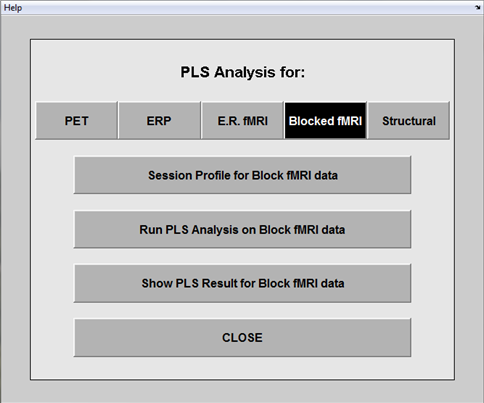 Step 2: Sessiondata profile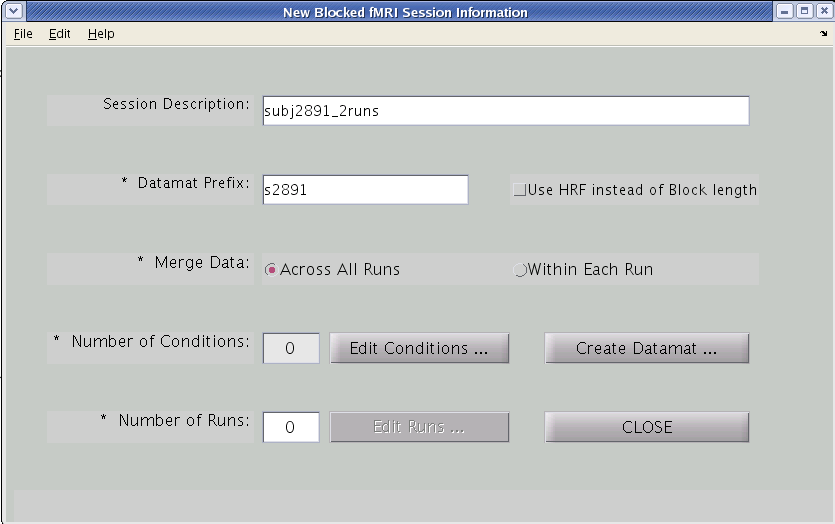 Step 3: Edit conditions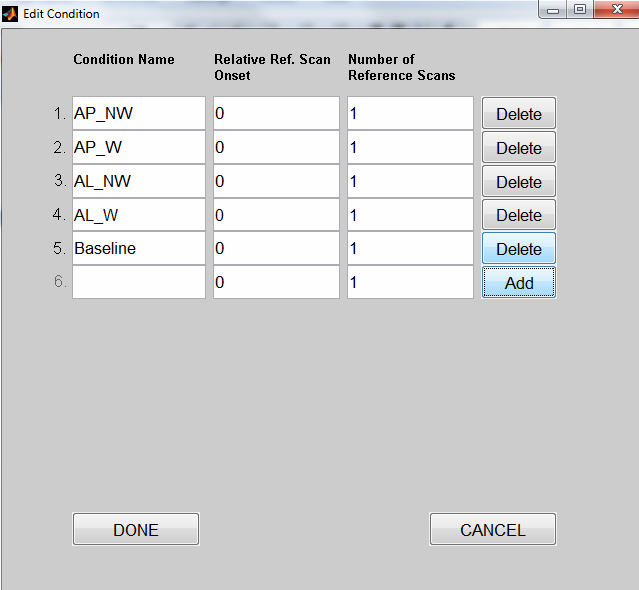 Step 4: Edit the run conditions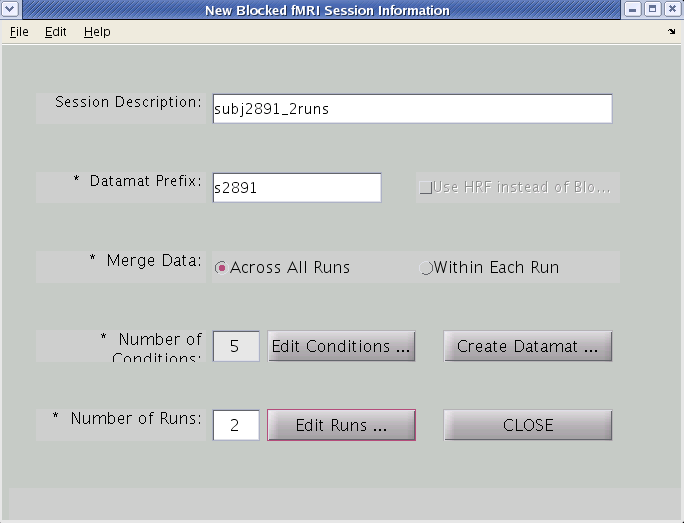 For Run 1:Onsets and length information is provided in onsetsLength.txt within the distractor_study folder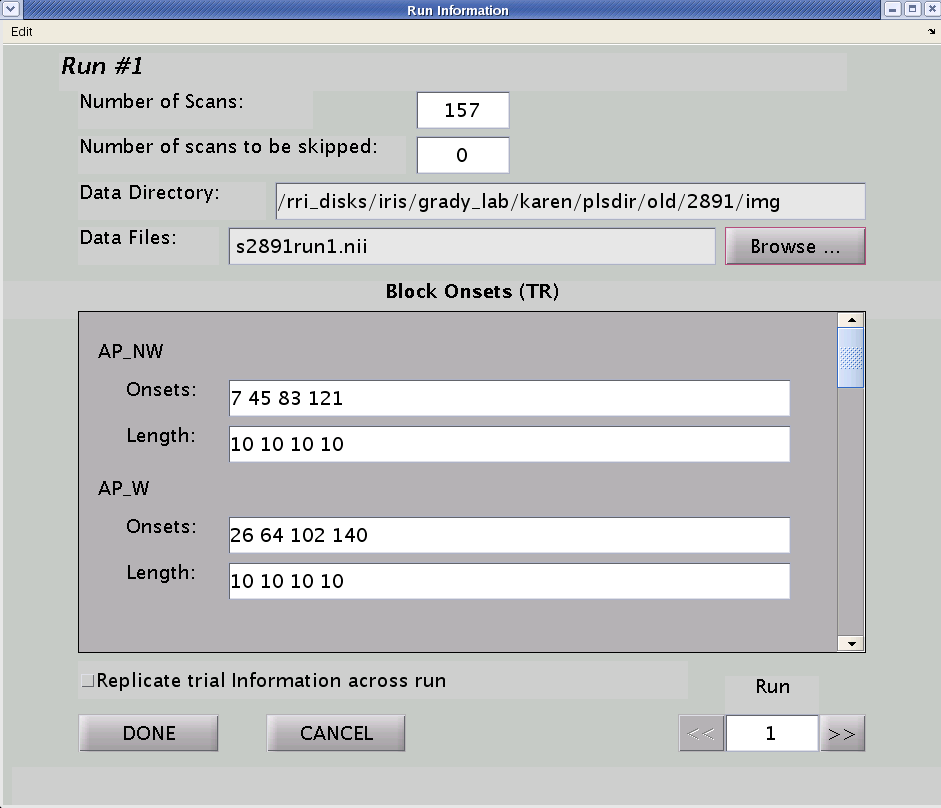 For NIFTI files:After clicking “Browse”, select the appropriate nifti file.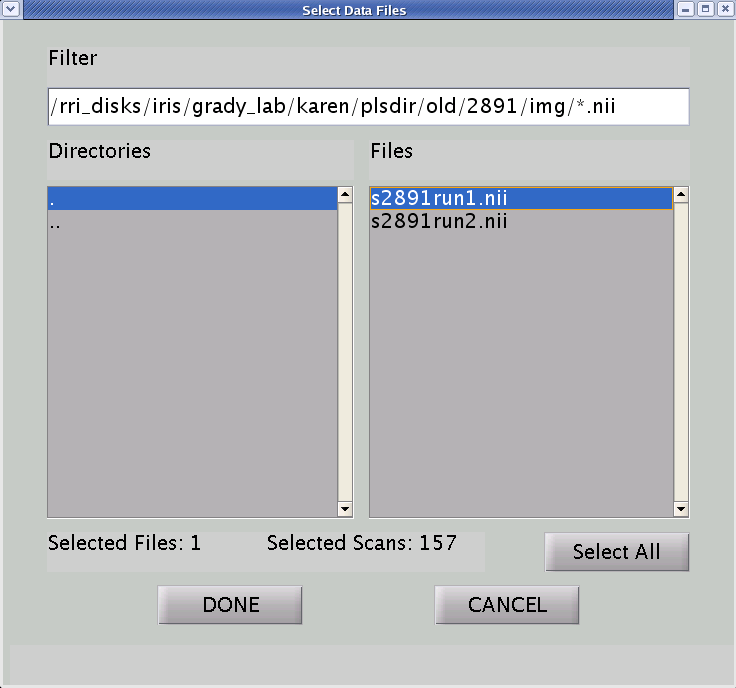 For ANALYZE files:Note that for Analyze files (with .img extension), the number of files for a particular run correspond to the number of TR in that run. In this case, it’s all the .img files containing run1 (157 TR in run1 = 157 files, s2891run1*.img). Note 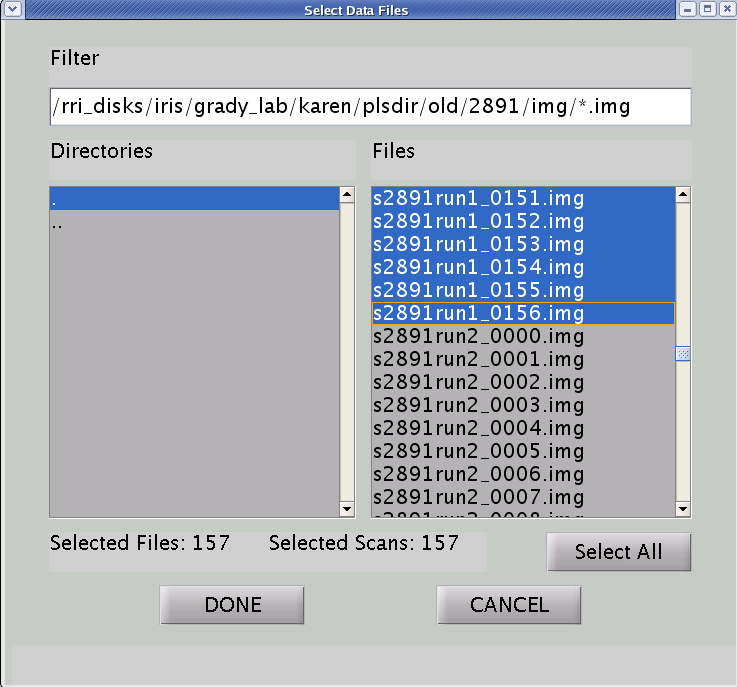 For Run 2: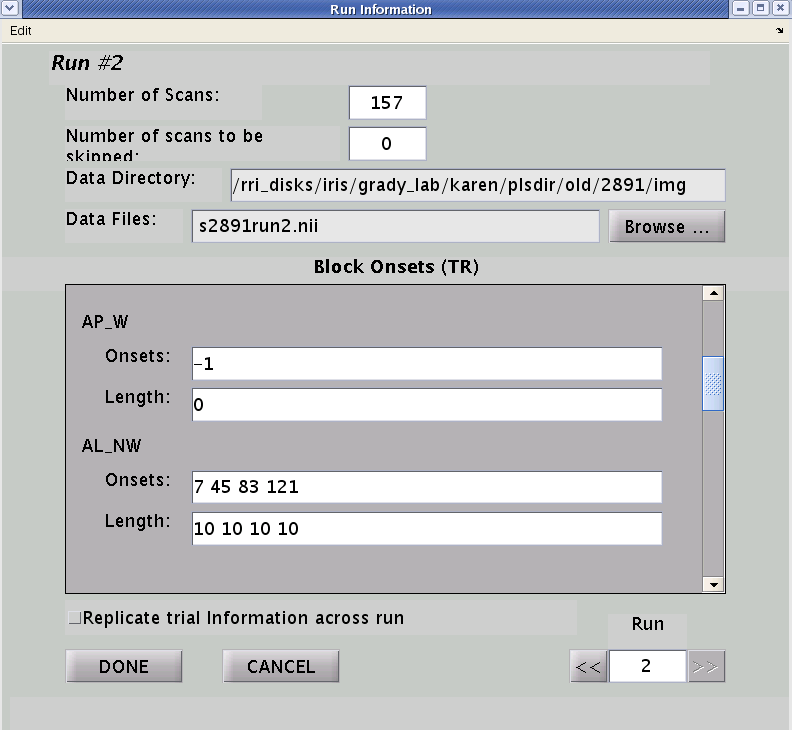 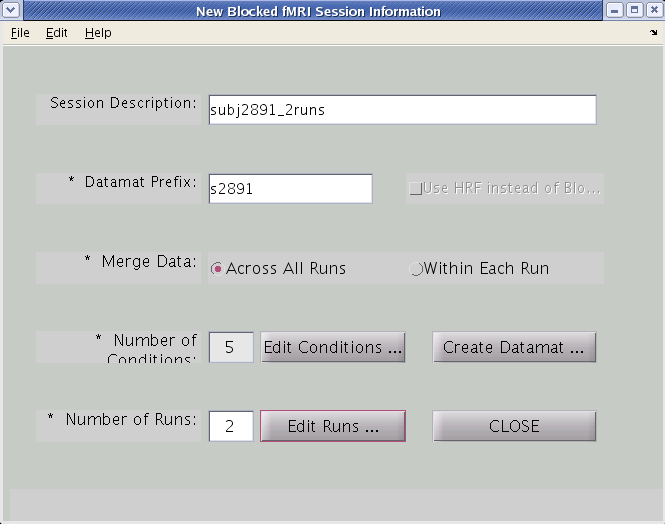 Step 5: Generate and save the sessiondata file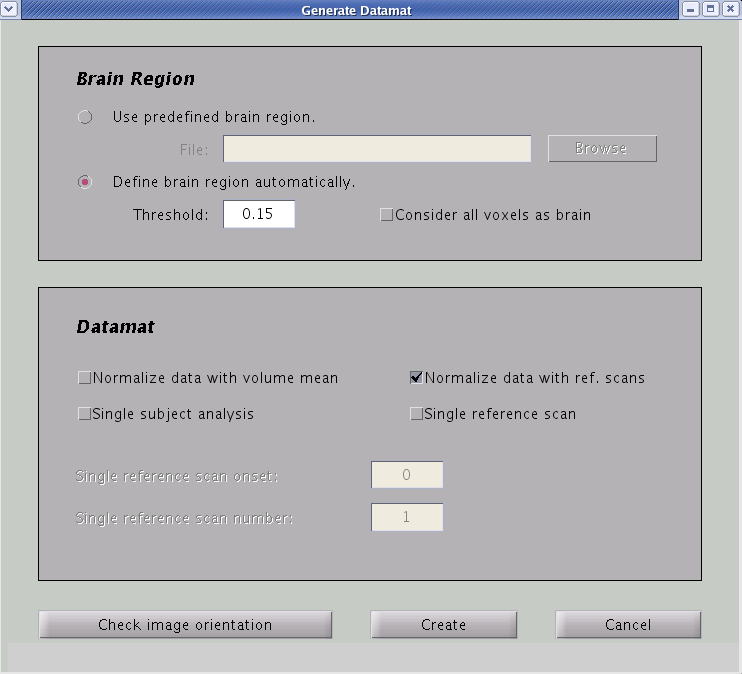 To check your image orientation: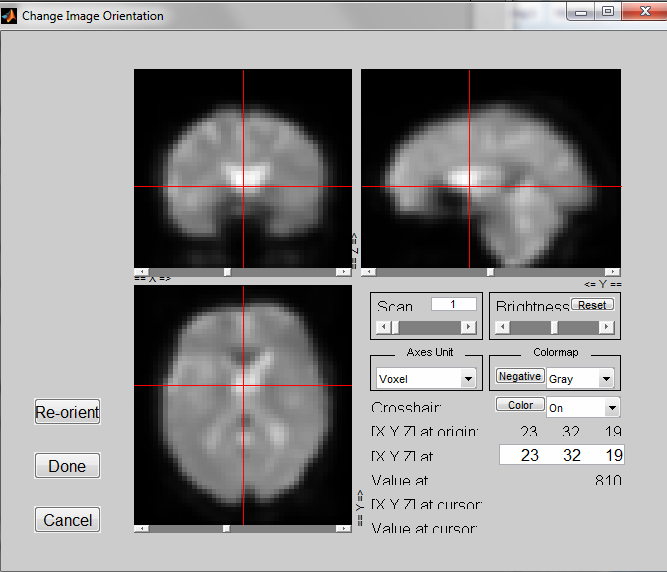 You have successfully created your sessiondata files!Step 6: Repeat the same procedure for all participants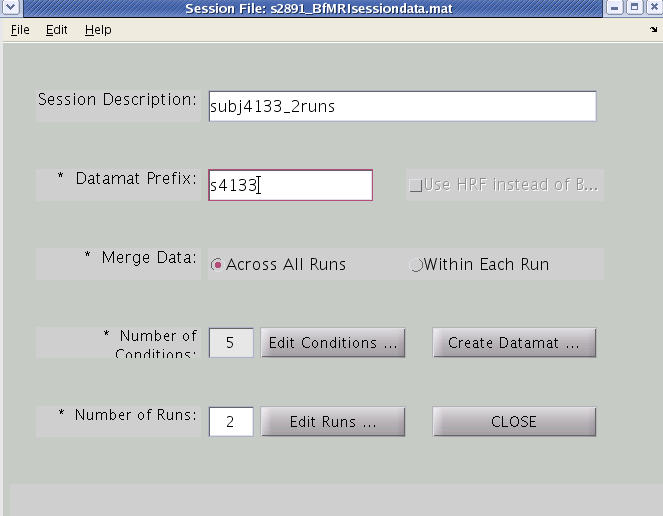 2. Batch PLS (with text files) –RecommendedYou can create multiple sessiondata files using the batch_plsgui command on text files containing conditions and runs information (e.g. onsets and length). The advantage of using the batch command is that once you have all your files PLS will create the sessiondata profiles consecutively. This may look confusing but it is the best way to create sessiondata files because it ensures you have labeled your conditions consistently and that you are using the same parameters for each participant.PLS will only recognize information presented in a certain way. Use the following template to create your own text file. Note that one text file is needed per sessiondata files. So, you will need to create a text file for each subject.The complete list of batch parameters is provided in Appendix A.Step1: Create text files To create the text file, open Notepad, and copy and paste everything in the following textbox (on the next page) into Notepad. Note that there are additional options in the General Section Start (again, see section Batch Parameters in Appendix A for more detail).Save the text file as ‘s2891.txt’ (or any other name, usually subject ID). Remember the file needs to be saved with a .txt extension, otherwise the batch command won’t run. Once you have a template with the correct values, you can copy and paste the text files and change the parameters accordingly.Sample Template%------------------------------------------------------------------------	%%%%%%%%%%%%%%%%%%%%%%%%%%%	%  General Section Start  %	%%%%%%%%%%%%%%%%%%%%%%%%%%%prefix		s2891	% prefix for session file and datamat filebrain_region	0.15	% threshold or file name for brain regionacross_run	1	% 1 for merge data across all run, 0 for within each runsingle_subj	0	% 1 for single subject analysis, 0 for normal analysis%------------------------------------------------------------------------	%%%%%%%%%%%%%%%%%%%%%%%%%%%%%	%  Condition Section Start  %	%%%%%%%%%%%%%%%%%%%%%%%%%%%%%cond_name	AP_NW	% condition 1 nameref_scan_onset	0	% reference scan onset for condition 1num_ref_scan	1	% number of reference scan for condition 1cond_name	AP_Wref_scan_onset	0	num_ref_scan	1	cond_name	AL_NW	ref_scan_onset	0	num_ref_scan	1	cond_name	AL_Wref_scan_onset	0	num_ref_scan	1	cond_name	Baselineref_scan_onset	0	num_ref_scan	1	%------------------------------------------------------------------------	%%%%%%%%%%%%%%%%%%%%%%%	%  Run Section Start  %	%%%%%%%%%%%%%%%%%%%%%%%data_files      C:\Users\Charisa\Desktop\plsTestData\Chp1_Session_Profile\distractor_study\nifti\s2891run1.nii block_onsets 7	45	83	121block_onsets 26	64	102	140block_onsets -1block_onsets -1block_onsets 19	 38	57	76	95	114	133	152	block_length 10	10	10	10block_length 10	10	10	10block_length  0block_length  0block_length 5	5	5	5	5	5	5	5data_files      C:\Users\Charisa\Desktop\plsTestData\Chp1_Session_Profile\distractor_study\nifti\s2891run2.nii block_onsets -1block_onsets -1block_onsets 7	45	83	121block_onsets 26	64	102	140block_onsets 19	 38	57	76	95	114	133	152	block_length 0block_length 0block_length 10	10	10	10block_length 10	10	10	10block_length 5	5	5	5	5	5	5	5%------------------------------------------------------------------------Now, let’s take a closer look what everything means: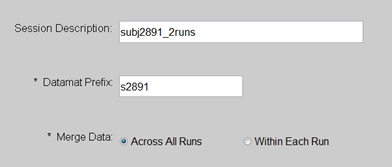 %------------------------------------------------------------------------	%%%%%%%%%%%%%%%%%%%%%%%%%%%	%  General Section Start  %	%%%%%%%%%%%%%%%%%%%%%%%%%%%prefix		s2891	brain_region	0.15	across_run	1	single_subj	0	%------------------------------------------------------------------------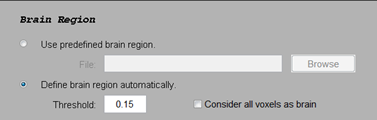 	%%%%%%%%%%%%%%%%%%%%%%%%%%%%%	%  Condition Section Start  %	%%%%%%%%%%%%%%%%%%%%%%%%%%%%%cond_name	AP_NW	ref_scan_onset	0	num_ref_scan	1	cond_name	AP_Wref_scan_onset	0	num_ref_scan	1	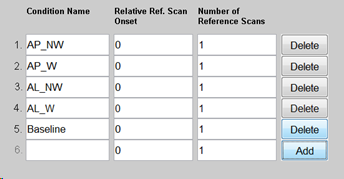 cond_name	AL_NW	ref_scan_onset	0	num_ref_scan	1	cond_name	AL_Wref_scan_onset	0	num_ref_scan	1	cond_name	Baselineref_scan_onset	0	num_ref_scan	1	%------------------------------------------------------------------------	%%%%%%%%%%%%%%%%%%%%%%%	%  Run Section Start  %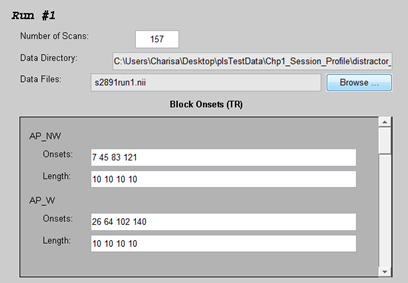 	%%%%%%%%%%%%%%%%%%%%%%%data_files      C:\Users\Charisa\Desktop\plsTestData\Chp1_Session_Profile\distractor_study\nifti\s2891run1.nii block_onsets 7	45	83	121block_onsets 26	64	102	140block_onsets -1block_onsets -1block_onsets 19	 38	57	76	95	114	133	152	block_length 10	10	10	10block_length 10	10	10	10block_length  0block_length  0block_length 5	5	5	5	5	5	5	5data_files      C:\Users\Charisa\Desktop\plsTestData\Chp1_Session_Profile\distractor_study\nifti\s2891run2.nii block_onsets -1block_onsets -1block_onsets 7	45	83	121block_onsets 26	64	102	140block_onsets 19	 38	57	76	95	114	133	152	block_length -1block_length -1block_length 10	10	10	10block_length 10	10	10	10block_length 5	5	5	5	5	5	5	5%------------------------------------------------------------------------Step 2: FTP your files to the pls folderAfter you have created all your text files, transfer (FTP) all the text file to the PLS folder.Step 3: Run batch_plsGo into your PLS analysis folder Start MATLAB: matlabaddpath /software/jimmy/plsgui/batch_plsgui s2891.txt s4133.txt s4246.txt …After the batch_plsgui command, just enter the text filenames with a space in between. Then hit “ENTER”.FOR PSLNPAIRS JAVA USERSSession and Datamat FilesStep 1: Choose the data type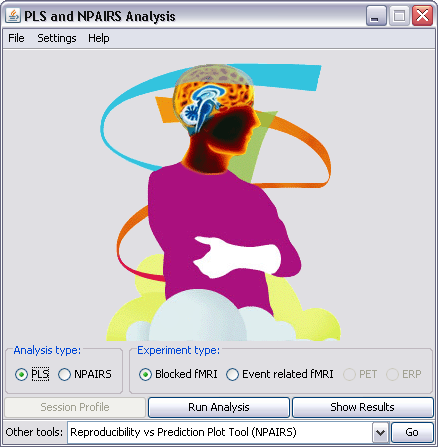 Step 2: Session profile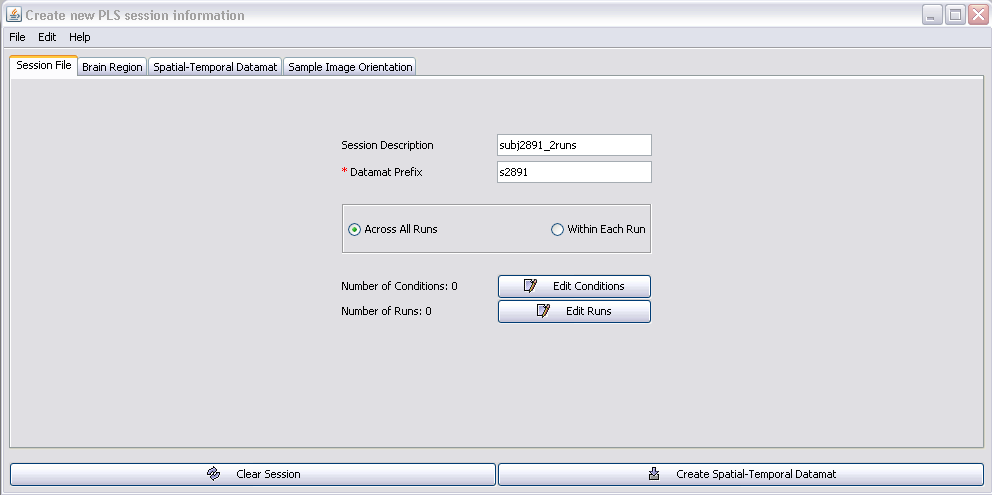 Step 3: Edit conditions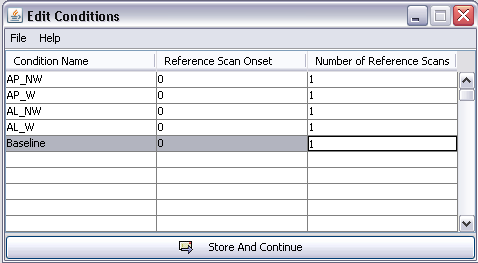 Step 4: Edit the run conditions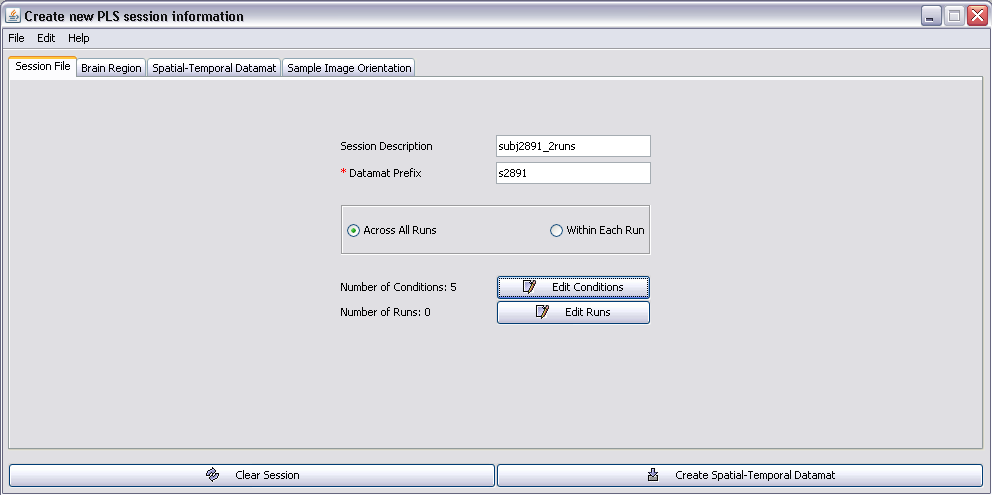 For Run 1: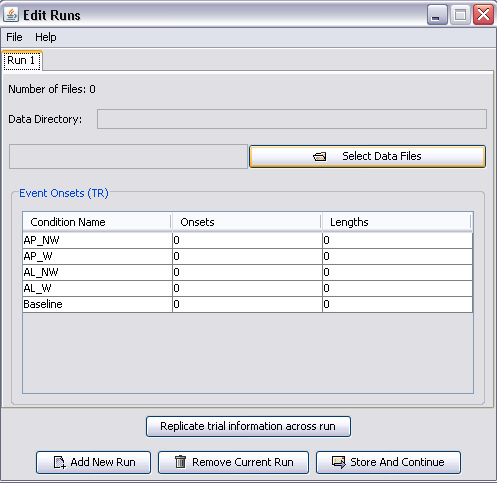 After clicking “Select Data Files”, navigate to the folder where you store the image file for the Run1, and select the appreciate image files. Note that for Analyze files (with .img extension), the number of files for a particular run correspond to the number of TR in that run. In this case, it’s all the .img files containing run1 (157 TR in run1 = 157 files, wmr2891run1*.img). Note that for NIfTI files (with .nii extension), you will only have 1 file per run (e.g. s2891run1.nii). 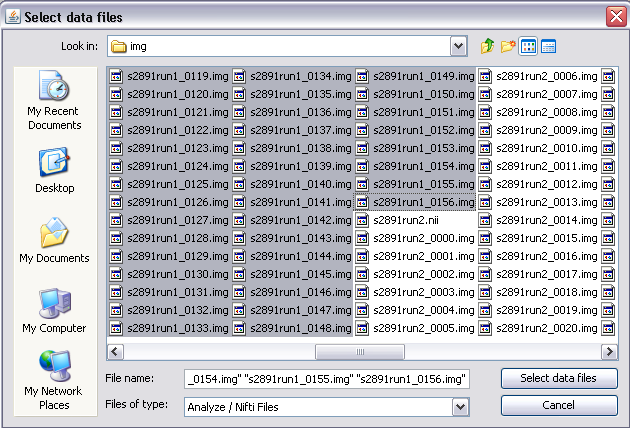 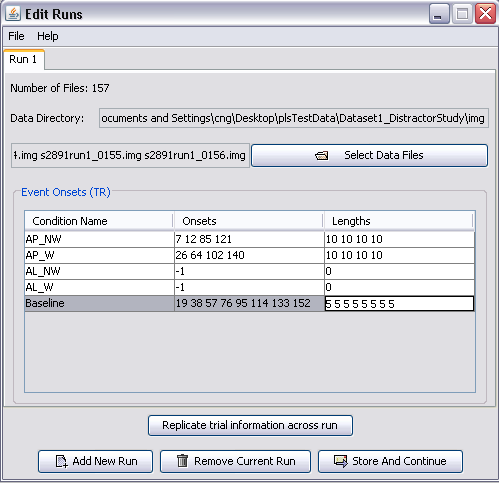 For Run 2: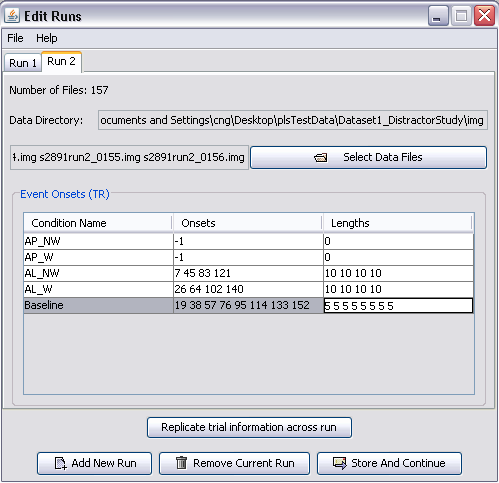 Step 5: Creating and Saving the Session File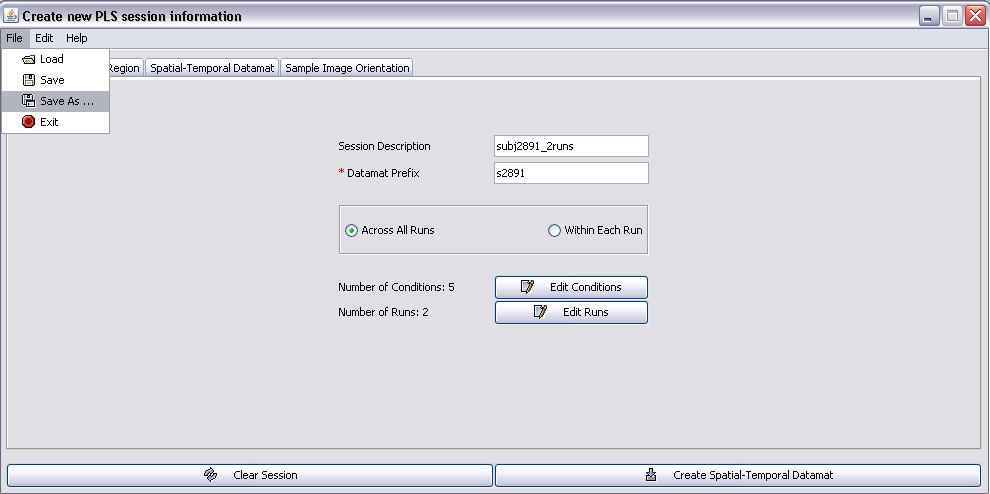 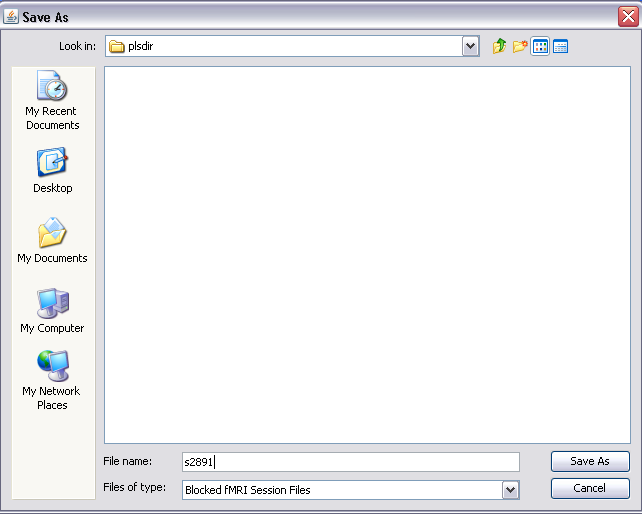 Step 6: Generating the Datamat file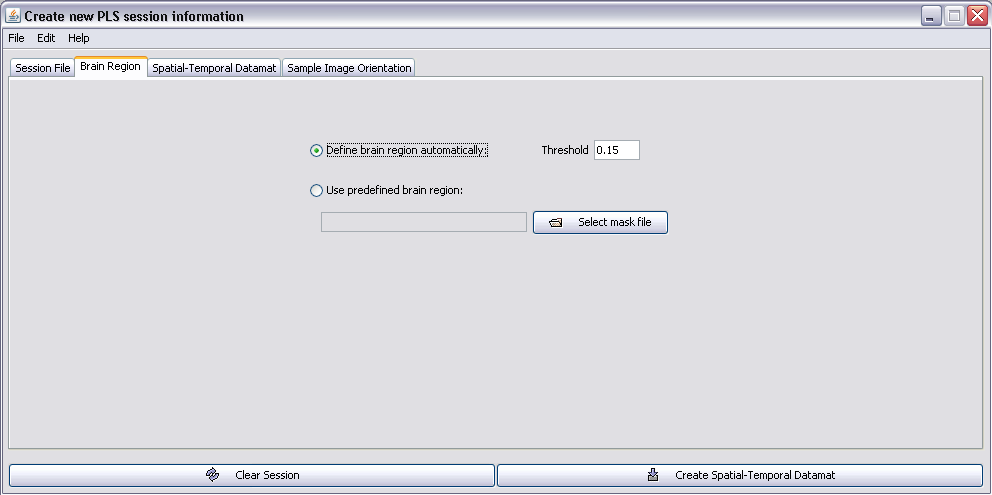 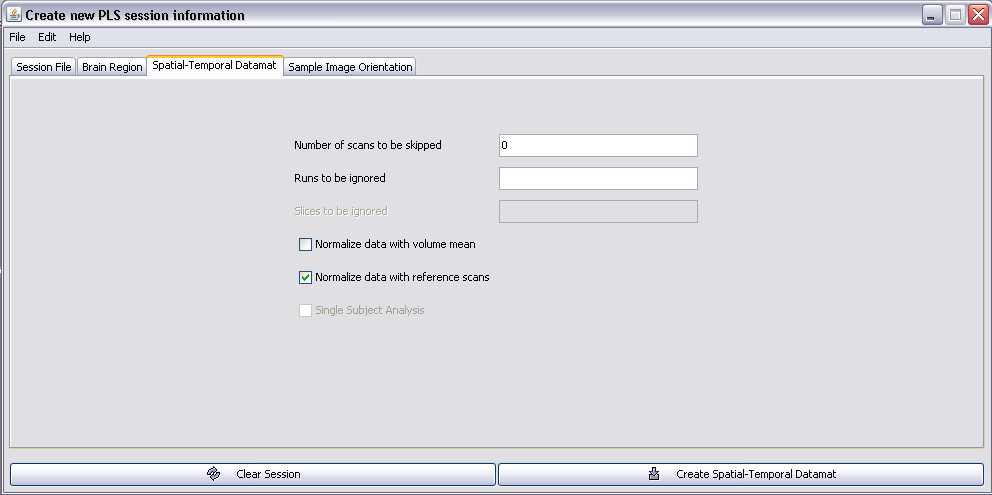 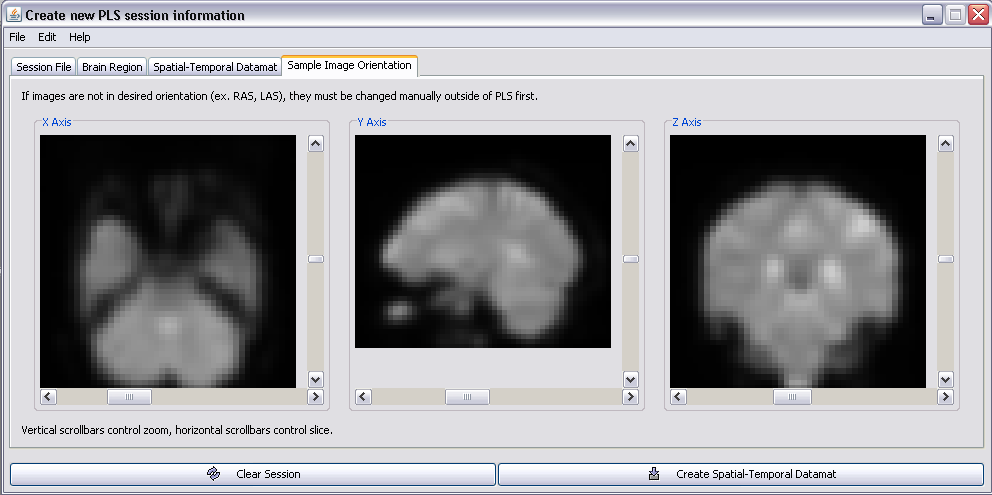 You will notice a Progress Window appears. 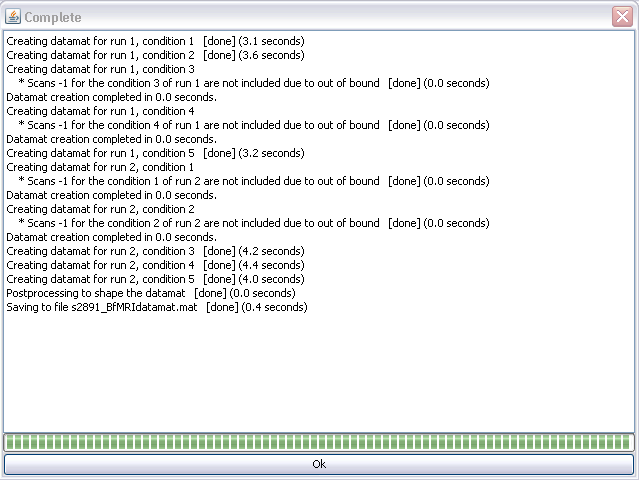 Step 7: Repeat the same procedure for all subjects Event-Related (E.R.) fMRI DesignIn event-related fMRI, the changes in signal activity are associated with specific presentation of events (i.e., stimulus onset). In some cases, successive images are acquired after the stimulus onset to determine pattern of changes over time. Basically in event-related design, you want to model the hemodynamic response after the presentation of the stimulus. Thus, the results will be presented in terms of the number of TRs (or lag) after the stimulus presentation.    The Bilingual-Cognitive Control StudyAs an example, Gigi was interested in whether bilingualism has an effect on the neural recruitment needed for cognitive and motion inhibition. Specifically, past studies have shown a bilingual advantage in cognitive control tasks, but not in motor control tasks. In addition, neuroimaging studies have shown different neural networks involved in cognitive and motor inhibition. Using the Flanker task (which involves cognitive control) and a No-go task (which involves motor inhibition), we can compare the brain activity between monolinguals and bilinguals. For simplicity, we are only going to go over the details of run 2. The flanker task consists of 5 conditions (baseline, congruent, incongruent, no-go, and neutral). Instructions: “Respond to direction of red arrows as fast as possible (< = left response key & > = right response key), but do not respond if you see X’s surrounding the red arrow”.The experiment consisted of 5 task blocks (40 trials within each block, 6 sec rest between each block). The five conditions were randomly presented within each block. As mentioned above, in PLS, the unit measure for time is in TR (for this experiment, 1 TR = 3 sec). Each trial is 1 TR long (3 seconds). In E.R. design, we only need the onsets to create the sessiondata files. The onset corresponds to the TR when the stimulus was presented. In this case, a stimulus is shown at every TR within a block. The onsets for each condition in run 2 are shown below (remember the conditions were presented randomly so the onsets does not follow any particular pattern and number of times each condition appeared are not the same):The formats for the other runs, i.e., run 1 and 3, are very similar, with the exception in run 1 the first block is a fixation block, and in run 3 the last block is a fixation block. That is, run 2 consists of 5 task blocks, while run 1 and 3 consists of only 4 task blocks. Otherwise, the structure (e.g. # of blocks, trials, TRs) is analogous to run 2. We are not interested in the fixation block, so we will not include it as a condition.FOR MATLAB USERSSessionData Files for E.R.fMRIUsing the information we have so far, let’s create the sessiondata files for this experiment:Again, there are two ways you can create sessiondata files:1. PLSGUIStarting PLSGUIGo into your PLS analysis folder Start MATLAB: matlabaddpath /software/jimmy/plsgui/plsguiStep 1: Choose the data type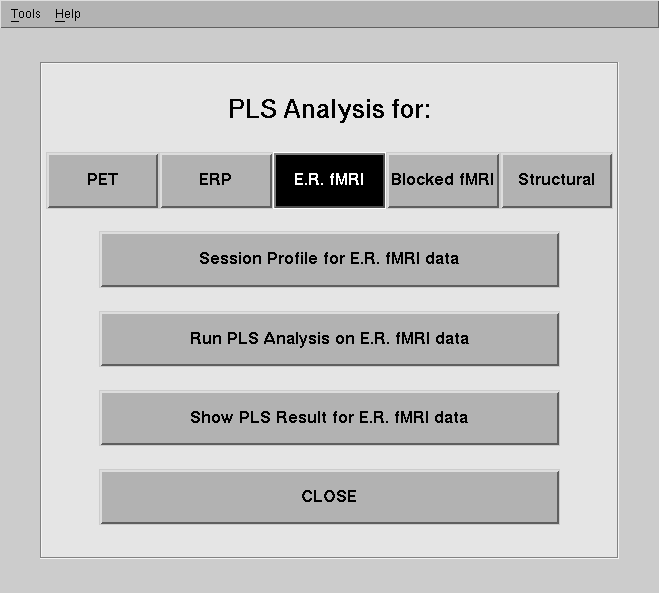 Step 2: Sessiondata profile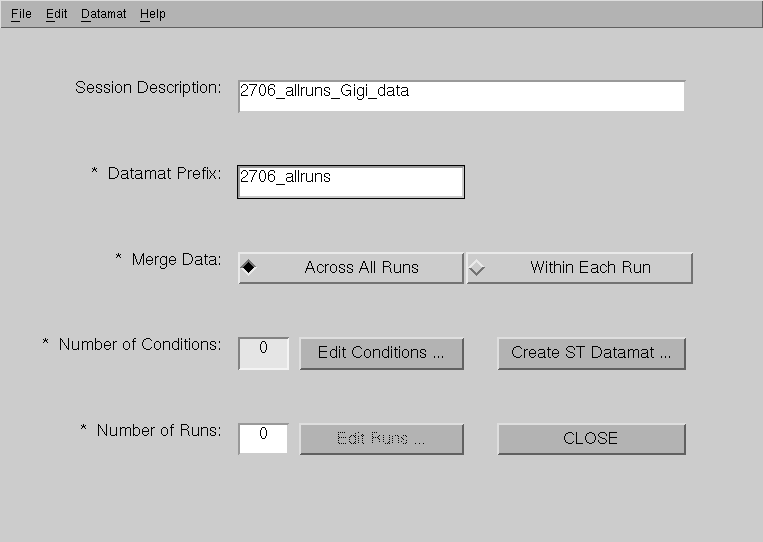 Step 3: Edit conditions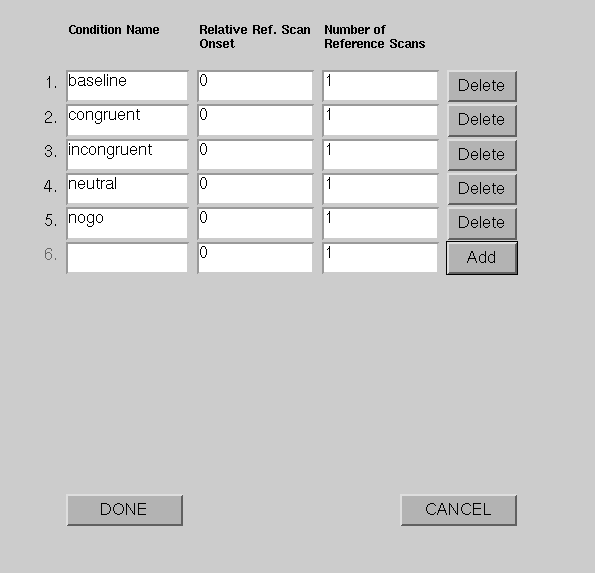 Step 4: Edit the run conditions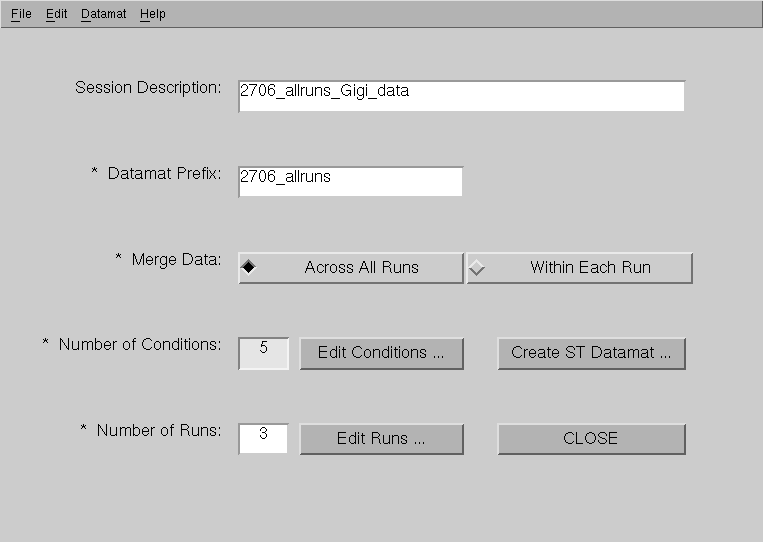 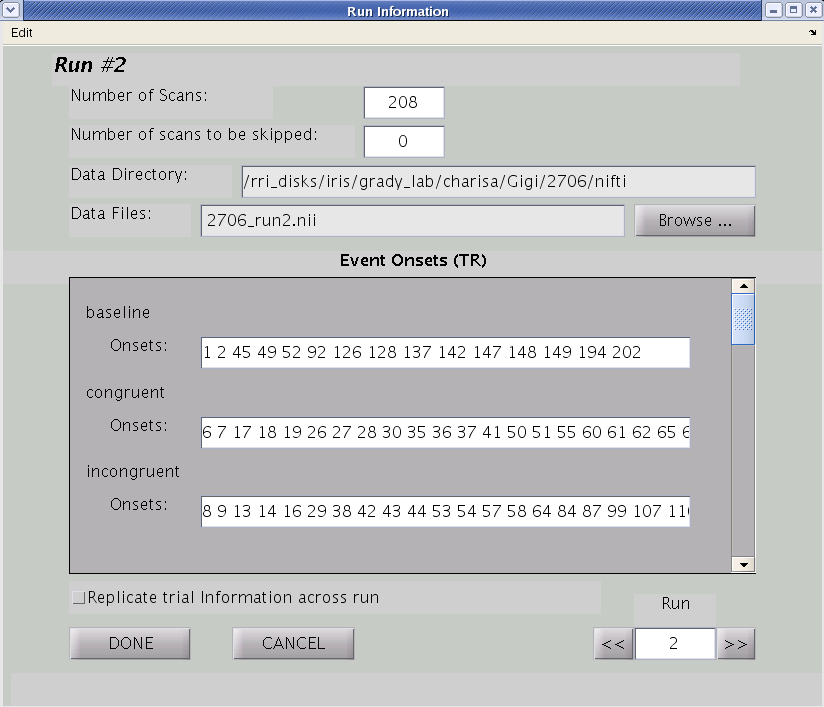 Remember to fill in all the above information for ALL RUNS!After clicking “Browse”, select the appropriate nifti file.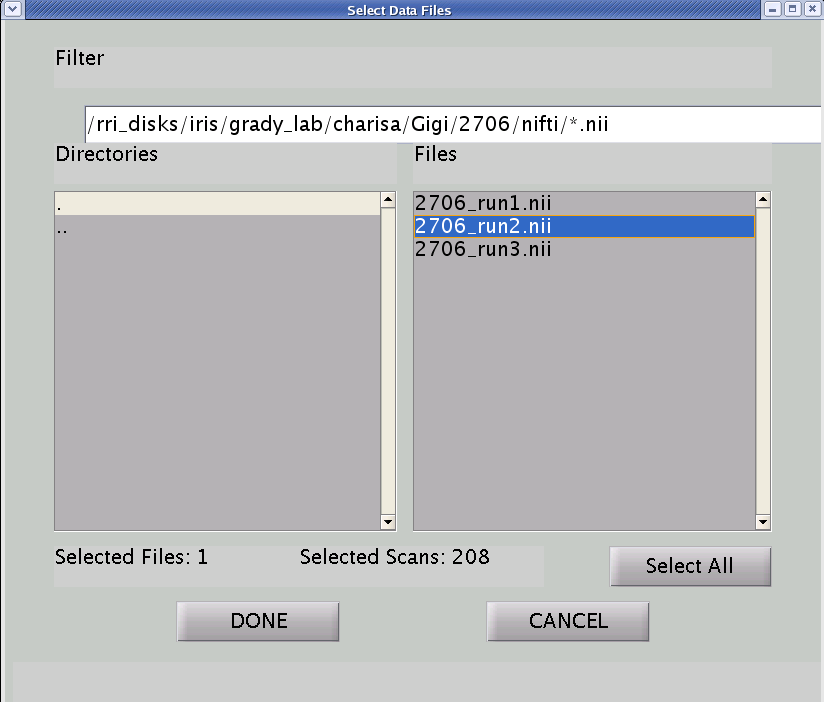 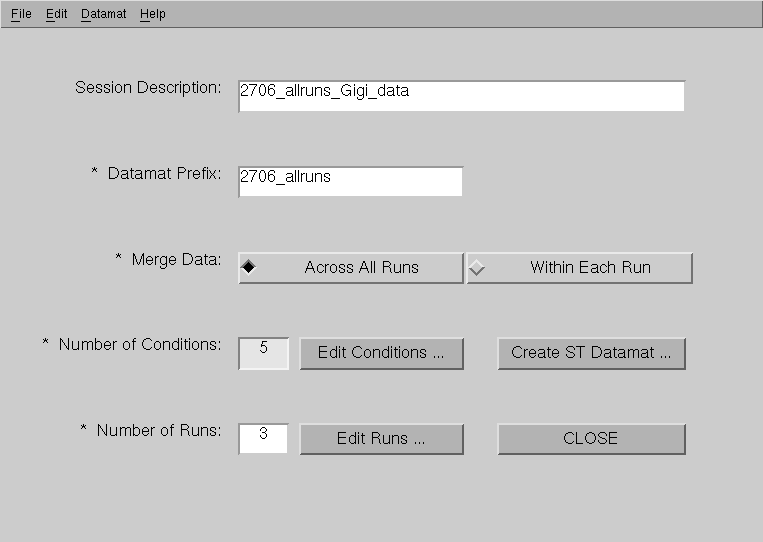 Step 5: Generate and save the sessiondata file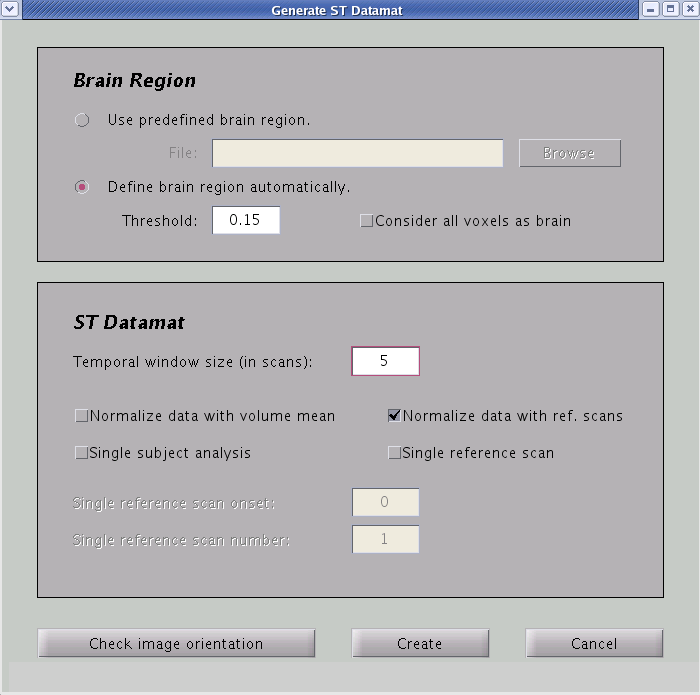 To check your image orientation: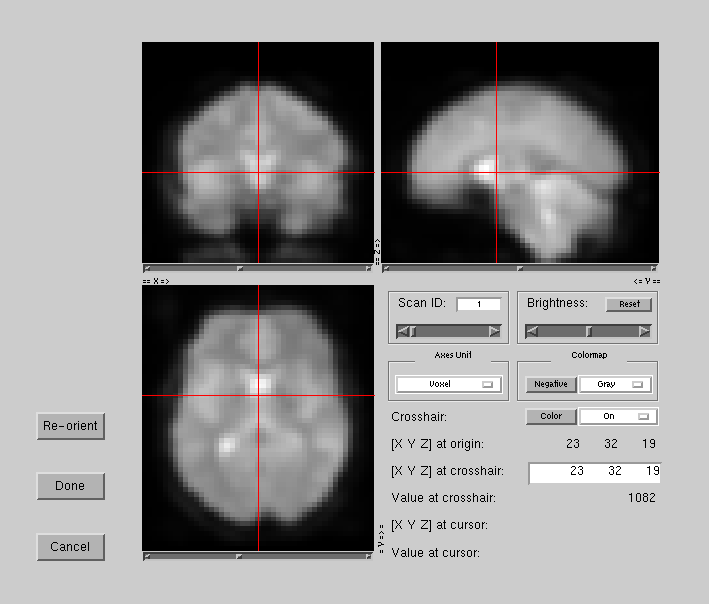 You have successfully created your sessiondata files!Note: If you get a warning message saying that ‘scan 207 was not included due to out of bound’, this is okay. This is because a hemodynamic response lasts around 16 seconds (5 TR, temporal window). If you add 5TR to the onsets near the end of the run (e.g. 207 + 5 = 212), they will be out-of-bound. The incomplete hemodynamic responses are dropped from analysis.Step 6: Repeat the same procedure for all participants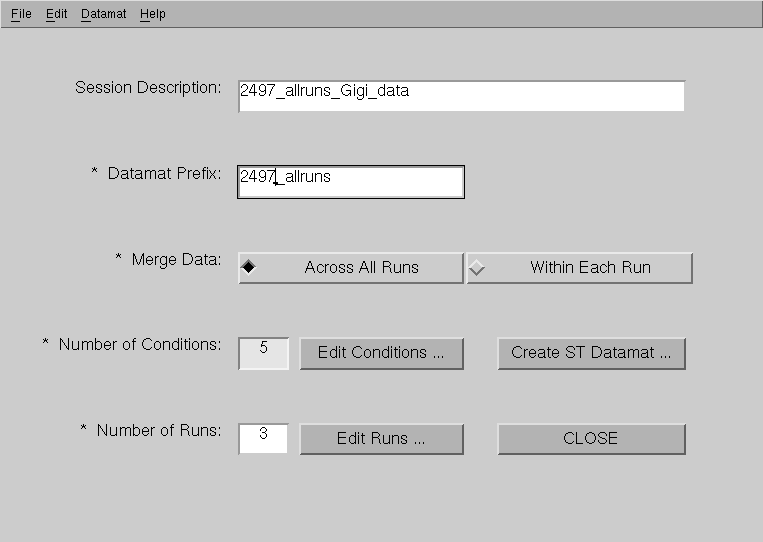 2. Batch PLS (with text files) –RecommendedYou can create multiple sessiondata files using the batch_plsgui command on text files containing conditions and runs information (e.g. onsets). PLS will only recognize information presented in a certain way. Use the following template to create your own text file. Note that 1 textfile is needed per sessiondata file. So, you will need to create textfile for each subject. Step1: Create text files To create the text file, open Notepad, and copy and paste everything in the following textbox into Notepad.Template for E.R. fMRINow, let’s take a closer look what everything means: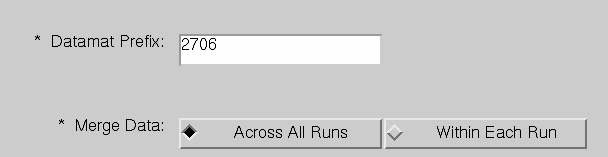 %------------------------------------------------------------------------	%%%%%%%%%%%%%%%%%%%%%%%%%%%	%  General Section Start  %	%%%%%%%%%%%%%%%%%%%%%%%%%%%prefix		2706	% prefix for session file and datamat filebrain_region	0.15	% threshold or file name for brain regionwin_size		5 	% number of scans in one hemodynamic period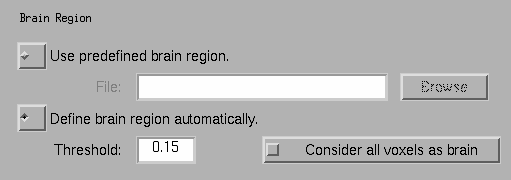 across_run	1	% 1 for merge data across all run, 0 for within each runsingle_subj	0	% 1 for single subject analysis, 0 for normal analysis	%%%%%%%%%%%%%%%%%%%%%%%%%	%  General Section End  %	%%%%%%%%%%%%%%%%%%%%%%%%%%------------------------------------------------------------------------	%%%%%%%%%%%%%%%%%%%%%%%%%%%%%	%  Condition Section Start  %	%%%%%%%%%%%%%%%%%%%%%%%%%%%%%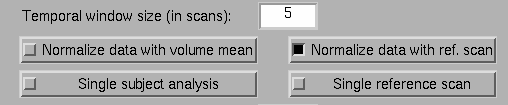 cond_name	baseline		% condition 1 nameref_scan_onset	0		% reference scan onset for condition 1num_ref_scan	1		% number of reference scan for condition 1cond_name	congruent	% condition 2 nameref_scan_onset	0		% reference scan onset for condition 2num_ref_scan	1		% number of reference scan for condition 2cond_name	incongruent	% condition 3 nameref_scan_onset	0		% reference scan onset for condition 3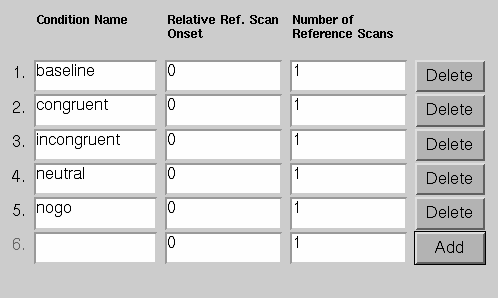 num_ref_scan	1		% number of reference scan for condition 3cond_name	neutral 		% condition 4 nameref_scan_onset	0		% reference scan onset for condition 4num_ref_scan	1		% number of reference scan for condition 4cond_name	nogo		% condition 5 nameref_scan_onset	0		% reference scan onset for condition 5num_ref_scan	1		% number of reference scan for condition 5	%%%%%%%%%%%%%%%%%%%%%%%%%%%	%  Condition Section End  %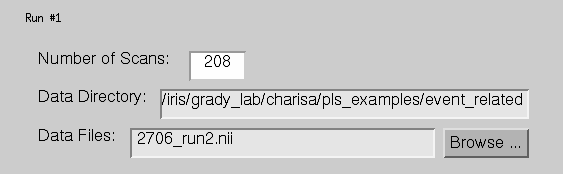 	%%%%%%%%%%%%%%%%%%%%%%%%%%%%------------------------------------------------------------------------	%%%%%%%%%%%%%%%%%%%%%%%	%  Run Section Start  %	%%%%%%%%%%%%%%%%%%%%%%%[Same for Run 1]..data_files    /iris/grady_lab/charisa/pls_examples/event_related/2706_run2.nii  % run 1 data pattern (must use wildcard)event_onsets	1	2	45	49	52	92	126	128	137	142	147	148	149	194	202										% for allruns condition 1event_onsets	6	7	17	18	19	26	27	28	30	35	36	37	41	50	51	55	60	61	62	65	67	70	80	85	89	90	93	104	105	109	114	115	116	117	131	134	136	138	146	151	152	159	163	164	167	169	170	171	173	174	175	177	181	183	185	190	191	207			% for allruns condition 2event_onsets	8	9	13	14	16	29	38	42	43	44	53	54	57	58	64	84	87	99	107	110	120	129	130	135	145	157	158	160	162	168	179	180	182	184	186	192	193	197	198										% for allruns condition 3event_onsets	4	5	10	12	31	32	33	34	46	47	56	66	68	69	74	79	86	95	97	98	102	106	111	112	113	119	122	125	132	133	139	141	150	153	154	155	156	172	196	200	203	204	205						% for allruns condition 4event_onsets	0	3	11	15	20	21	22	23	24	25	48	59	63	71	72	73	83	88	91	94	96	100	101	103	108	118	121	127	140	143	144	161	176	178	187	189	195	199	201										% for allruns condition 5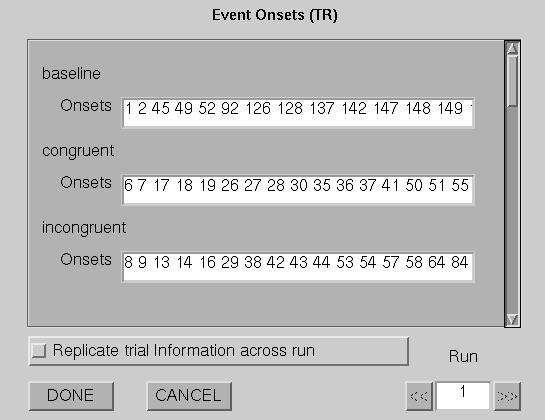 [Same for Run 3]...	%%%%%%%%%%%%%%%%%%%%%	%  Run Section End  %	%%%%%%%%%%%%%%%%%%%%%%------------------------------------------------------------------------Save the text file as ‘2706_example.txt’. Remember the file needs to be saved with a .txt extension, otherwise the batch command won’t run. Once you have a template with the correct values, you can copy and paste the text files and change the ‘prefix’ and ‘data_files’. Step 2: FTP your files to the pls folderAfter you have created all your text files, FTP all the text file to the PLS folder.Step 3: Run batch_plsGo into your PLS analysis folder Start MATLAB: matlab addpath /software/jimmy/plsgui/batch_plsgui 2706_allruns.txt …After the batch_plsgui command, just enter the text filenames with a space in between. Then hit “ENTER”.FOR PLSNPAIRS JAVA USERSSession and Datamat FilesUsing the information we have so far, let’s create the session/datamat files for this experiment:Step 1: Choose the data type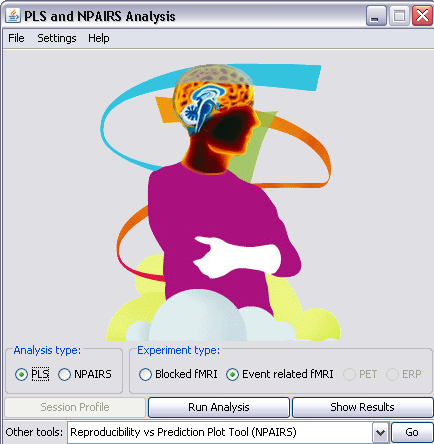 Step 2: Session profile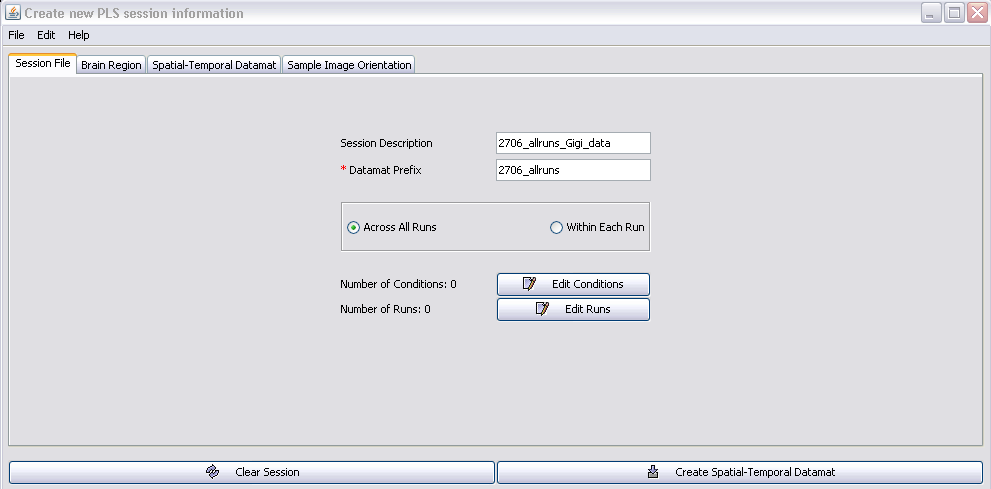 Step 3: Edit conditions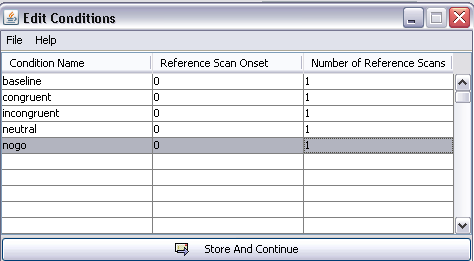 Step 4: Edit the run conditions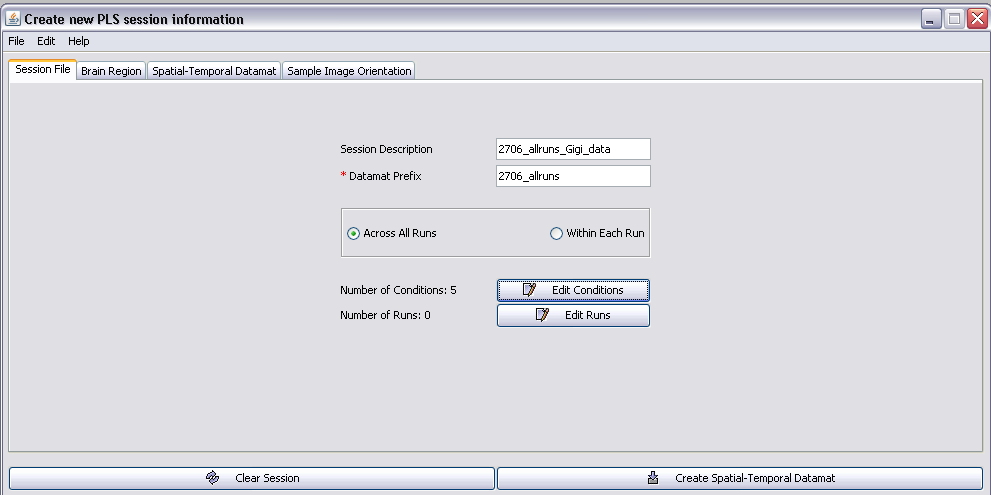 For Run 1: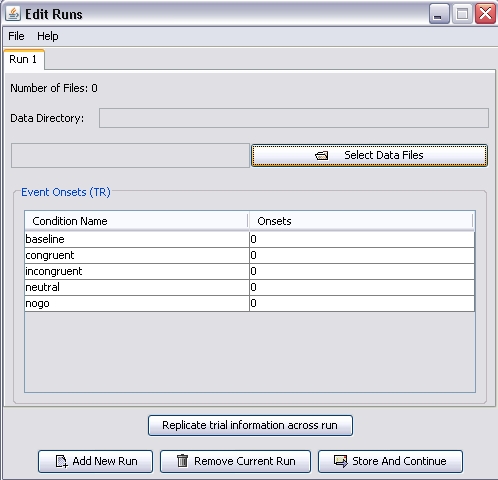 After clicking “Select Data Files”, navigate to the folder where you store the image file for the Run1, and select the appreciate image files. Note that for Analyze files (with .img extension), the number of files for a particular run correspond to the number of TR in that run. In this case, it’s all the .img files containing run1 (208 TR in run1 = 208 files). Note that for NIfTI files (with .nii extension), you will only have 1 file per run (e.g. YA_subj1_run1.nii). 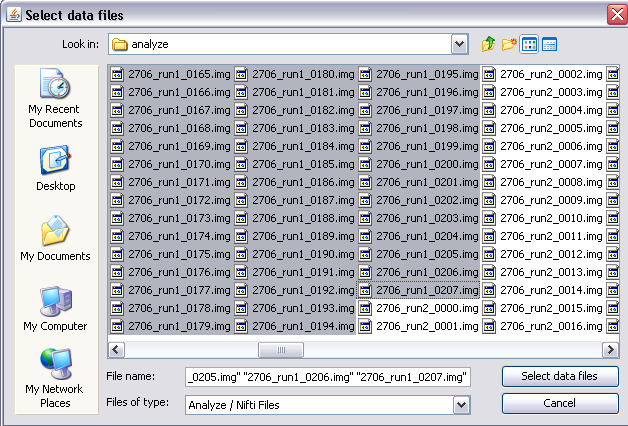 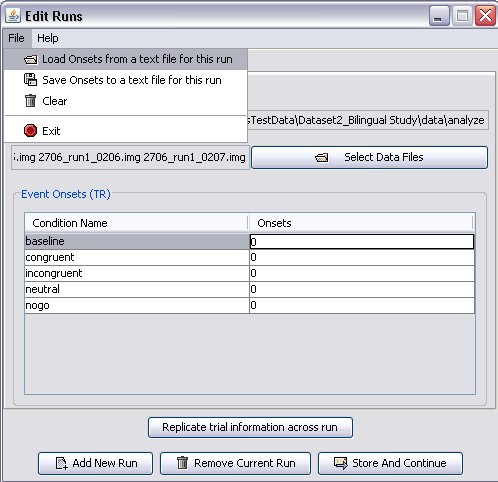 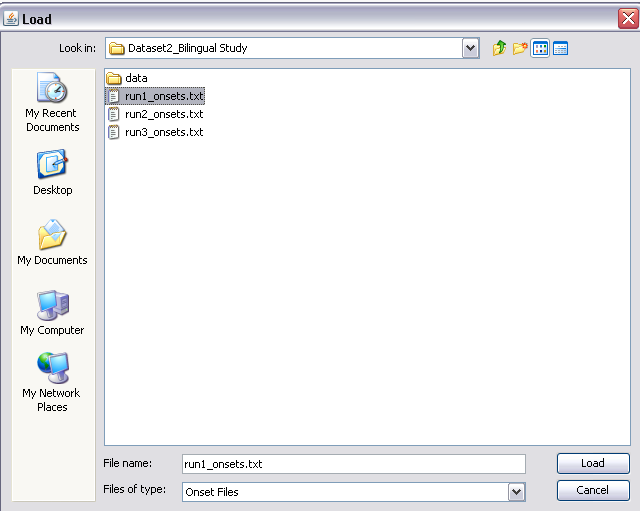 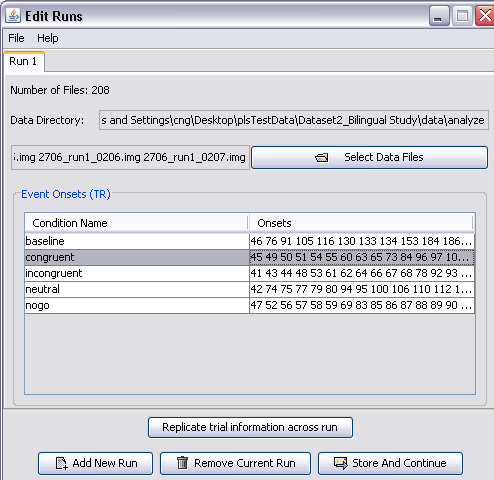 Repeat the same procedure as above for Run 2 and 3 –make sure you select the data files corresponding to the run and load the correct text file since the event onsets are different for all runs.Run 2: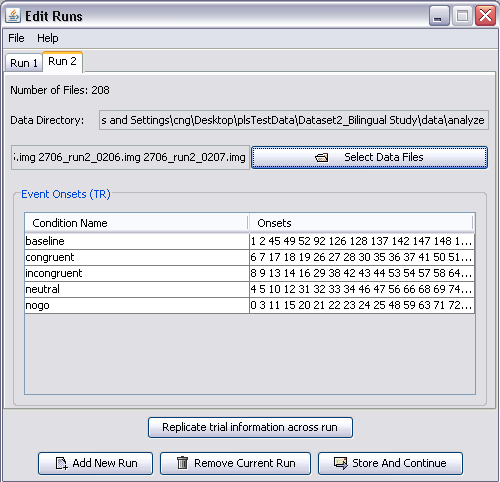 Run 3: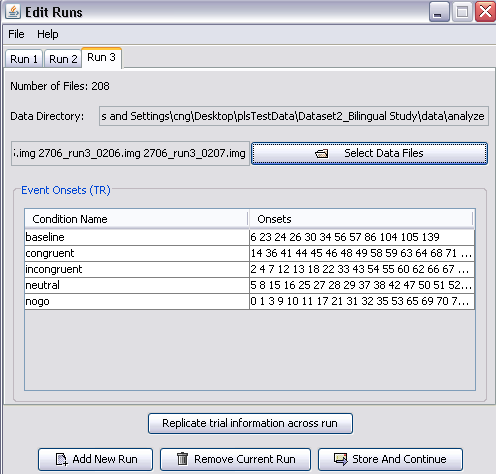 Step 5: Creating and Saving the Session File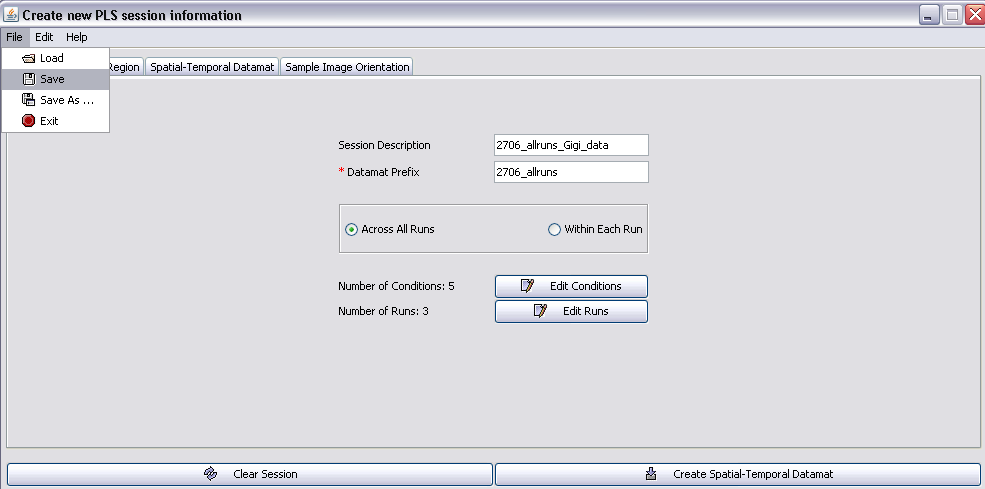 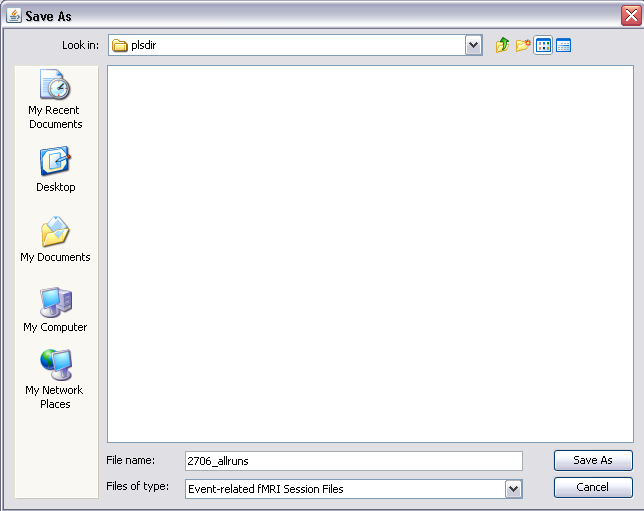 Step 6: Generating the Datamat file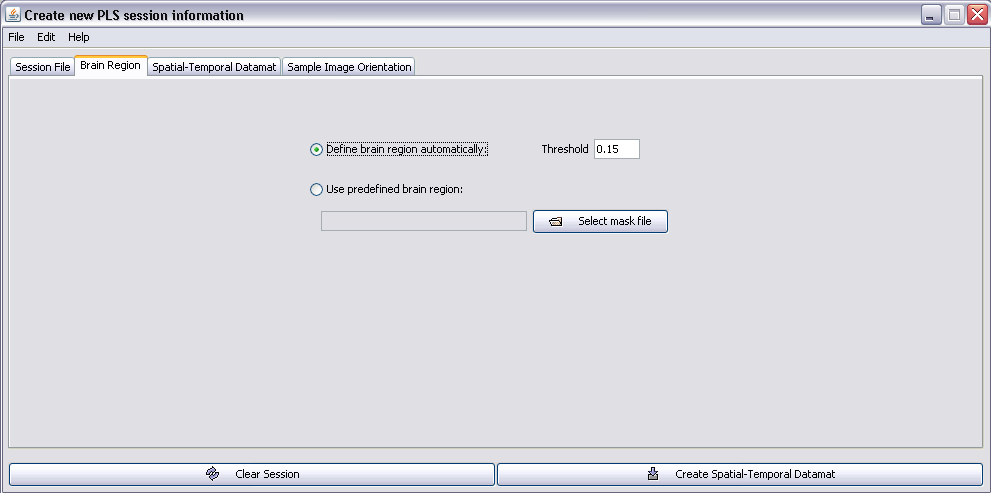 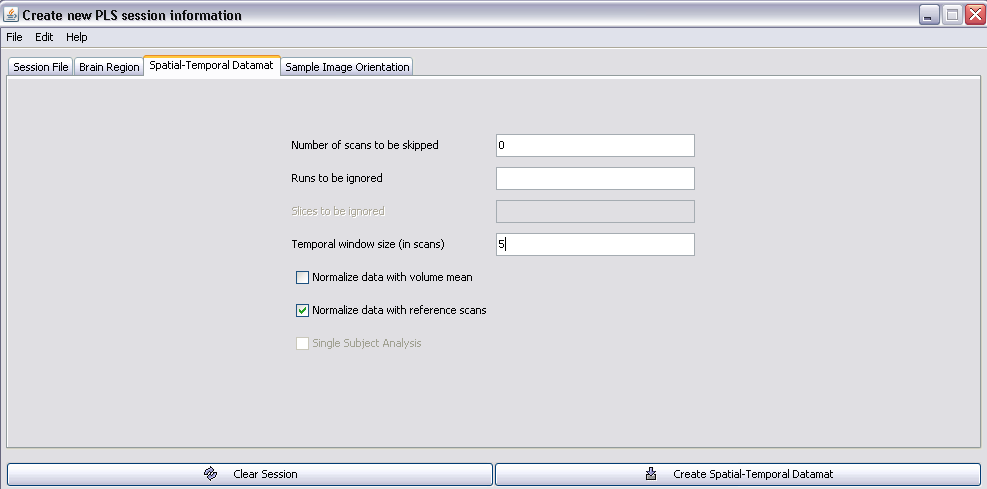 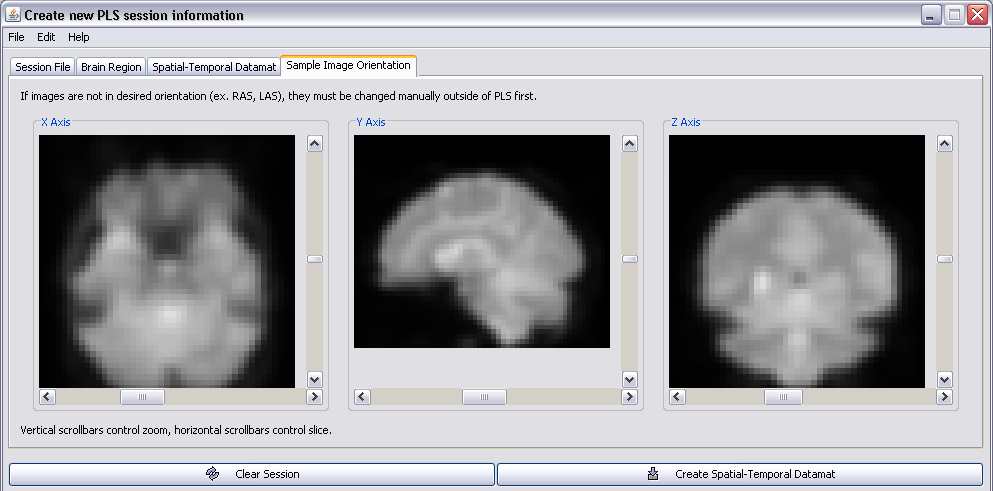 You will notice a Progress Window appears. 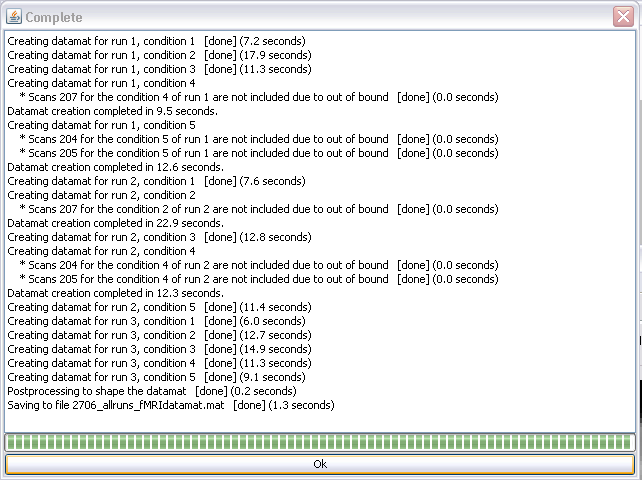 You have successfully created your session/datamat files!Note: If you get a warning message saying that ‘scan 207 was not included due to out of bound’, this is okay. This is because a hemodynamic response lasts around 16 seconds (5 TR, temporal window). If you add 5TR to the onsets near the end of the run (e.g. 207 + 5 = 212), they will be out-of-bound. The incomplete hemodynmaic responses are dropped from analysis.Step 7: Repeat the same procedure for all subjects SessionData Files for E.R.fMRI with user defined HRFLet’s create the sessiondata files for this experiment again with user defined HRF, using PLSGUI.  Note that the option of user defined HRF is implemented on blocked fMRI platform:Starting PLSGUIGo into your PLS analysis folder Start MATLAB: matlabaddpath /software/jimmy/plsgui/plsgui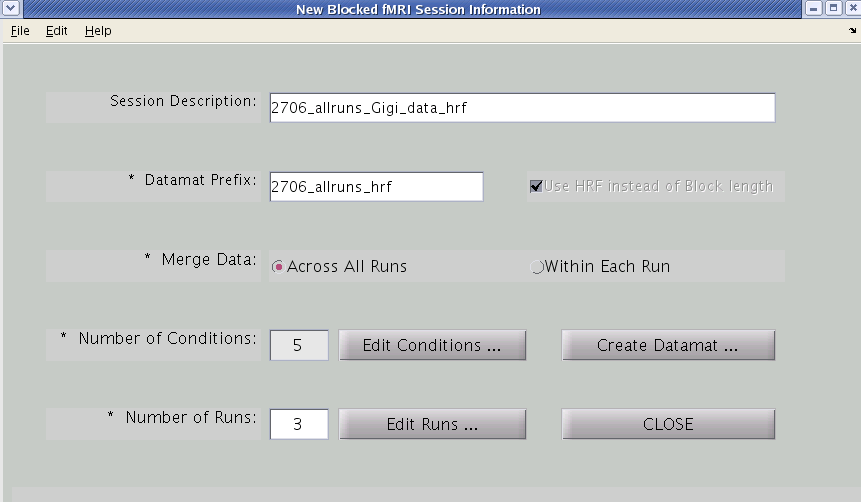 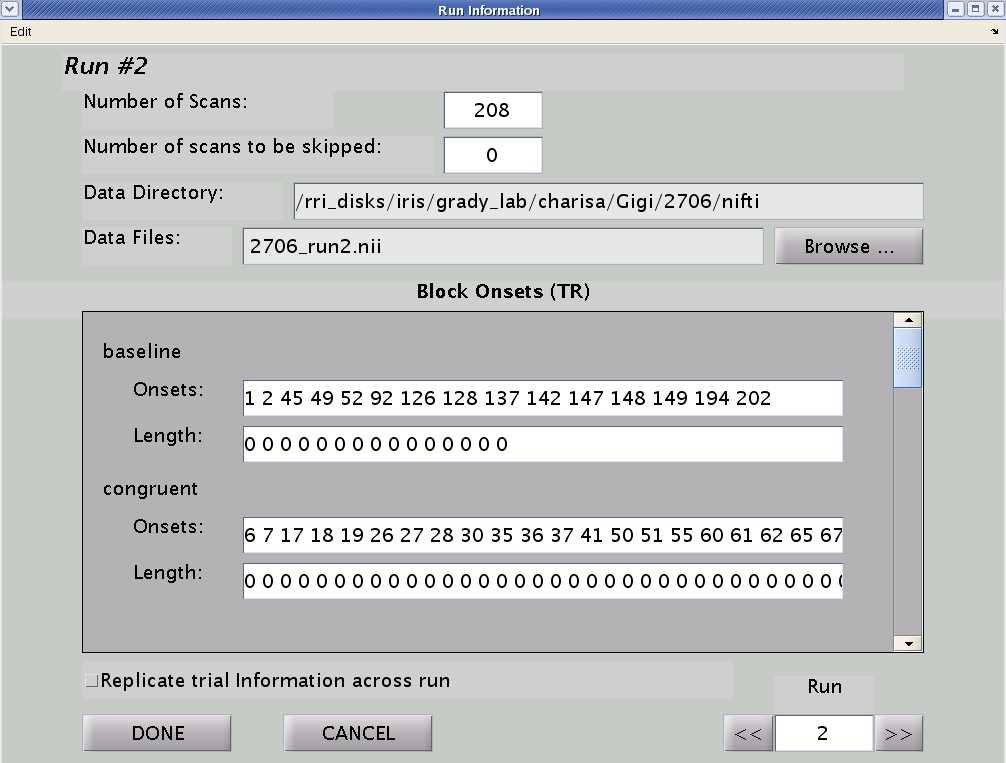 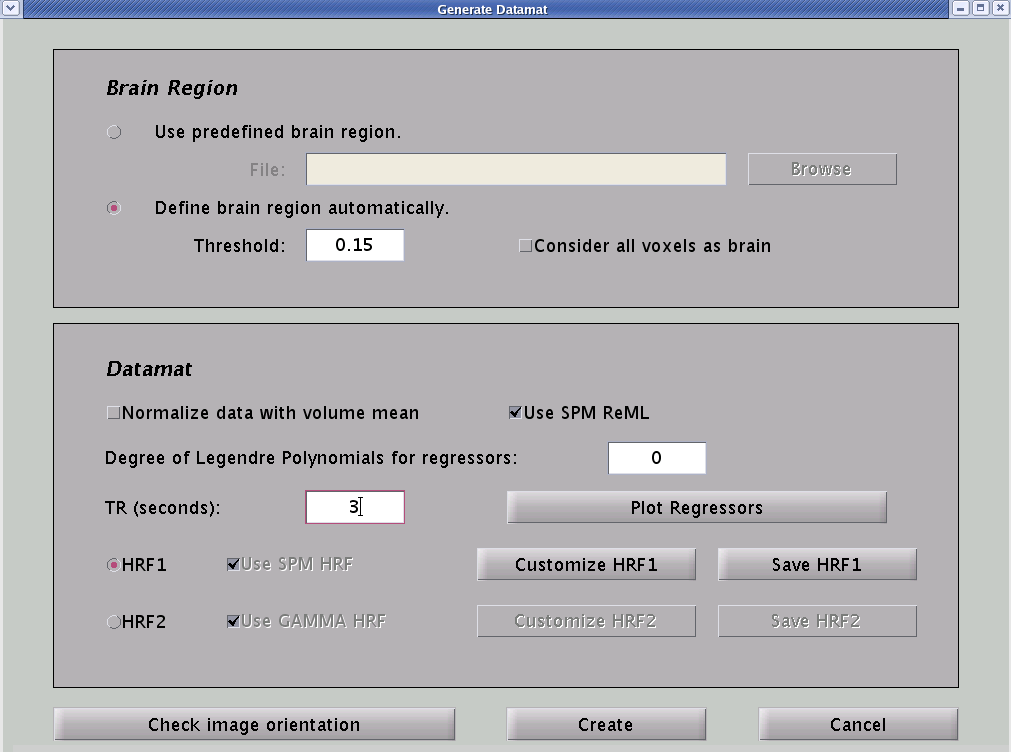 Chapter 2: Running PLS AnalysisPLS Analysis Options for fMRI DataPLS offers 7 different analysis options. Mean-Centering Task PLSNon-Rotated Task PLSRegular Behavioral PLSNon-Rotated Behavioral PLS Seed PLS (Behavioral PLS)Multiblock PLSNon-Rotated Multiblock PLSThe term ‘partial least squares’ refers to the computational method of maintaining maximal covariances (and minimizing residuals) between the set of exogenous variable (i.e., conditions, behavior, seed activity) and the dependent measure (i.e., BOLD data). For all types of PLS, the data for all the subjects and tasks are combined into a single matrix. Thus, it is assumed that the image data (nifti or analyze files) have been standardized so they are the same shape and size. Task PLS is used to identify whole-brain patterns of activity that distinguish tasks.Each analysis (except for multiblock PLS) will be discussed in detail in the following sections. Please consult the PLS user manual (available on the RRI website) for more information on multiblock PLS. Mean-Centering Task PLSIf you choose the Mean-Centering Task PLS option, the data will be mean centered according to the mean-centering type you selected, and then decomposed with SVD to obtain singular values, singular vectors, etc. In mean-centered PLS, you have the opportunities to choose different values for Mean-Centering Type. If you leave the default value (i.e. 0) unchanged, the conventional mean-centering algorithm will be applied. Mean-Centering Type feature allows you to choose the kind of mean-centering of the data matrix before running Mean-Centering Task PLS, Non-Rotated Task PLS, Multiblock PLS, Non-Rotated Multiblock PLS. Depending on your scientific question, by selecting a specific type for mean-centering you can remove main effects that are not of interest and focus on those that are relevant. The options are as follows:0 - (default) Within each group remove group means from condition means. Tells us how conditions are modulated by group membership, however it boosts condition differences, removes overall group differences. Select this option if you are interested in condition and condition- by-group effects.1 - Remove grand condition means from each group condition mean. Tells us how conditions are modulated by group membership. However, it boosts group differences, removes overall condition differences. Select this option if you are interested in group and group-by-condition effects.2 - Remove grand mean (over all subjects and conditions). It tells us full spectrum of condition and group effects (group, conditions and group-by-condition).3 - Remove all main effects, subtract condition and group means (group by condition). This type of analysis will deal with pure group by condition interaction.Singular value decomposition (SVD) is performed on the mean-centered data. SVD expresses the relationship between data and design as a set of orthogonal (independent) latent variables (LVs). The results of the SVD algorithm are three components: 1) Design LV (i.e., salience for the design), how well do the tasks/conditions relate to a given LV, 2) Singular Values, which represent the ‘importance’ of each LV (i.e., the proportion of variance that the LV accounts for). SVD always orders the SV in a descending fashion. Since each SV correspond to an LV, LV1 is always assigned with the highest SV, and therefore, accounts for the most variance.3) Brain LV (i.e., salience/weights for each voxel), how well does each voxel contribute or relate to the overall pattern exhibited by a LV. Permutation TestThe data matrix is then re-sampled using permutation procedure (via how many specified times, usually between 500-1000 depending on the researcher). In the permutation procedure, the order of the conditions for each subject is re-assigned without replacement. Then, the tasks are permutated across the groups without replacement.The question this procedure addresses is whether shuffling the labels of the conditions makes a difference to the computed singular values (compared to the observed values). Singular values reflect the importance of the LV (the higher the value, the higher the covariance accounted for by that LV). It is important to note that higher singular values do not mean the particular LV will be significant. The significance of the LV is based on the permutation tests. Once the data are re-sampled, the whole procedure (from calculating the task means) is repeated on the new permuted data set and SVD is performed on the new mean-centered data. The number of times the permuted singular values exceeded the observed singular values is calculated and expressed as a p-value (i.e., number of times SV exceed observed / number of permutation). If the probability of obtaining higher singular values is low, the latent variable is significant (i.e., unlikely due to chance). This gives the distribution under the null hypothesis, which is then used to compute the probability of each latent variable.In order to run Permutation tests, you need to set values greater than 0 for Number of Permutation loops. There is a new type of reliability testing using Splithalf Resampling which examines each latent variable for the reliability of association between brain and design patterns. In this case, plsgui will estimate two p-values, which reflect the reliability of the brain pattern (p_braincorr) and the design pattern (p_designcorr). Simulations have shown that this type of testing is less prone to false positives and may improve detection rate. However, this option is computationally more demanding. In order to use this option, choose both Number of Permutation and Number of Splits. Good rule of thumb is to choose 100 for both these values. If you have parallel computing toolbox for Matlab, it is a good idea to use it because it will considerably speed up this step. If you do not want to run Splithalf Resampling, simply leave the default value in the Number of Split edit box (i.e. 0), so the conventional permutation algorithm will be applied.Bootstrap EstimateThe bootstrap procedure assesses the reliability of the brain saliences. In this case, subjects are re-sampled with replacement. In the bootstrap procedure you are re-sampling the dataset within condition for each voxel. That is, unlike the permutation procedure, the assignment of the subjects to conditions is maintained. The following example has 2 conditions, with 8 subjects per condition. The bootstrap procedure gives an estimate of the standard error for each salience in all latent variables. If the ratio of salience over its standard error is greater than 2, the salience is considered reliable (i.e., salience of 2 ~ z-score of 2 in Gaussian distribution). This procedure assesses the contribution of each datapoint (or voxel) to the latent variable structure. After the bootstrap re-sample, the whole procedure (from calculating the task means) is repeated on the new bootstrapped data set. SVD is performed on the new mean-centered data generating new salience (weights) values. The new salieces are then projected into the space of the original analysis to determine how much the voxels ‘move’ when reshuffled. This procedure is repeated 100 times (specified by the researcher) generating a standard error value. The bootstrap ratio (BSR) is calculated for each voxel and/or timepoint by dividing the salience generated by the re-sampling procedure by the standard error. BSR = Salience (original data matrix) / Standard Error of SalienceIn order to run Bootstrap tests, you need to set values greater than 0 for Number of Bootstrap. However, make sure you have enough subjects. This is especially important in bootstrap test, because we reorder bootstrap data with replacement and it contains repeated subjects after reordering. If you choose to run bootstrap tests, the bootstrap result will also contain the upper and lower percentile of correlations in behavioral and multi-block analyses.  It is determined by the value in Confidence Level field, which is 95 percent by default.In bootstrap test, you can also choose different Bootstrap Type, however this is a feature for future development. Please leave the default value (i.e. strat) in Bootstrap Type pull-down menu, so the conventional bootstrap algorithm will be applied.The conventional permutation and bootstrap tests include procrustes rotation of each SVD decomposition based on resampled datamats. However, if you are running splithalf resampling, this step is no longer used. Accordingly, single p-value associated with a singular value is equivalent to the non-rotated PLS method. And no procrustes is applied during bootstrap resampling either. Simulation shows that use of the procrustes rotation has a significant effect on p-value, but very little effect on bootstrap results.A flow-chart summarizing the process of mean-centered PLS is shown below.FOR MATLAB USERSWe will begin by running the mean-centered task PLS. We are going to use the dataset from The Distractor Study. In this example, we are interested in the difference in brain activity between younger and older adults in all five conditions (baseline, AP_NW, AP_W, AL_NW, and AL_W). In order to run pls analyses, you have to navigate to the folder where your sessiondata files are located. Load PLS. Step 1: Choose the data type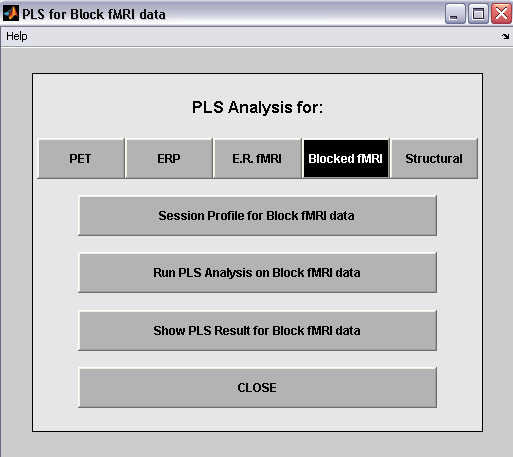 Step 2: Create your groups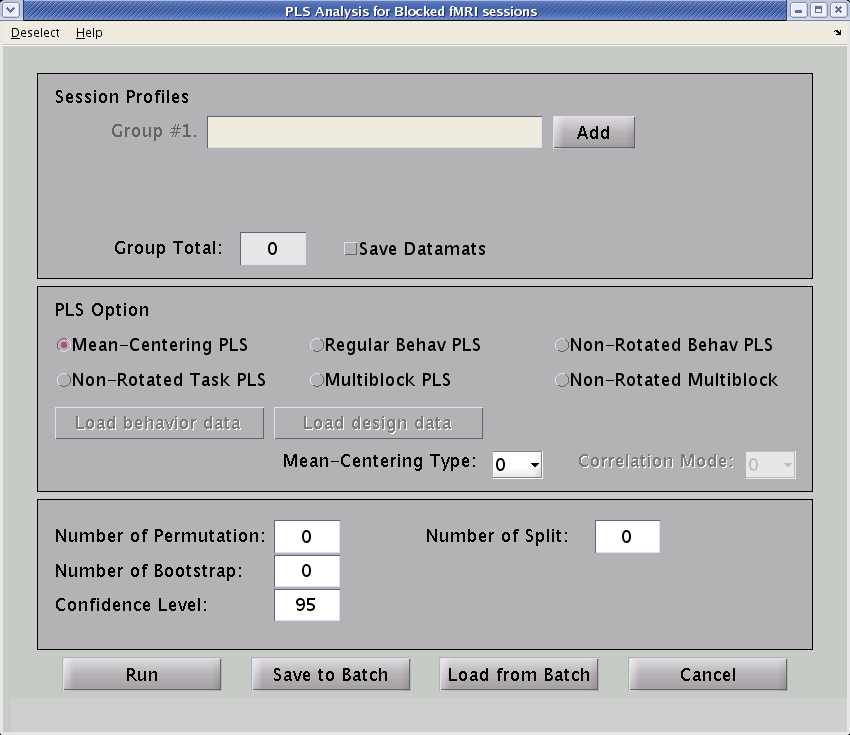 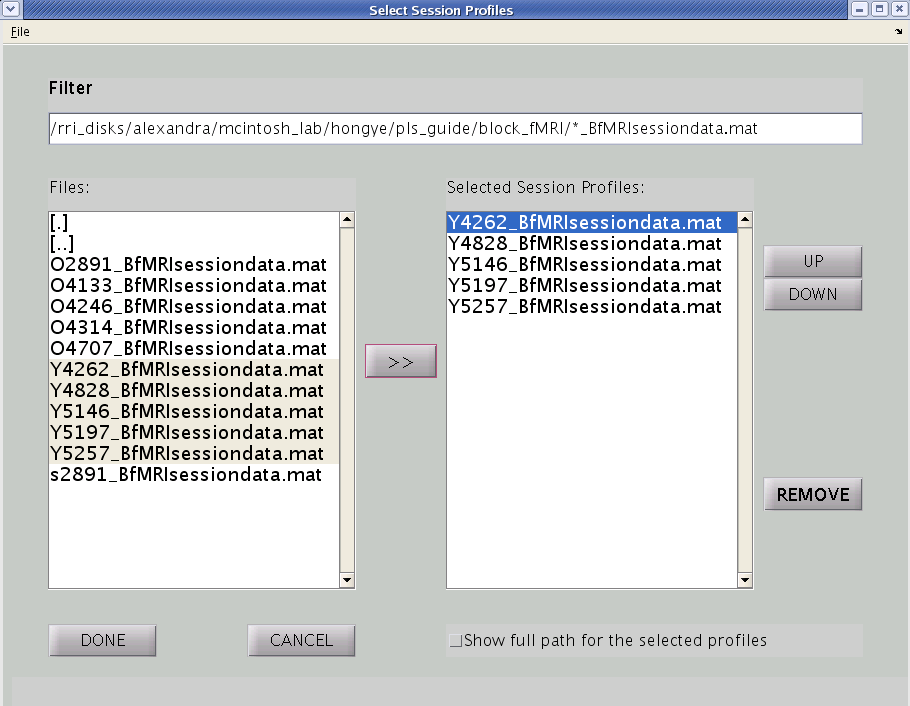 Repeat the above process for each group of subjects (prefix Y = young adults & O = older adults).Step 3: Specify Options (type of PLS, permutation, bootstrap)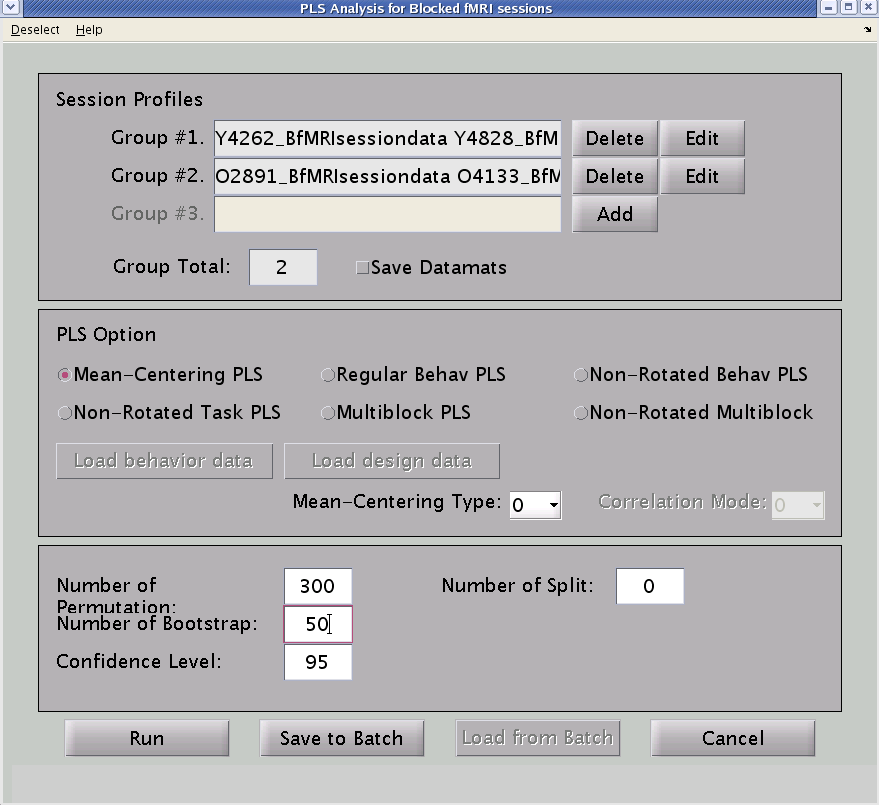 Deselecting ConditionsGo to Deselect -> Deselect conditions (before loading behavior data):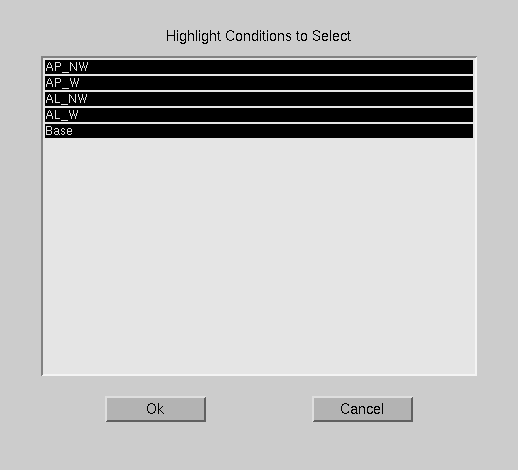 Run from GUI: Step 4a: Specify Results Filename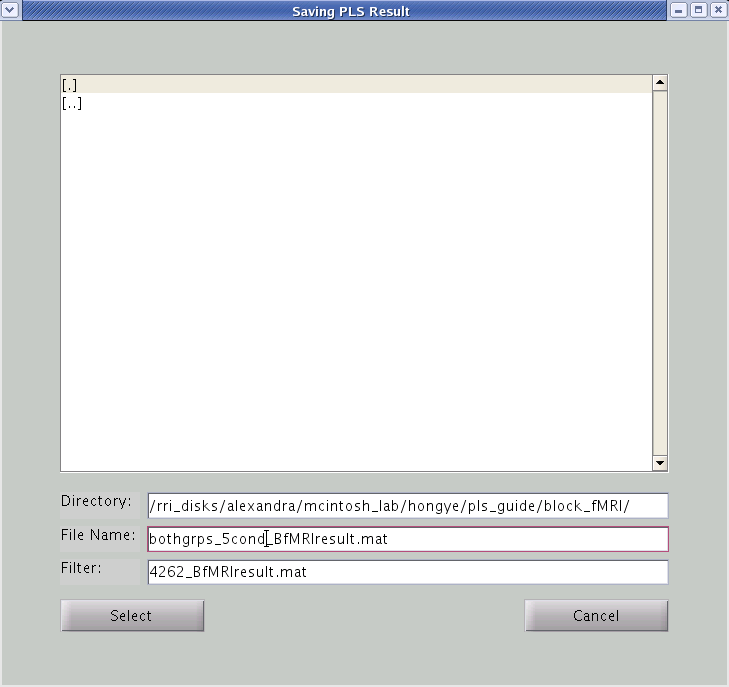 A status window will appear that tells you how many permutations or bootstraps have been completed. When the run is done, the Run analysis window will reset and you will be prompted “RunPLS is done...” in the matlab window. You have successfully created your results file.Create Batch File: Step 4b: Specifying the result file name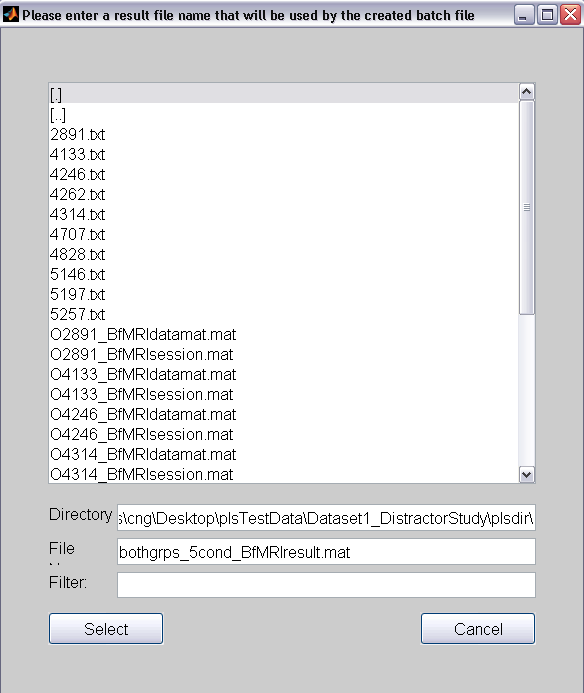 Step 5: Specifying the Batch file name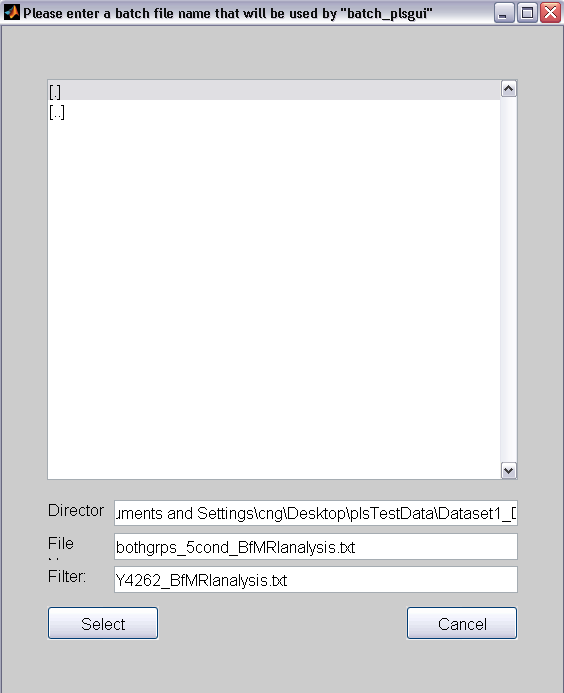 Step 6: Running batch analysisRun the batch file using the same technique as creating the sessiondata files. Using the batch file method allows you to run multiple analyses and have a record of what you specified as your groups and the options that you chose. If you run the analysis straight from the gui, no record will be kept of what you did. In the command line type: >batch_plsgui bothgrps_5cond_BfMRIanalysis.txtIf you get the msg ‘ERROR: Duplicated bootstrap orders are used!’, don’t be alarmed. This just means that there are not enough unique bootstraps found (usually the case for large number of bootstraps and small datasets).Now, you have your results files! FOR PLSNPAIRS JAVA USERSWe will begin by running the mean-centered task PLS. We are going to use the dataset from The Distractor Study. In this example, we are interested in the difference in brain activity between younger and older adults in all five conditions (baseline, AP_NW, AP_W, AL_NW, and AL_W). In order to run pls analyses, you have to navigate to the folder where your session/datamat files are located. Load PLS. Step 1: Choose the data type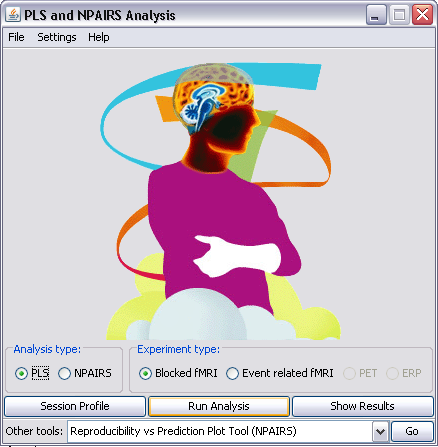 Step 2: Create your groups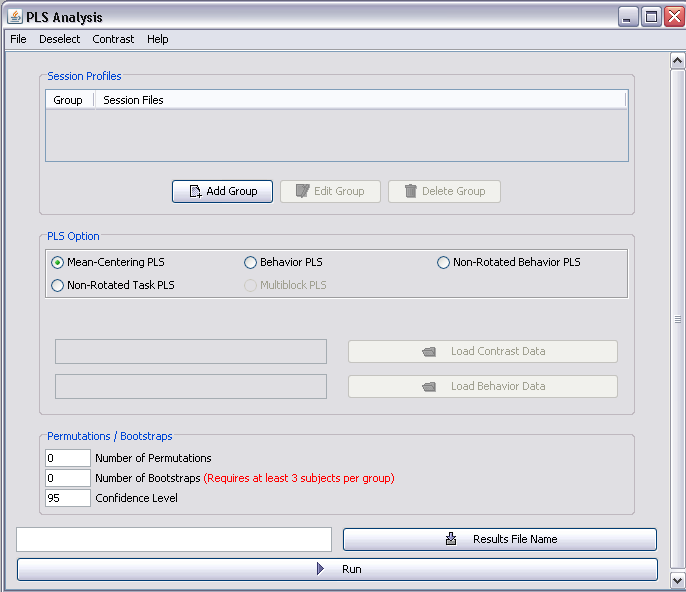 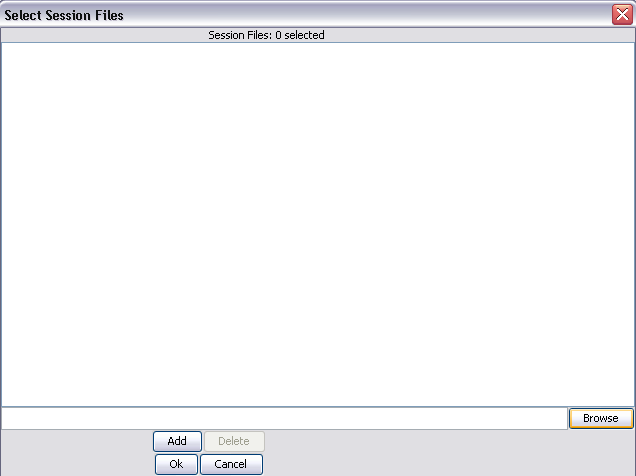 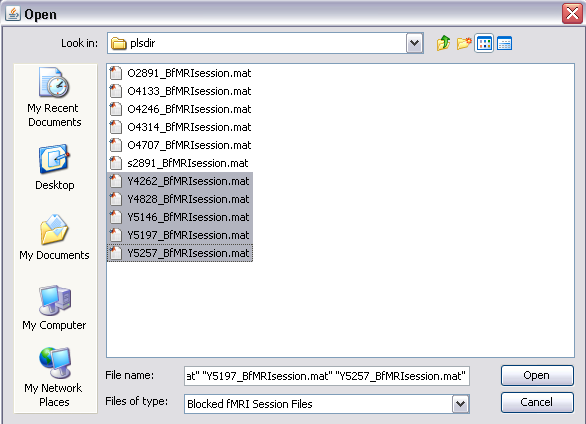 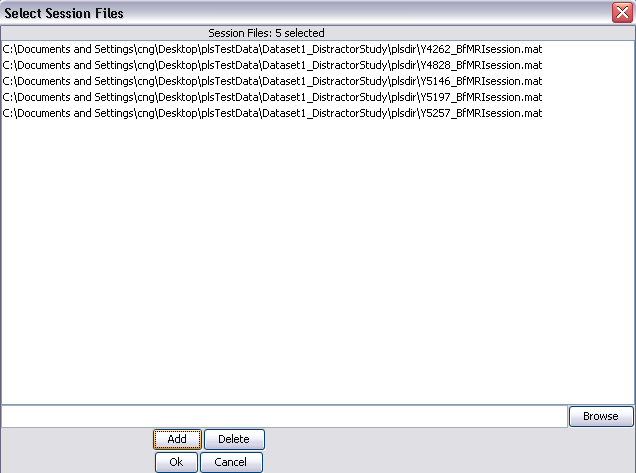 Step 3: Specify Options (type of PLS, permutation, bootstrap)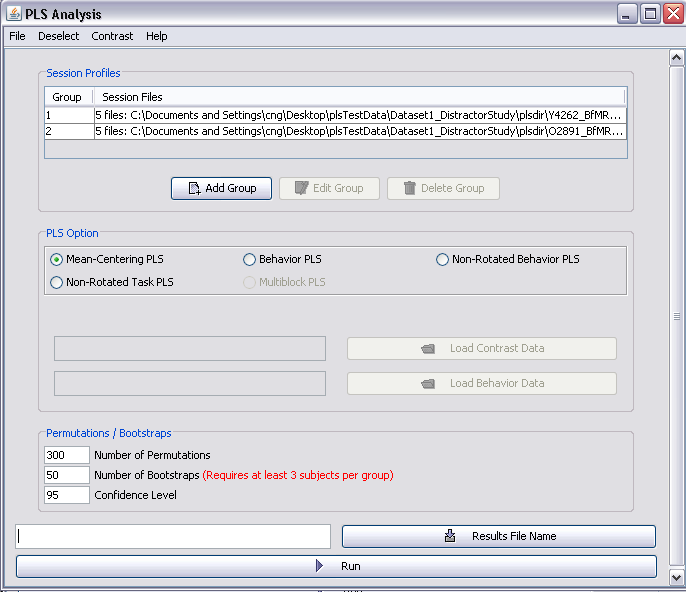 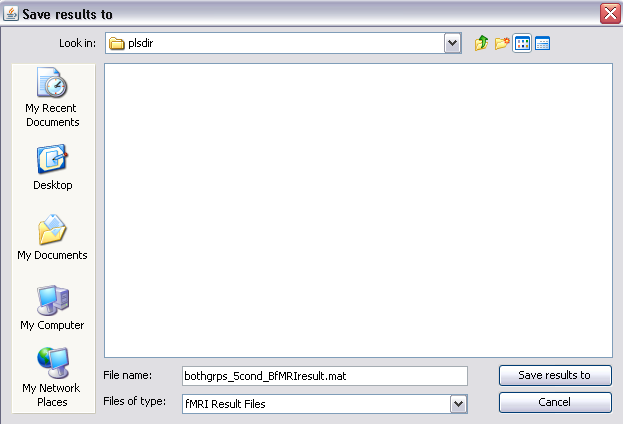 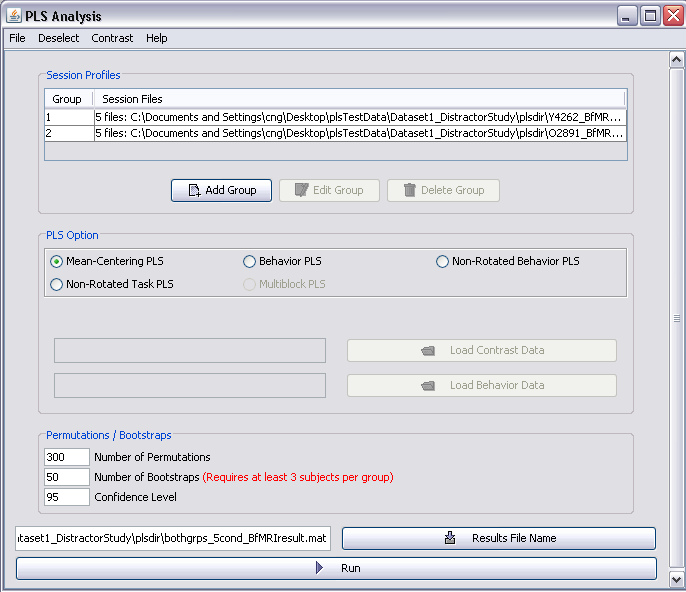 Deselecting ConditionsGo to Deselect -> Deselect conditions (before loading behavior data):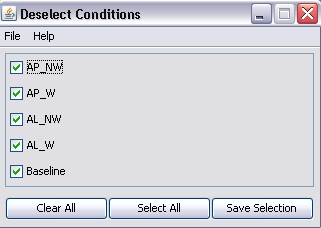 A status window will appear that tells you how many permutations or bootstraps have been completed. When the analysis is done it will say ‘Saving the results…’ [done].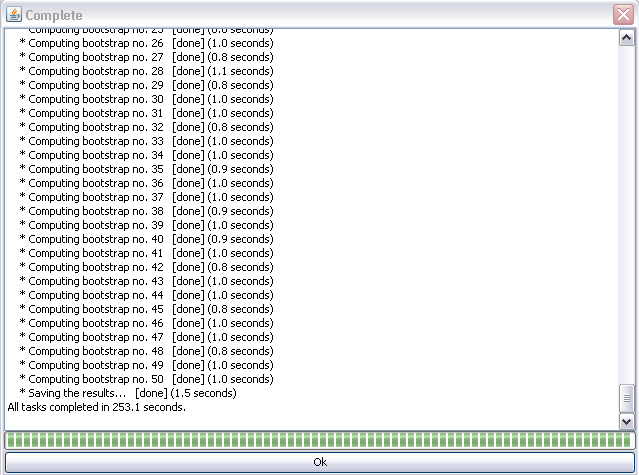 Non-Rotated Task PLS AnalysisIf you choose the Non-Rotated Task PLS option, a priori contrasts are used to restrict the patterns derived from PLS. That is, we are specifying in advance the contrast(s) across conditions that we want PLS to assess (i.e., Design LV). You will need to provide a contrast file, which can be created using the Contrast drop down menu. The general procedure for non-rotated task PLS is similar to mean-centered PLS, with the exception that the solution is “constraint”. Rather than performing SVD on the mean-centered data to obtain a set of orthogonal (independent) LVs, cross-block correlation is used to model the relationship between the data matrix and the set of contrasts, by maintaining maximal correlation. The resulting pattern exhibited by the design LV reflects the specified contrast. In addition, the number of contrasts determines and is equal to the number of LVs generated in the solution. Again, three components are generated: 1) Design LV, specified contrasts, 2) Singular Values, which represent the ‘importance’ of each LV. These values are calculated by taking the sum of square of the cross-block correlation.3) Brain LV (i.e., salience/weights for each voxel), which are the cross-block correlations. Similar to mean-centering PLS, the permutation test is performed followed by the bootstrap estimate (For detail on the permutation and bootstrap procedures, see pg. 41-42).A flow-chart summarizing the procedure above is illustrated on the next page.FOR MATLAB USERSAgain, we are using the dataset from The Distractor Study. Suppose we would like to highlight the contrast between the AP and AL conditions. In addition, we would like to see how these conditions compare with baseline.Step 1: Select Run PLS AnalysisStep 2: Select the Groups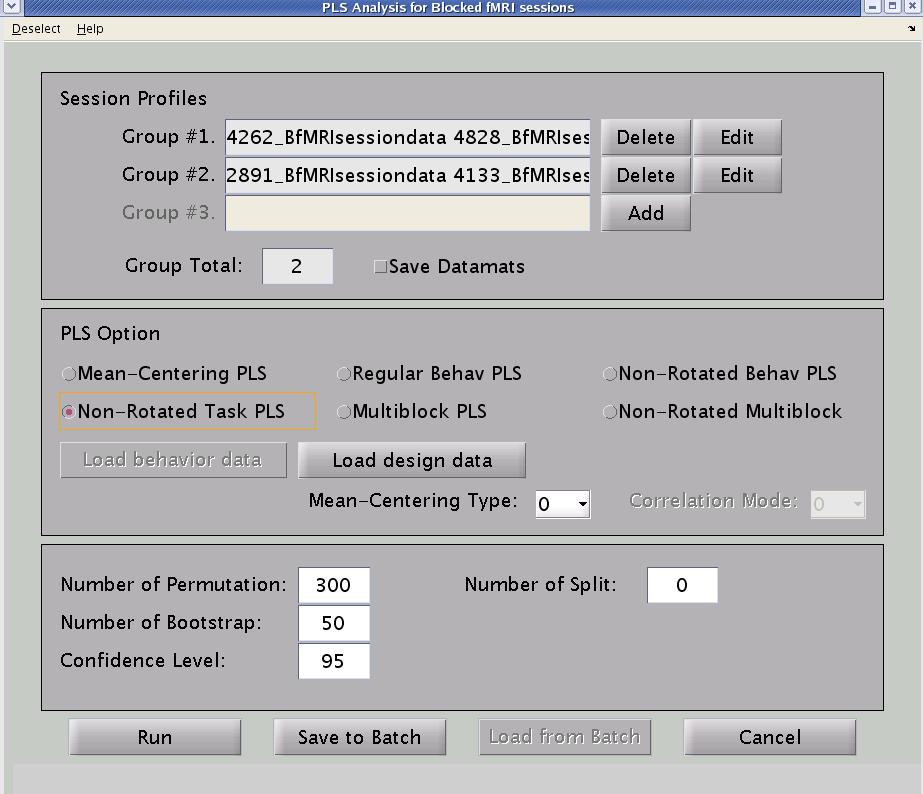 Step 3: Specify the contrast(s)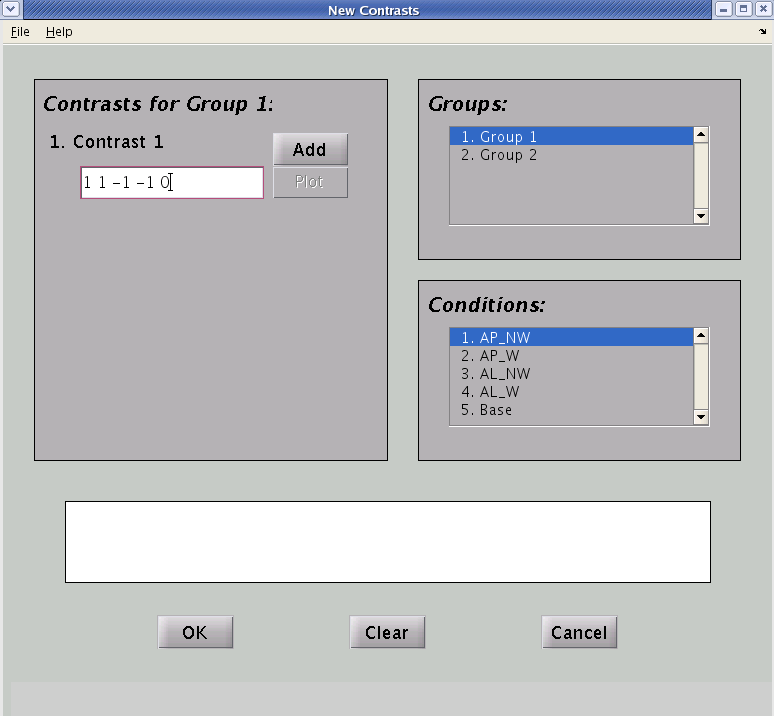 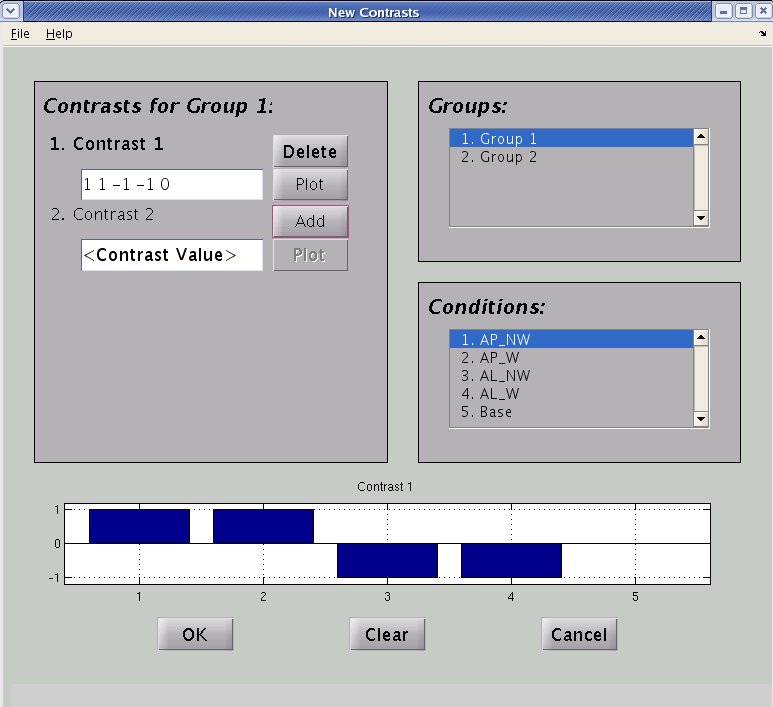 For a between-subjects design, you can go to the second group and define the same contrast to look at the main effect. If you want to look at the interaction between groups, you can reverse the +/- signs of the weights to look at the interaction between groups. We are interested in the main effect of conditions, so we specify the same contrasts for group 2.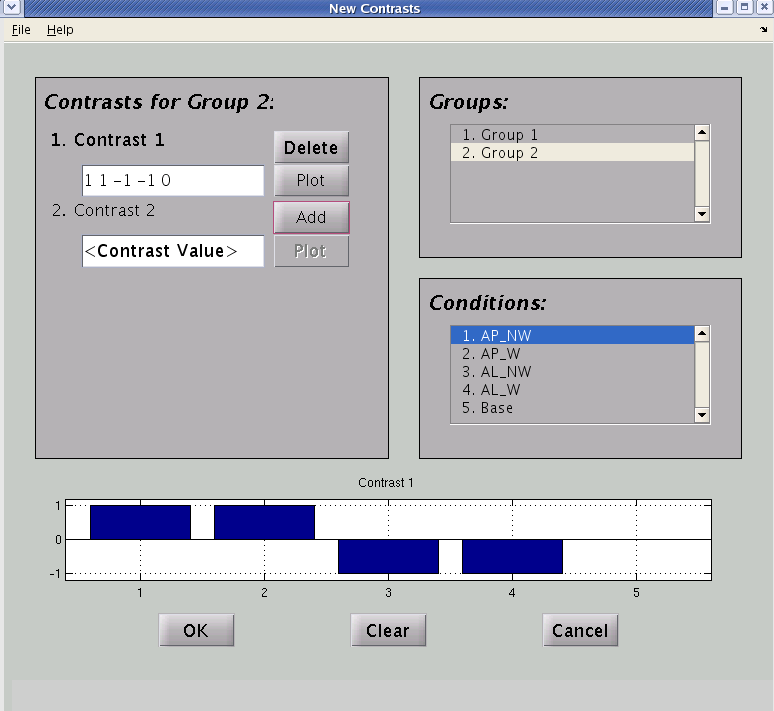 Step 4: Save the contrast as .txt file 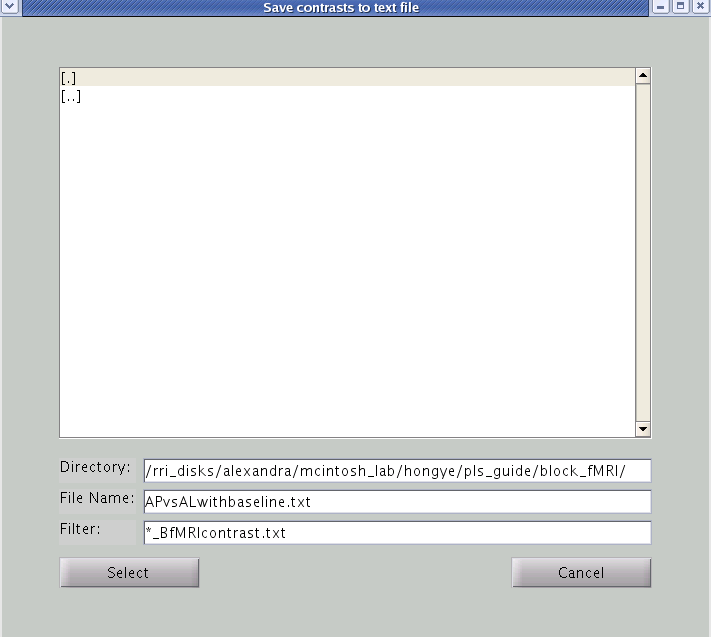 Step 5: Load the contrast file and Run the analysisAlternatively, you can create your own contrast file (in text file) and load it. Let’s take a look at our contrast file (created above):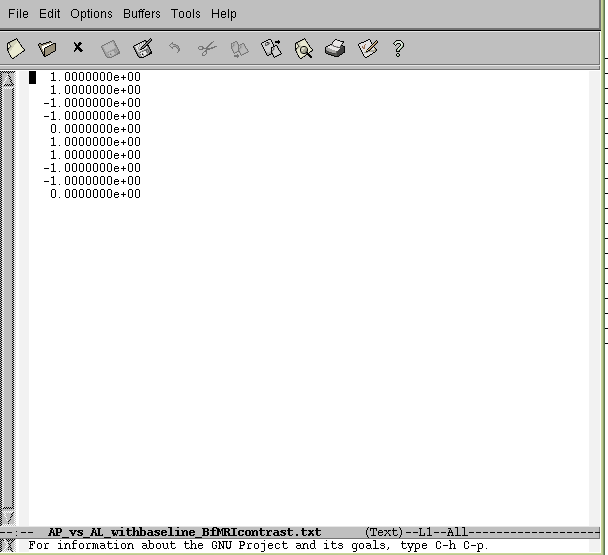 FOR PLSNPAIRS JAVA USERSAgain, we are using the dataset from The Distractor Study. Suppose we would like to highlight the contrast between the AP and AL conditions. In addition, we would like to see how these conditions compare with baseline.Step 1: Choose the data typeStep 2: Select the Groups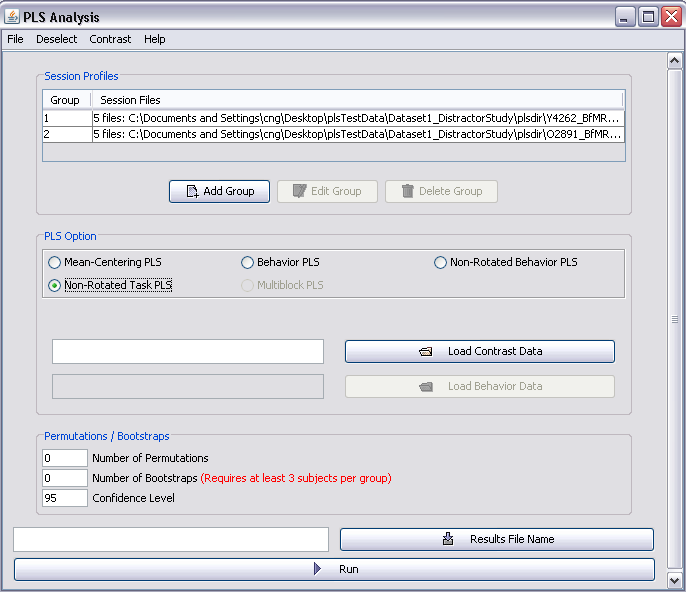 Step 3: Specify the contrast(s)Note: The Contrast Window is currently unavailable so we are going to load the contrast data from a text file instead. The text file is provided and is labeled APvsALwithbaseline_BfMRIcontrast.txt in the plsdir. You can also create your own by type the following values into Notepad.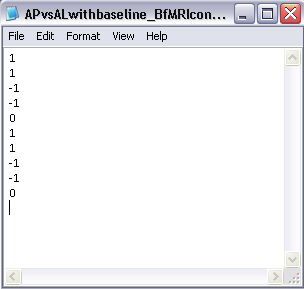 Let’s take a look at the text file.Step 4: Load the contrast file and Run the analysis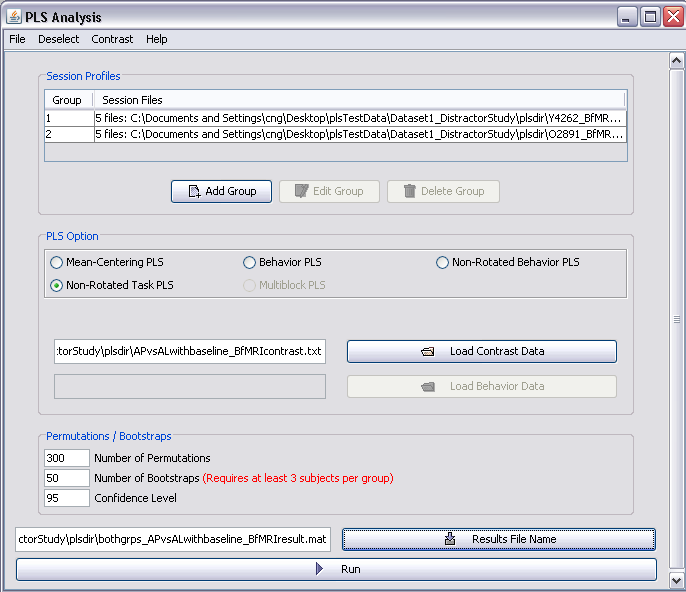 A status window will appear that tells you how many permutations or bootstraps have been completed. When the analysis is done it will say ‘Saving the results…’ [done]. Click “Ok”.Regular Behavioral PLSIf you choose this option, behavior measures [usually reaction time (RT) or accuracy (percent correct)] corresponding to each condition are used to compute the correlation matrix between the behavioral measures and the data matrix. Basically, PLS looks at how activity in the brain covaries with the behavioral measures (as opposed to conditions in task PLS). The behavior matrix contains one or more behavioral measures. The number of rows in the behavioral matrix should be the same as the data matrix, with a separate column for each behavioral measure Correlation between behavior and brain activity at each voxel and/or timepoint is computed across subjects and then these correlations are contrasted across conditions/groups. Correlation Mode is a new feature that applies to behavioral PLS and Multi-block PLS.  You can choose among different measures of association between brain data and behavioral data.  The options are as follows:0 - (default) Pearson correlation2 - covariance            4 - cosine angle            6 - dot productSVD is then performed on the correlation matrix, resulting in three components (i.e., behavioral LV, singular values, and salience). The permutation procedure is performed followed by the bootstrap procedure (See pg 41-2 for detail). Similar to mean-centered PLS, the final values used by PLS to plot the results (i.e., design LV, singular values, BSR) are the averaged values from the re-sampling procedures. You will need to provide a behavior file (in plain text) in order to run the analysis.A flow-chart summarizing the procedure above is illustrated below.The behavioral file is in the following format. Each column stands for one measure, and is separated by a space. PLS orders numbers in the following structure format. It is important to note that the subject ordering in the behavioral text file should be the same as the order you used to input the subjects when creating your group. 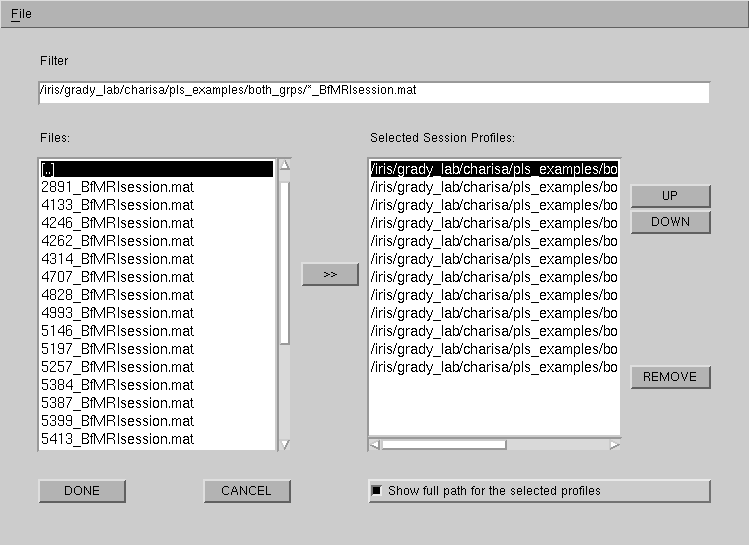 When you run a behavioral PLS analysis with multiple behavioral measures, the analysis is performed on all the behavioral measures simultaneously. Therefore, the results are different from individual behavioral analysis on each measure. We are going to use the Bilingual dataset (from the E.R. fMRI design) for this analysis. As you may recall, this study looked at the effects of bilingualism on cognitive control. In addition to fMRI data, behavioral data (reaction time, RTs) were collected to determine how fast participants responded to each stimulus. The RTs were then averaged across conditions/trial type. FOR MATLAB USERSIn this example, we are interested in how activity in the brain relates to performances that requires cognitive control in bilinguals and monolinguals by comparing the congruent, incongruent, and neutral trial type.   Step 1: Select Run PLS Analysis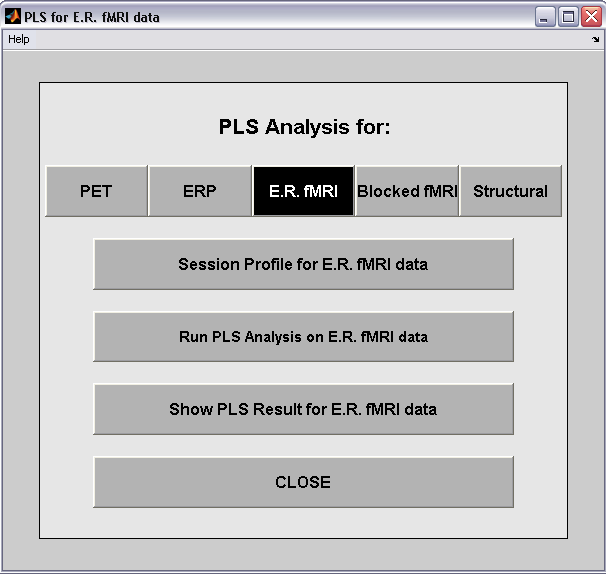 Step 2: Select the Groups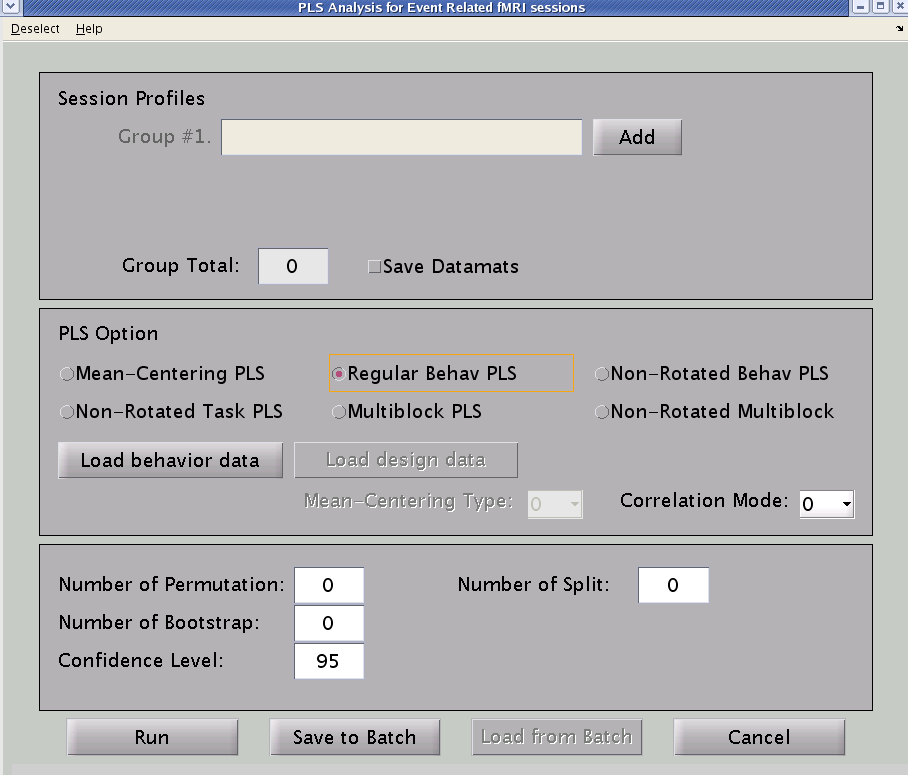 After clicking “Add”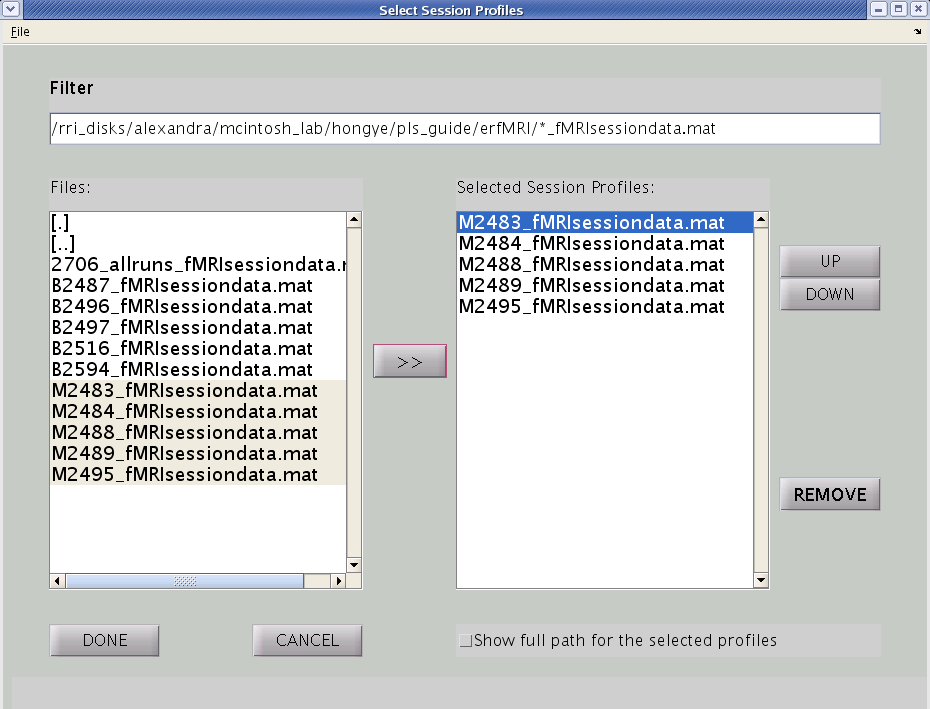 Follow the same procedure as above to add the second (bilingual) group.Step 3: Select the conditions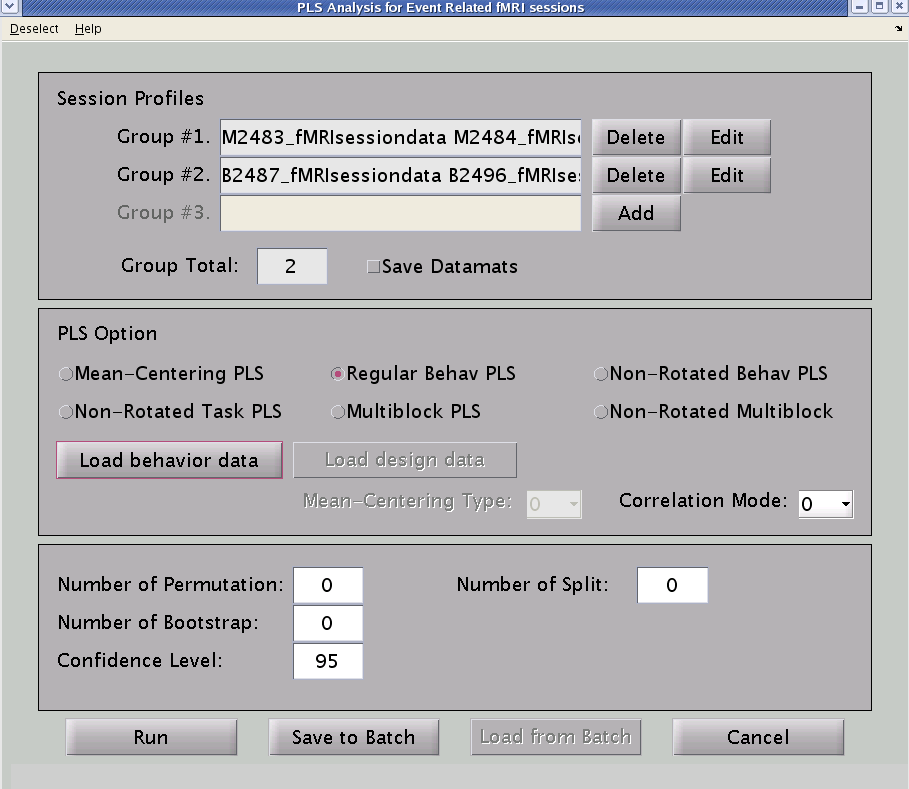 After clicking on “Deselect”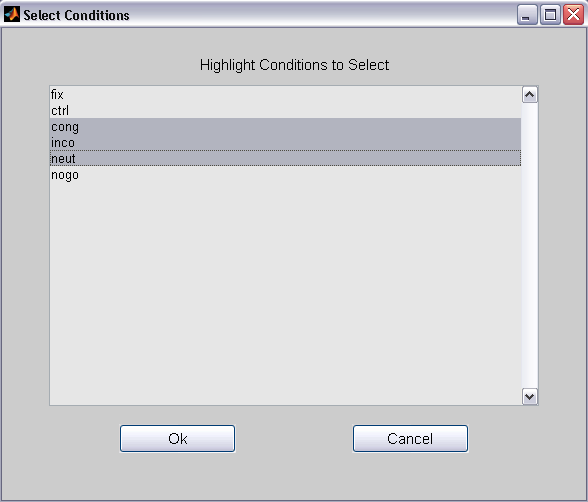 Step 4: Load the behavioral fileBefore we continue, let me show you a screenshot of my behavioral excel file. 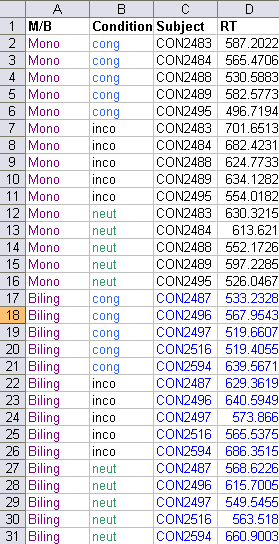 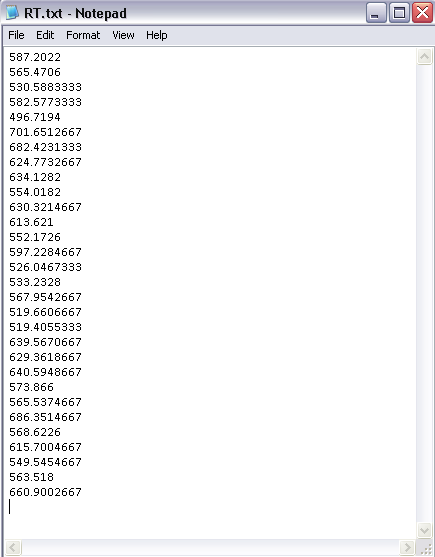 You can either create your behavioral data here, or you can load the behavioral text file. 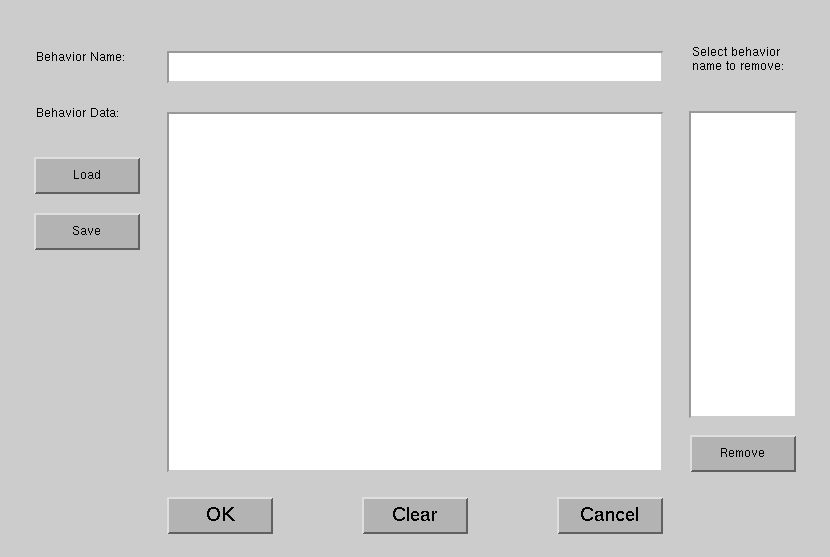 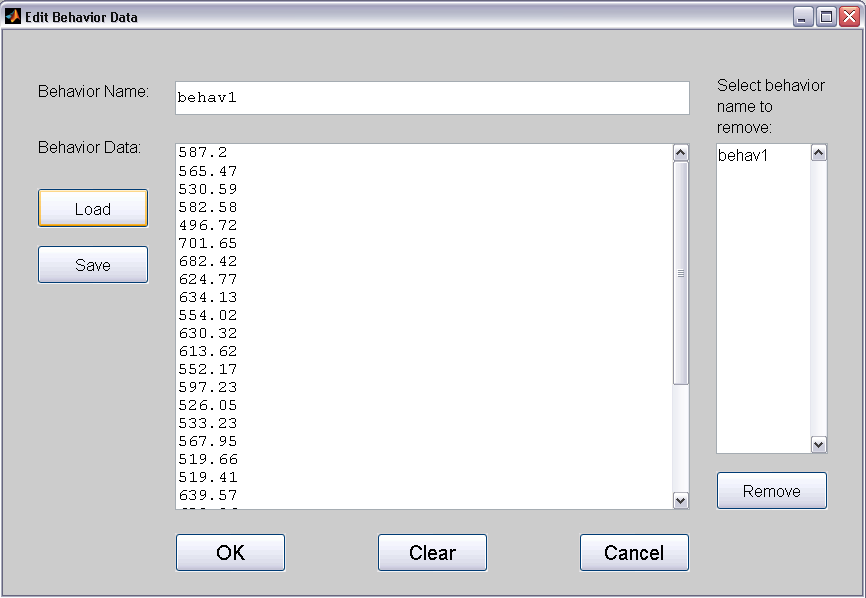 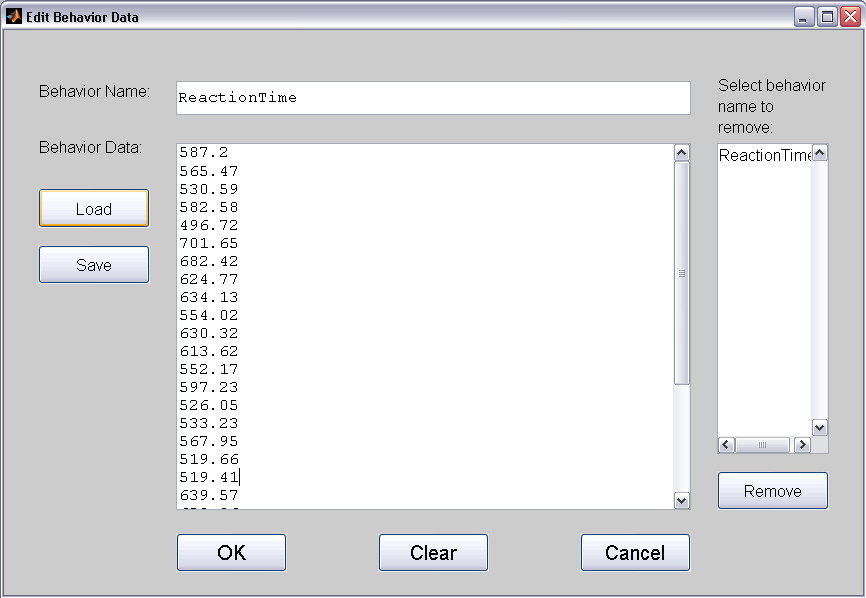 Step 5: Create the result file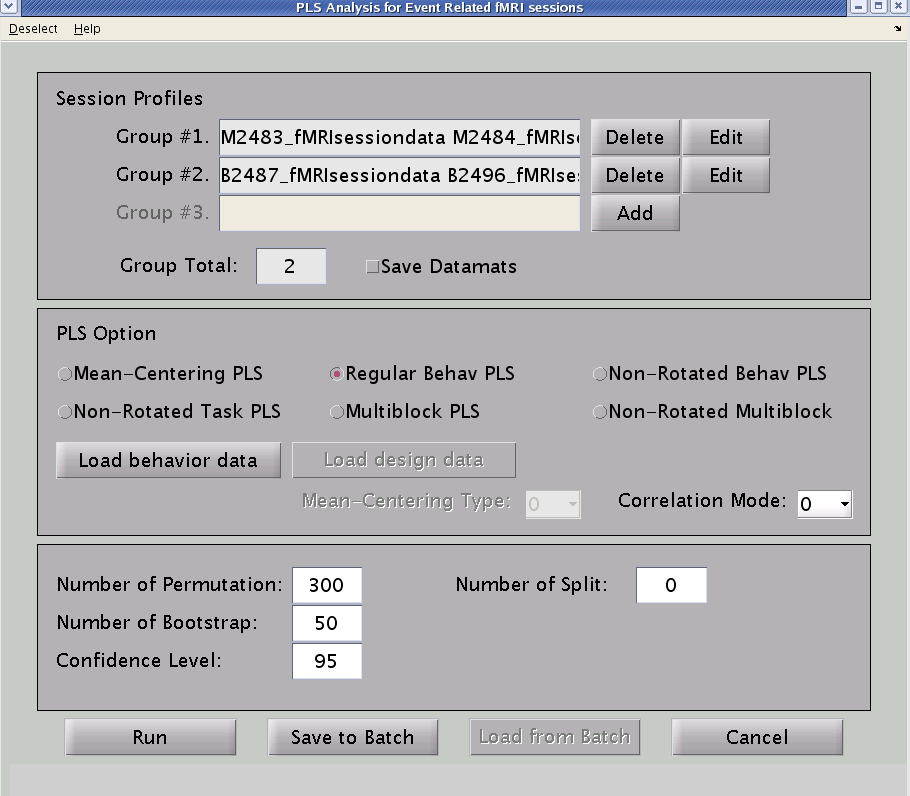 Step 6: Specify your result file name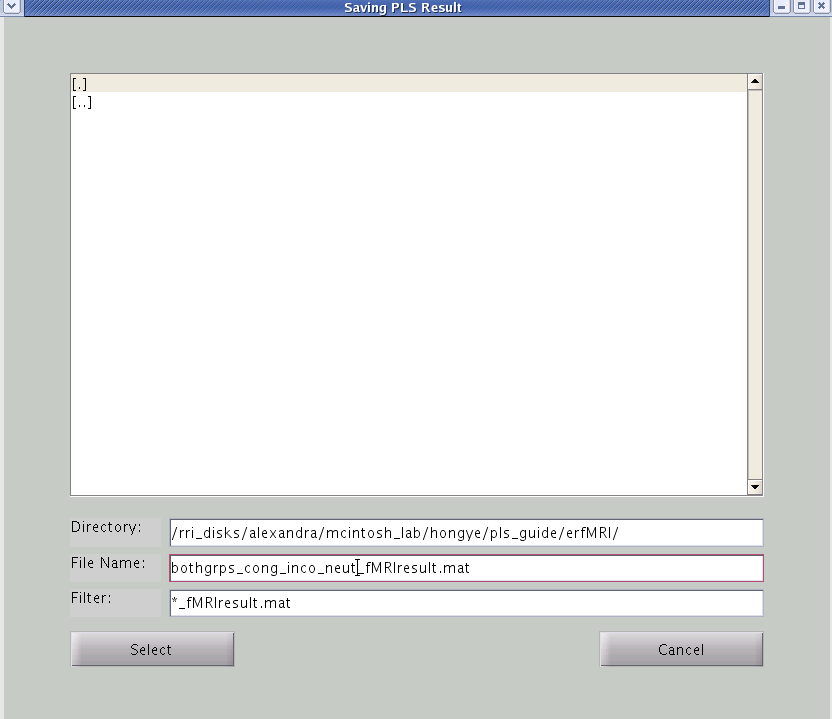 A status window will appear that tells you how many permutations or bootstraps have been completed. When the run is done, the Run analysis window will reset and you will be prompted “RunPLS is done...” You have successfully created your results file.FOR PLSNPAIRS JAVA USERSIn this example, we are interested in how activity in the brain relates to performances that requires cognitive control in bilinguals and monolinguals by comparing the congruent, incongruent, and neutral trial type.   Step 1: Select Run PLS Analysis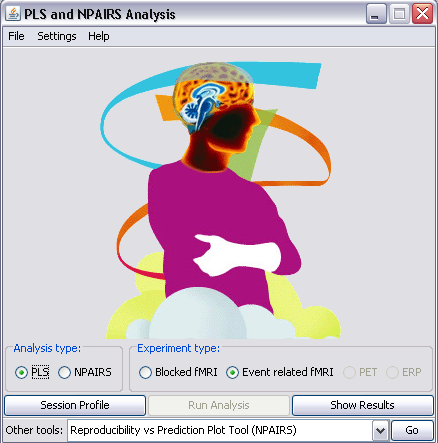 Step 2: Select the Groups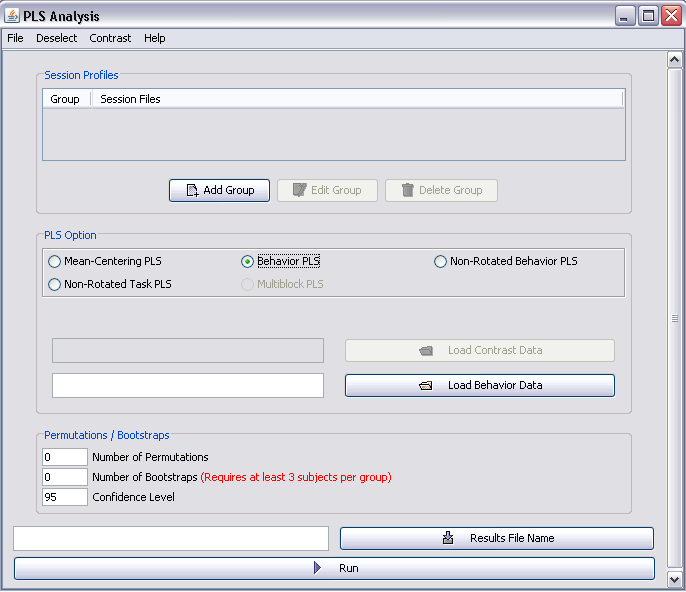 After clicking “Add”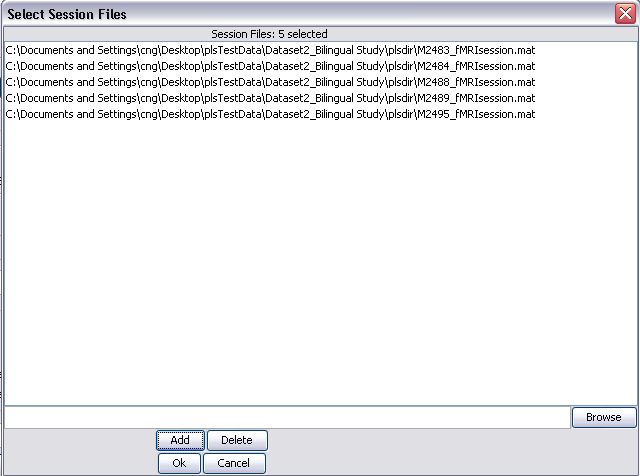 Follow the same procedure as above to add the second (bilingual) group.Step 3: Select the conditions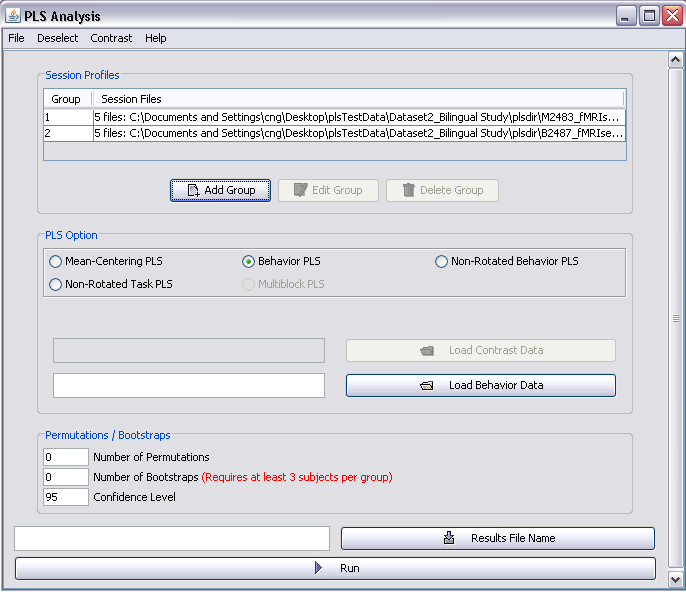 After clicking on “Deselect”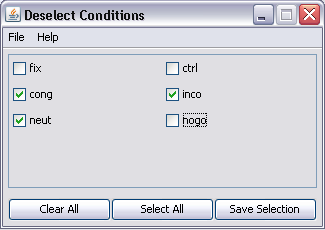 Step 4: Load the behavioral fileBefore we continue, let me show you a screenshot of my behavioral excel file. Step 5: Create the result file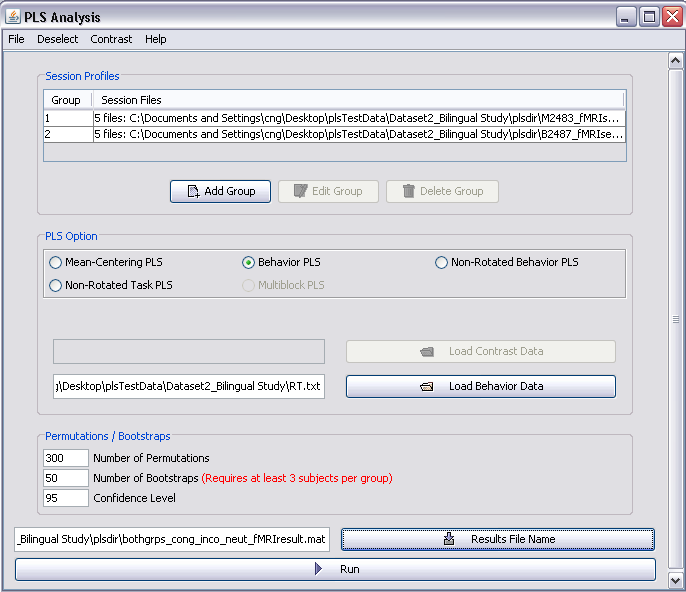 A status window will appear that tells you how many permutations or bootstraps have been completed. When the analysis is done it will say ‘Saving the results…’ [done]. Click “Ok”.Non-Rotated Behavioral PLSThis is the same analysis as Non-Rotated Task PLS but with behavioral data rather than tasks. Again, by specifying a set of contrasts, the solution is constrained. The procedures are the same as Non-Rotated Task PLS (on pg. 49), except the correlation matrix is used in place of the mean-centered data. You will need to provide a behavior file (in plain text) in order to run the analysis. A flowchart summarizing this procedure is provided below:FOR MATLAB USERSUsing the Cognitive Control dataset, we are interested in contrasting the congruent with the incongruent condition. The steps to run the analysis are the same as Behavioral PLS with the addition of specifying your contrasts. Follow Steps 1 to 4 in Behavioral PLS (section above). Step 5: Specify the contrasts 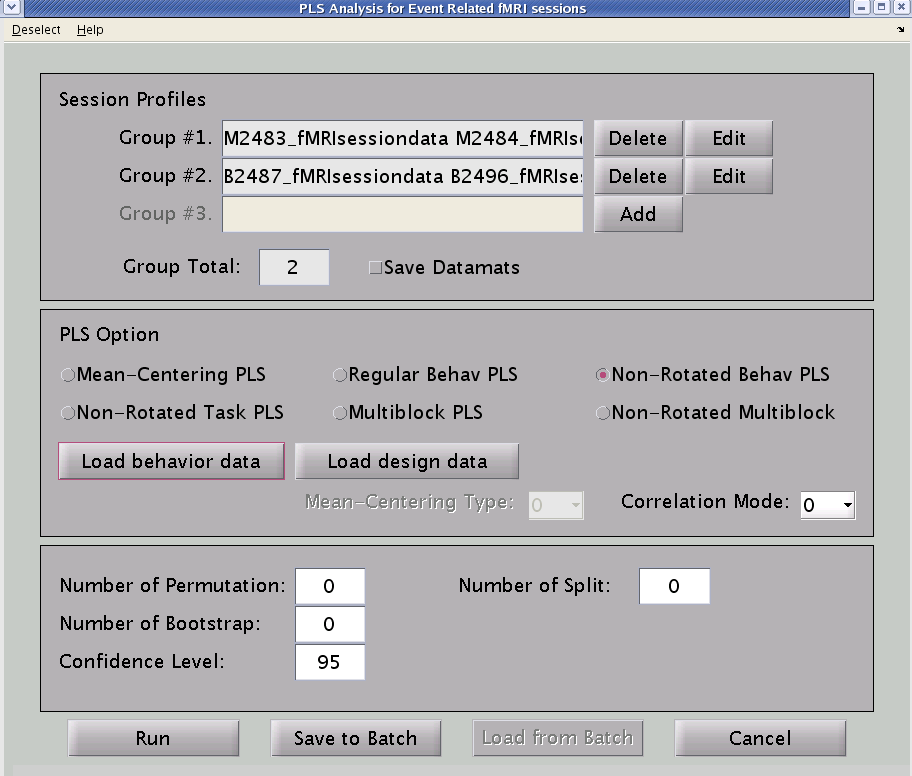 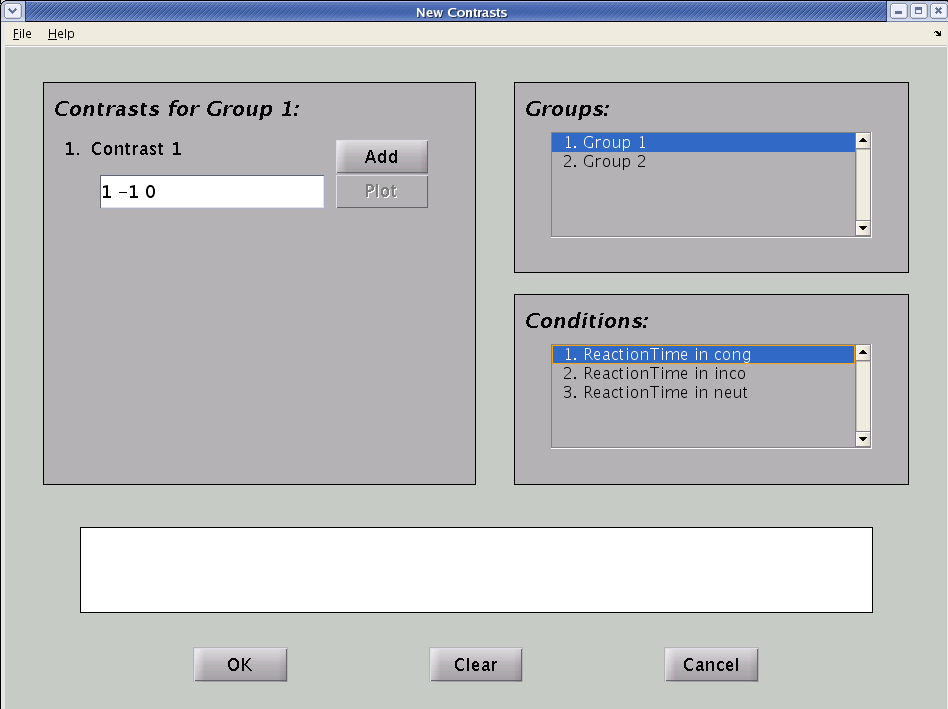 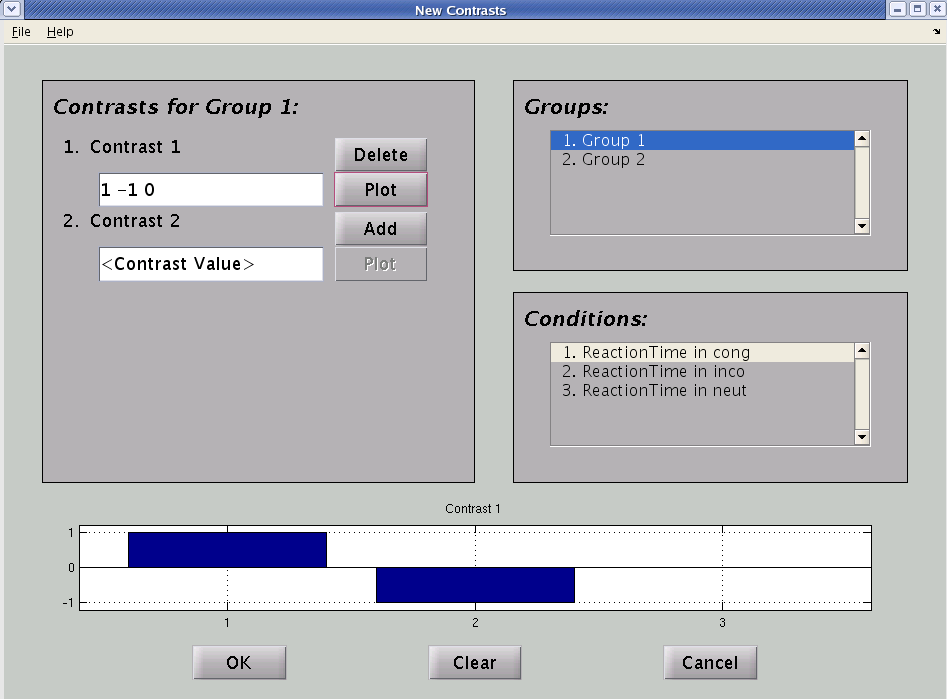 For a between-subjects design, you can go to the second group and define the same contrast to look at the main effect. If you want to look at the interaction between groups, you can reverse the +/- signs of the weights to look at the interaction between groups. We are interested in the main effect of conditions, so we specify the same contrasts for group 2.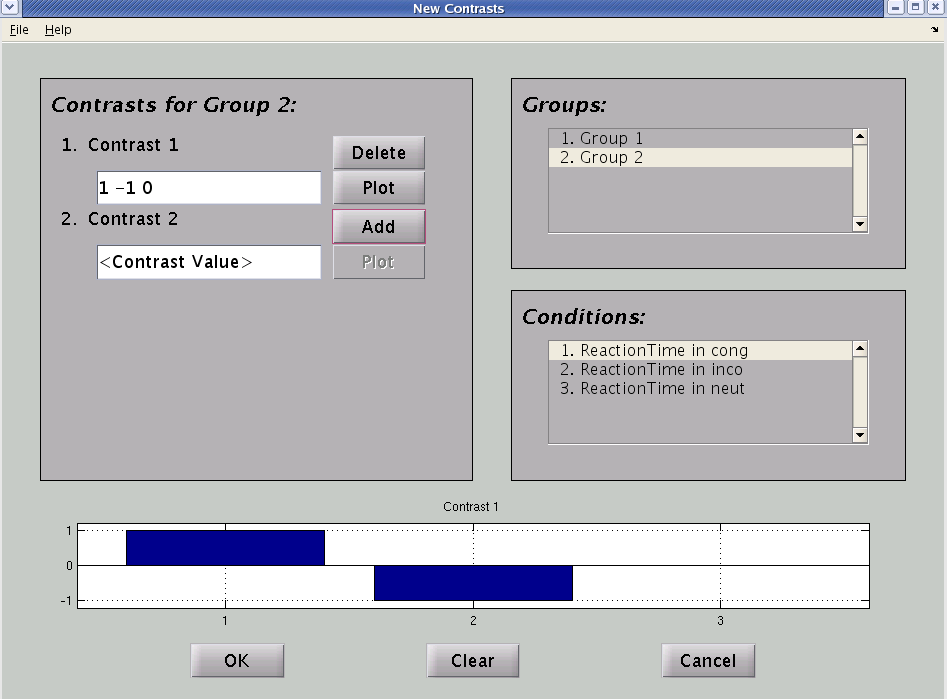 Step 6: Save the contrast as .txt file 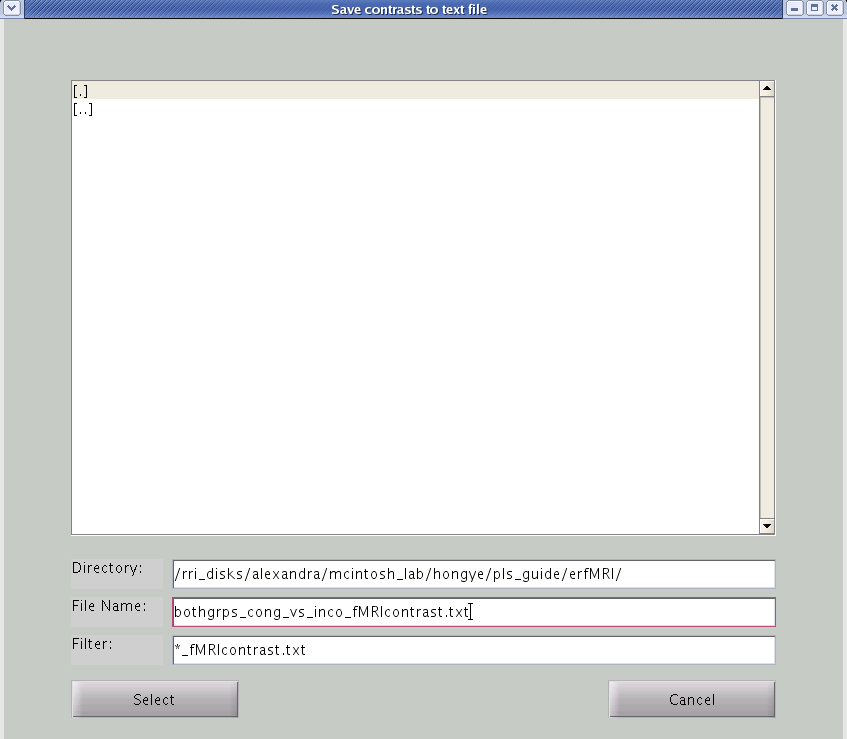 Step 7: Load the contrast file and Run the analysis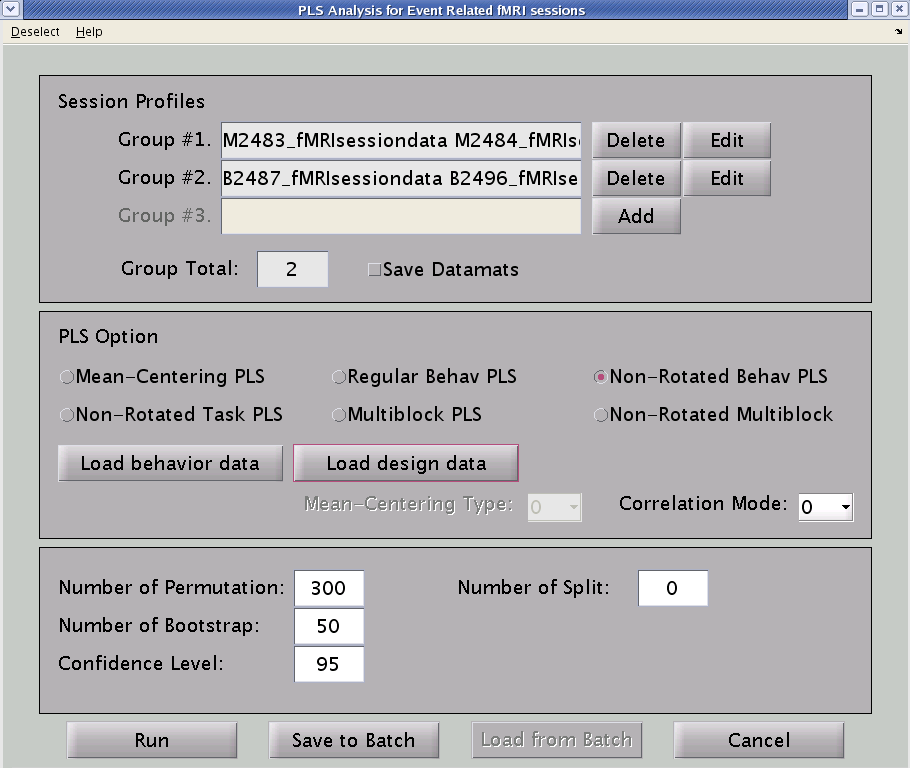 FOR PLSNPAIRS JAVA USERSUsing the Cognitive Control dataset, we are interested in contrasting the congruent with the incongruent condition. The steps to run the analysis are the same as Behavioral PLS with the addition of specifying your contrasts. Follow Steps 1 to 4 in Behavioral PLS (section above). Step 5: Specify the contrasts 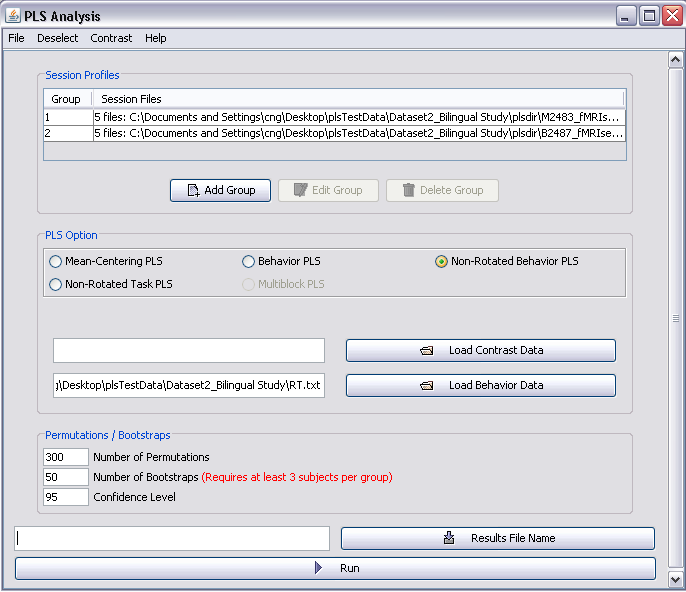 Note: The Contrast Window is currently unavailable so we are going to load the contrast data from a text file instead. The text file is provided and is labeled bothgrps_cong_vs_inco_fMRIcontrast.txt in the plsdir. You can also create your own by typing the following values into Notepad.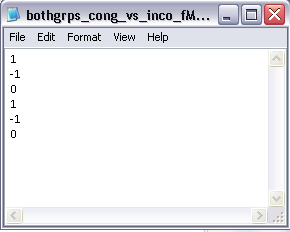 Let’s take a look at the text file.For a between-subjects design, you can will go to the second group and define the same contrast to look at the main effect. If you want to look at the interaction between groups, you can reverse the +/- signs of the weights to look at the interaction between groups. We are interested in the main effect of conditions, so we specify the same contrasts for group 2.Step 6: Run the analysis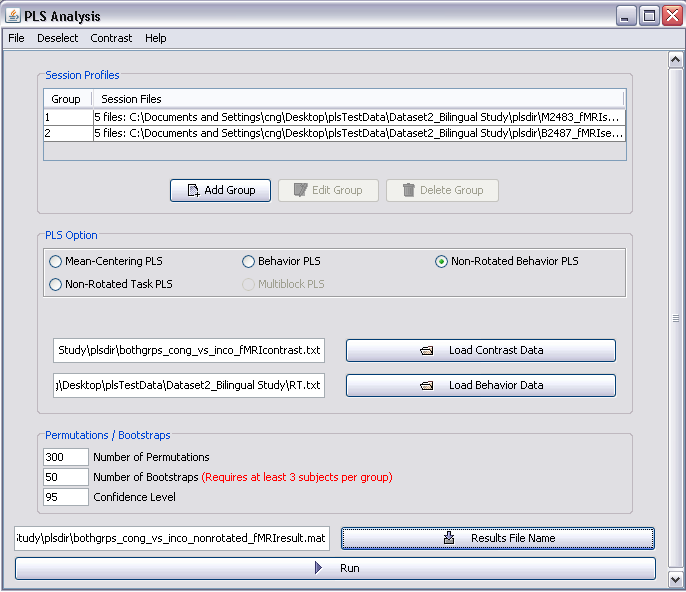 A status window will appear that tells you how many permutations or bootstraps have been completed. When the analysis is done it will say ‘Saving the results…’ [done]. Click “Ok”.Seed PLSIn seed analysis, PLS looks at how activity in the brain covaries with a particular seed (a region of interest, specific voxels). The procedures are exactly the same as Behavioral PLS, however, rather than loading behavioral data, the multiple voxel extraction group text file is used (See Multiple Voxel Extraction section on page 80).Therefore, in order to run seed PLS, you need to run an initial analysis (e.g. mean centering) on the dataset to generate the multiple voxel extraction file then, re-run the analysis following the Behavioral PLS procedures. 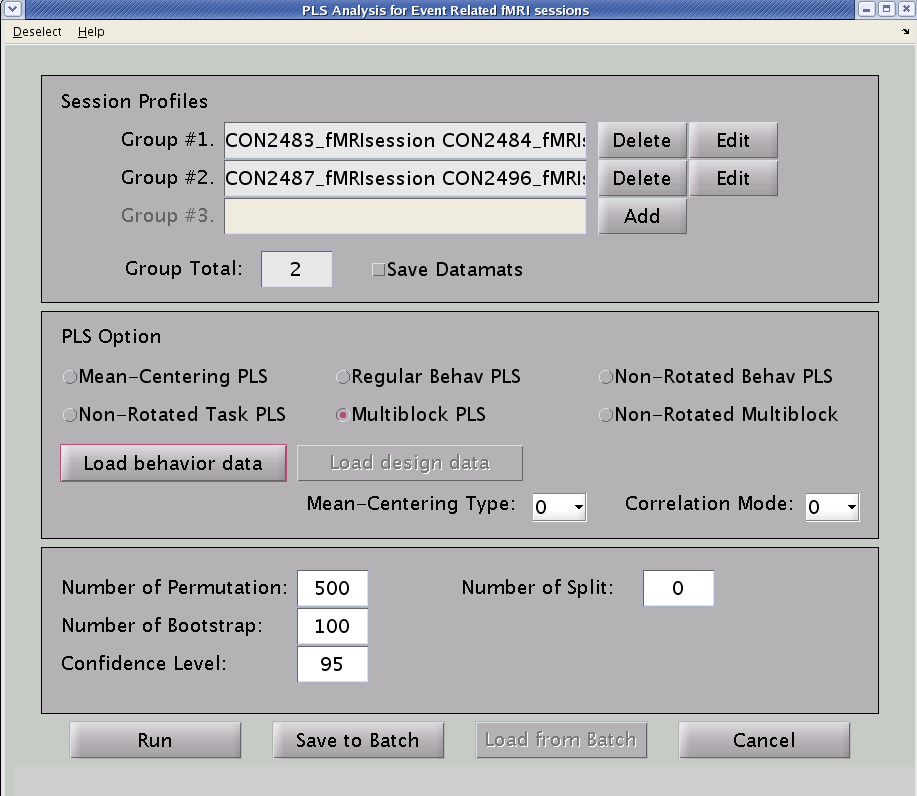 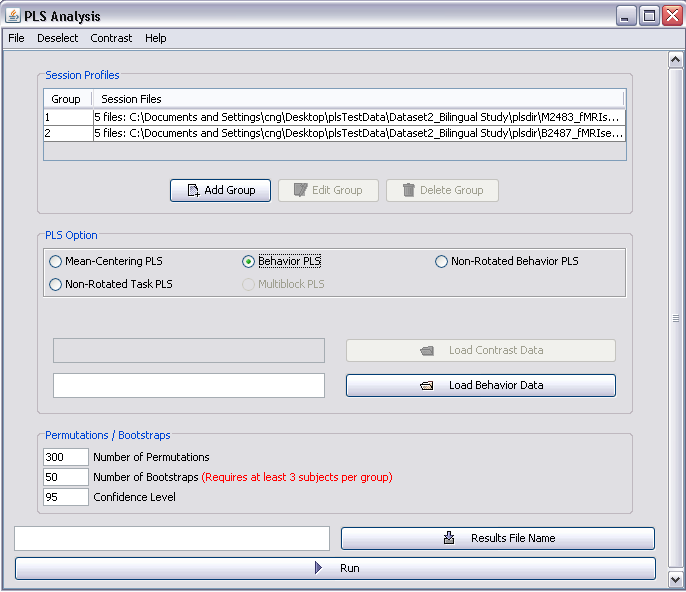 Chapter 3: Looking at PLS ResultsFOR MATLAB USERSFor Blocked fMRI DesignThis manual will only describe how to display PLS result file. Please read relevant papers provided in the Reference section, if you would like to know how to interpret your results. Let’s take a look at the results for the Distractor study. Note that this analysis was run on the complete dataset, 12 subjects per group, whereas the analysis we ran in Chapter 2 only included 3 subjects per group.Step 1: Choose data typeStep 2: Selecting the appropriate results file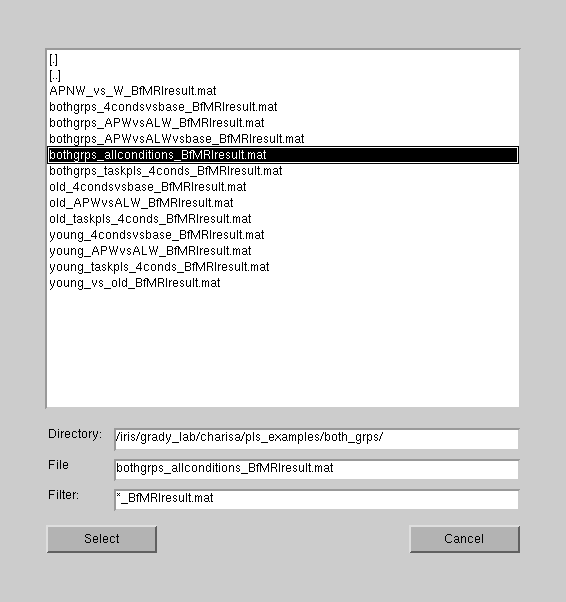 Step 3: Looking at your results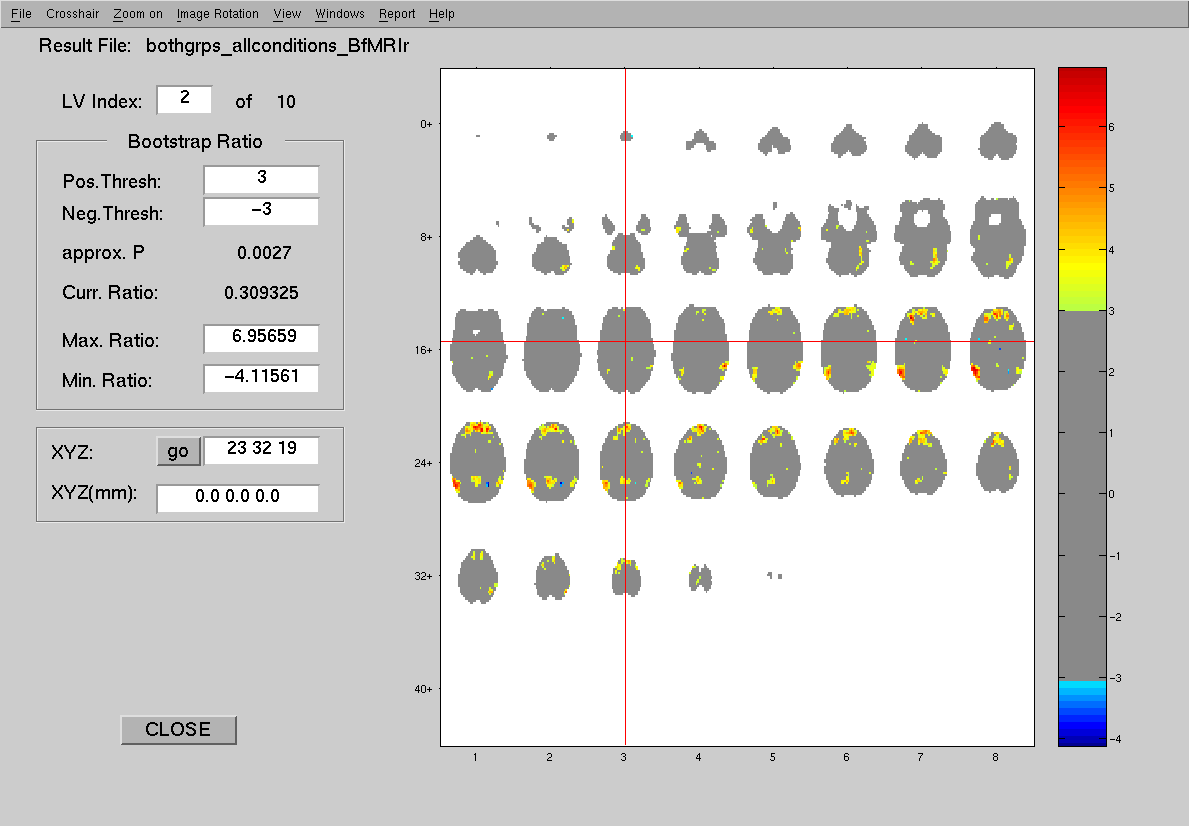 Toolbar Options:File: 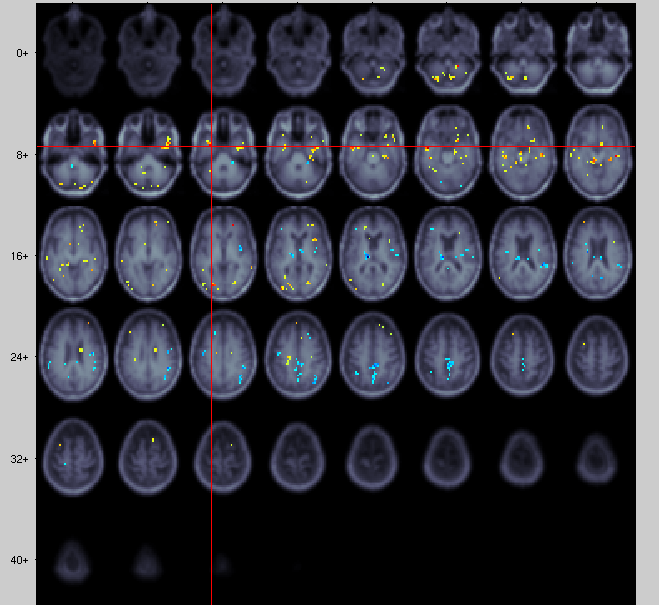 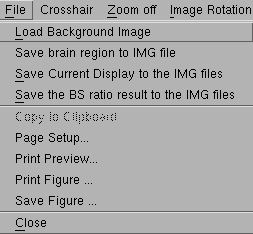 Crosshair: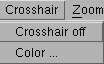 Zoom off: Click to turn this option “on” or “off”. Useful if you want to get a closer look at the region of interest. Just left-click, hold, and drag to make a rectangle around the regions you would like zoomed in. This region will fill the viewer (so the image may look warped). You will notice a little magnifying glass when you scroll over the image window. Left-click to zoom in and right-click to zoom out.Image Rotation: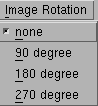 View: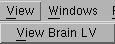 Windows (Most useful for rendering result data):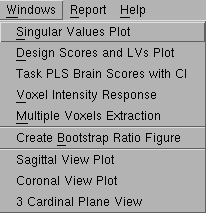 Report: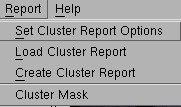 Step 4: Rendering results dataSingular Values PlotGo to Windows  Singular Values Plot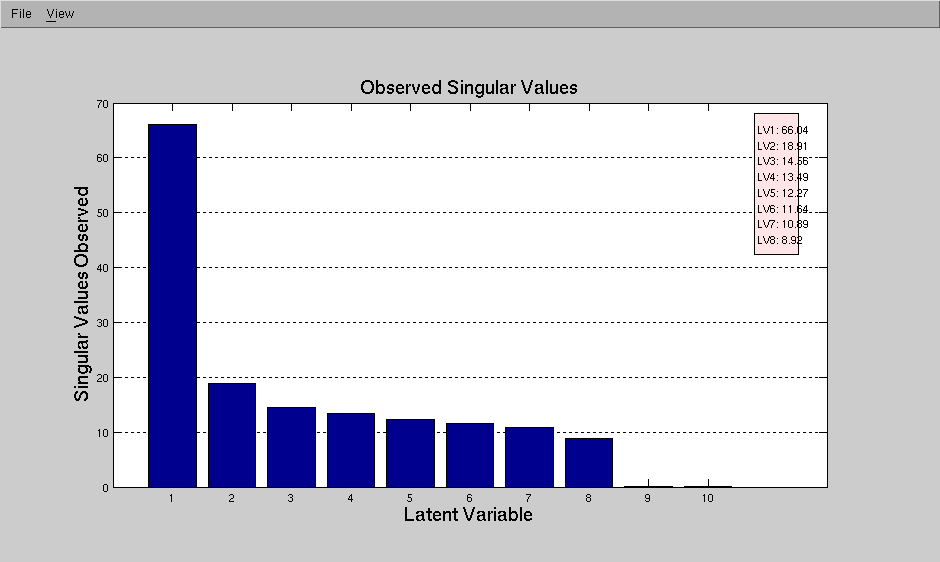 Go to View  Percent Crossblock Covarience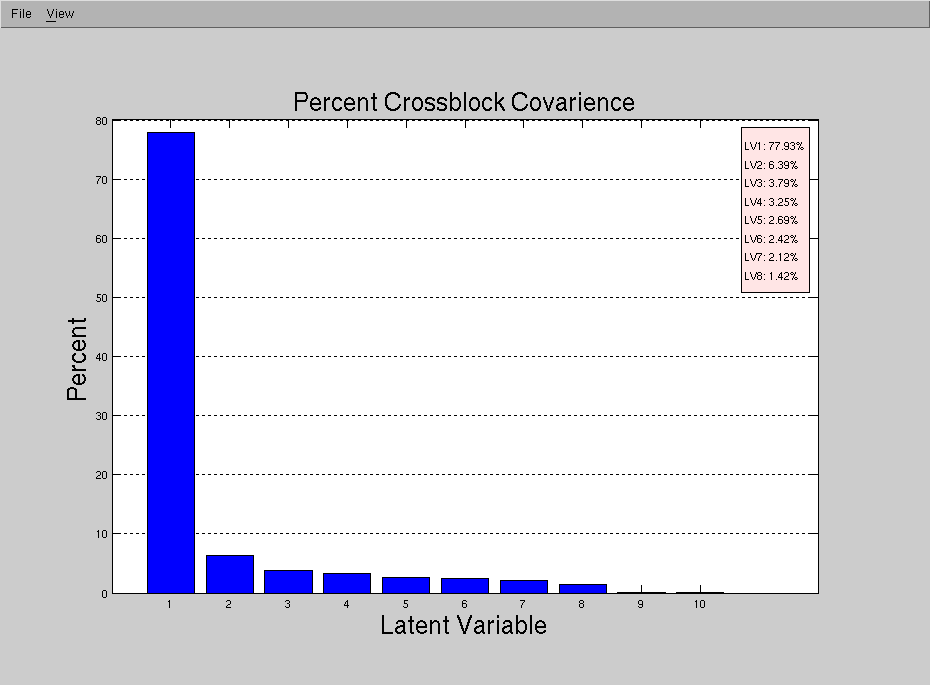 Go to View  Permuted Singular Values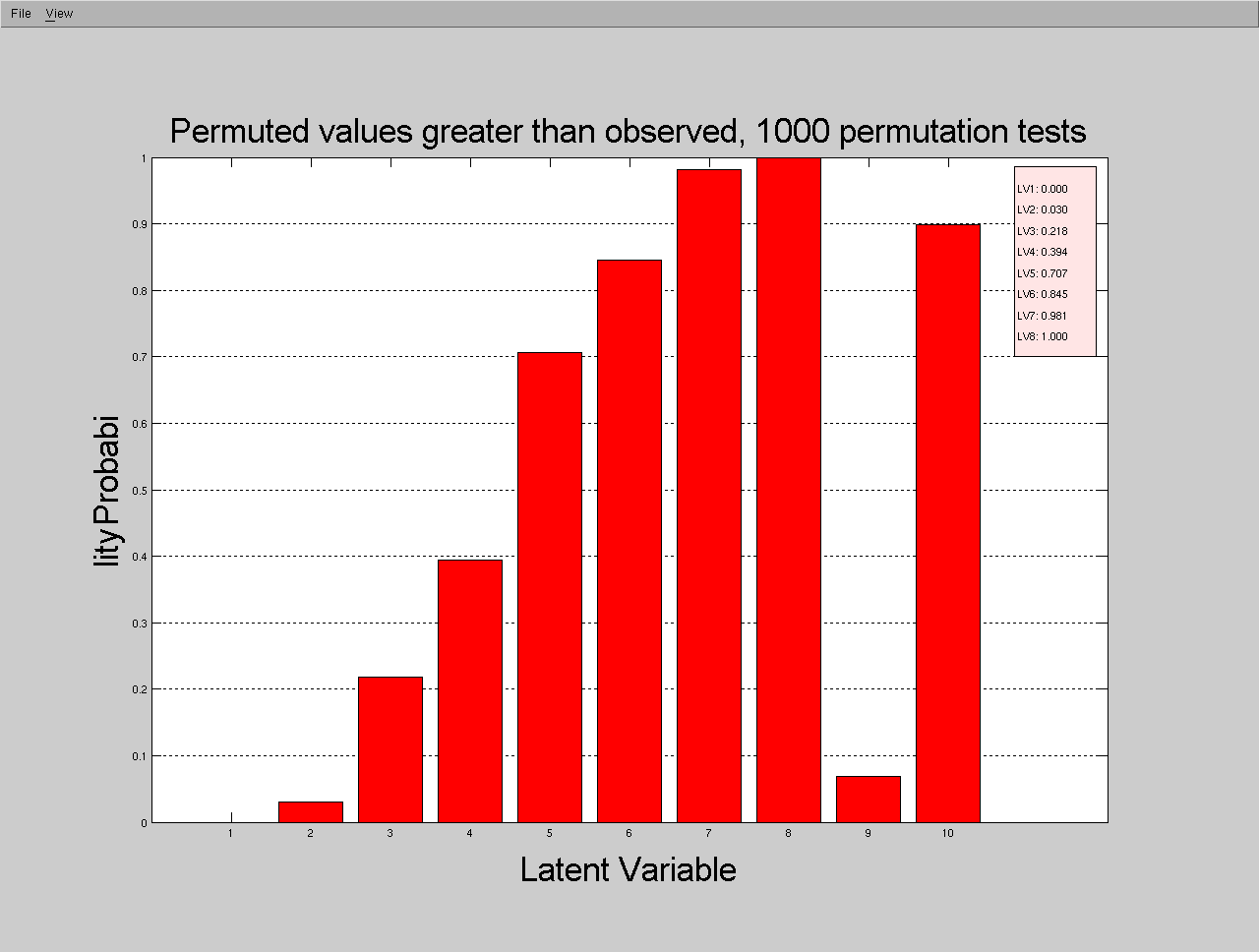 Design Score and LV PlotsGo to Windows  Design Score and LV Plots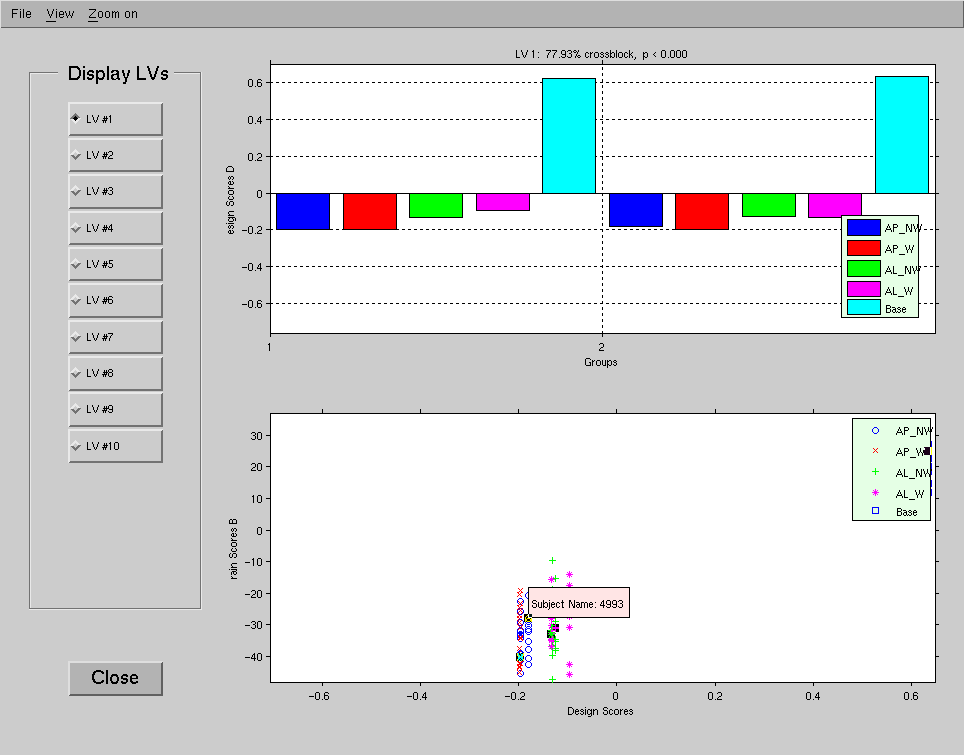 LV1 seems to highlight the difference between baseline (resting state) and task, and accounts for almost 78% of the observed variance. However, what we are really interested in are the differences among the tasks. Let’s look at LV2. It is important to note that the values of the design scores are arbitrary, so you can shift the origin (in a meaningful way). So I could potentially shift the 0 line to 0.61 (baseline condition), and have the rest condition as the reference point. Looking at the general pattern of the design scores, LV2 seems to highlight differences between the task conditions. Specifically, that the AP conditions are different than the AL conditions. Notice the baseline condition is in opposite direction for our two groups (positive for old, negative for young). So, we can say that for older adults, the baseline condition is more similar to the AP conditions and for younger adults the baseline condition is more similar to the AL conditions. 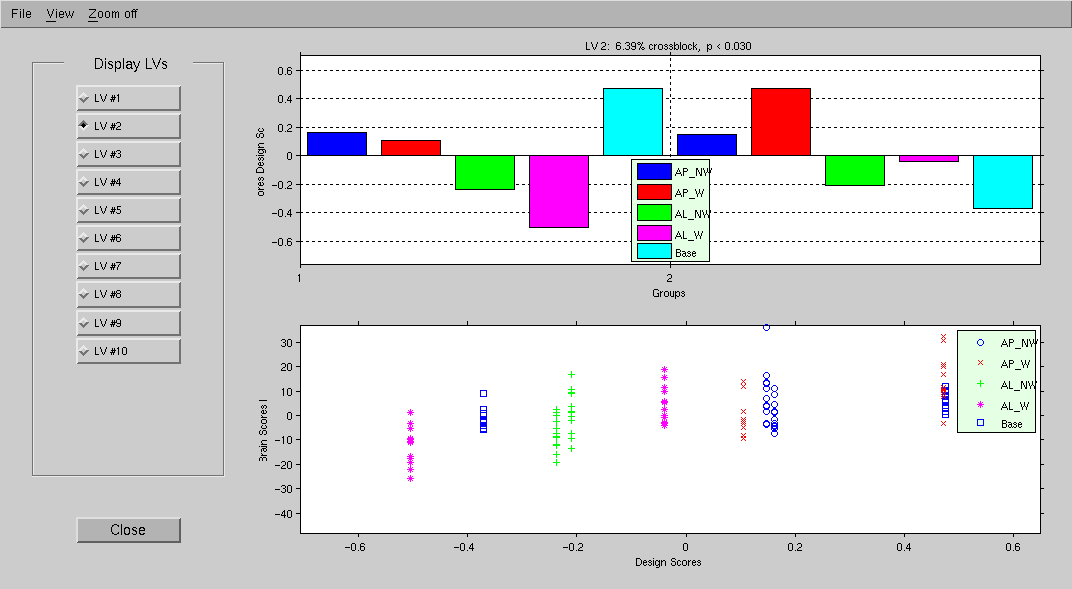 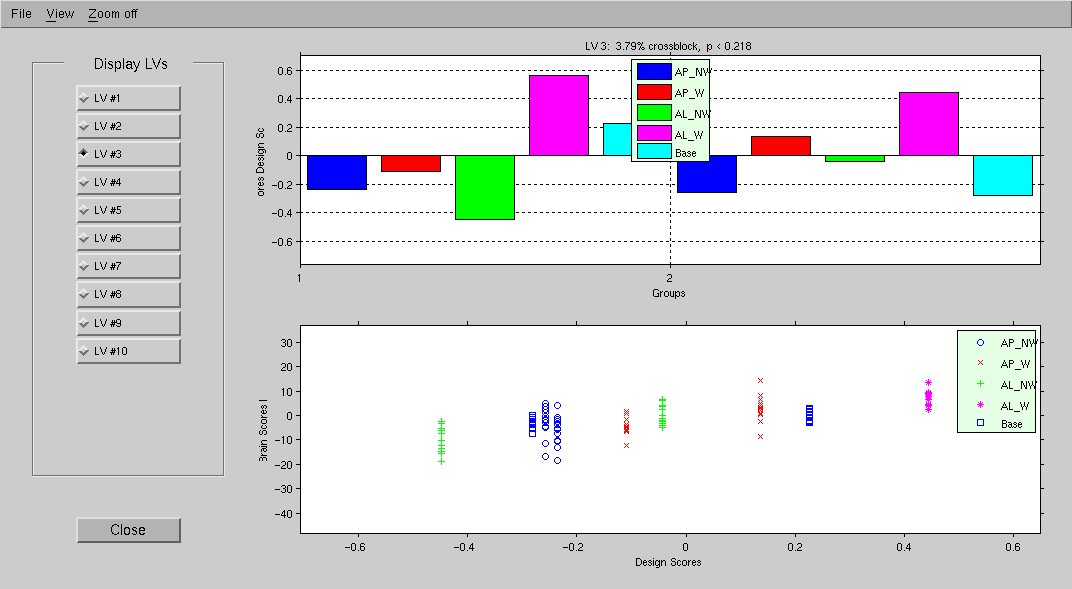 Task PLS Brain Scores with CIGo to Windows  Task PLS Brain Scores with CIThe first thing you will notice is that the directions of the bars are the same as the design scores. However, the values are different. Brain scores tell you where the pattern is found in the brain and summarizes the pattern across the brain regions. You will notice that the brain scores in the previous window, and those shown here, are on a different scale. That is because the brain scores shown with the confidence intervals have been mean-centered.Brain Scores  =	    		* More importantly, confidence intervals (CI) for the brain scores are also shown, which allows you to determine whether there are significant differences between conditions (and from zero). CI bars that overlap with 0 means the condition is not significantly different from 0 (or is not different from the mean across conditions). CI bars that overlap each other also indicate that the conditions are not significantly different from each other. CI bars that are non-overlapping indicate that the conditions are significantly different from each other at your specified level (e.g., 95% CI shows significance at the α = .05 level).   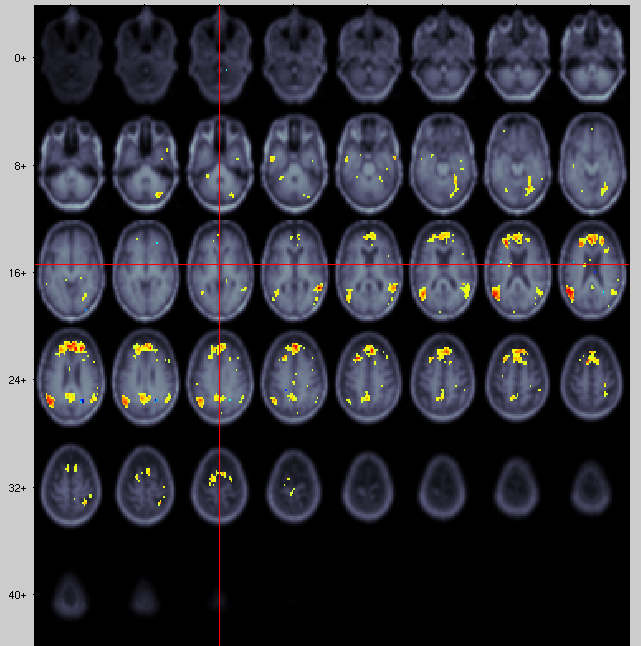 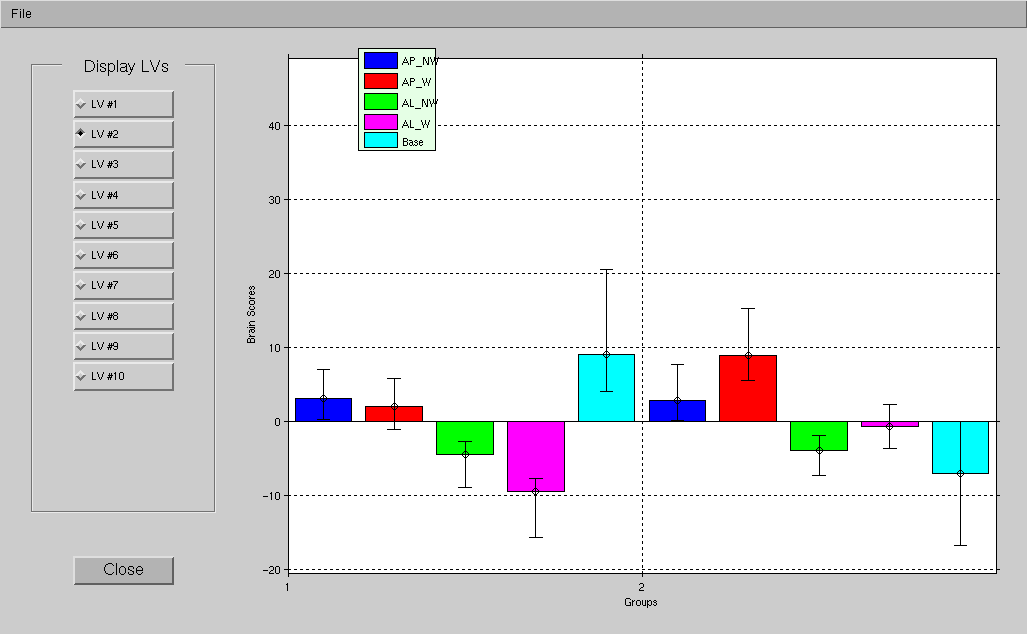 In relation to the brain activity, you can say that this cluster is positively correlated with the LV2 pattern. That is, the circled cluster has greater activity in the AP conditions, and less activity in the AL conditions. If there are regions in blue, you can say this cluster is negatively correlated with the LV2 patterns, and shows more activity in the AL conditions and less in the AP conditionVoxel Intensity ResponseGo to Windows  Voxel Intensity ResponseThis option shows you the signal or activation value (as a percent change from the reference scan) for the selected voxel (at crosshair). You can redefine the region of interest (ROI) and specify the distance of neighboring voxels to include.Then, click on the voxel you are interested in [on the brain in your results window (main window)]. You can click and drag the legend, to move it out of the way. 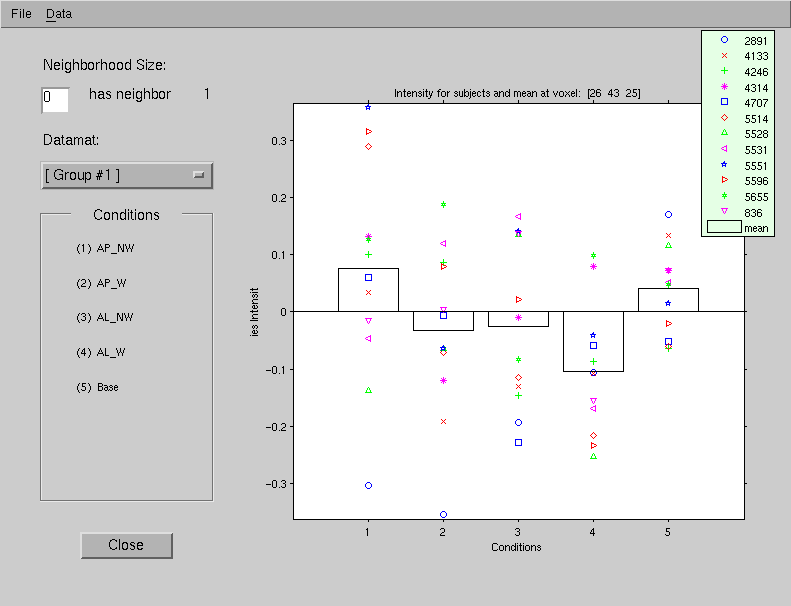 Multiple Voxels ExtractionGo to Windows  Multiple Voxels ExtractionThis allows you to extract data from analysis from specific areas (seed). You will need to specify the coordinates of the seed (in the space as your normalized scans [e.g., MNI]) in a .txt file and select this file when prompted. Step 1: Create a text file with coordinates & specify the text file when prompted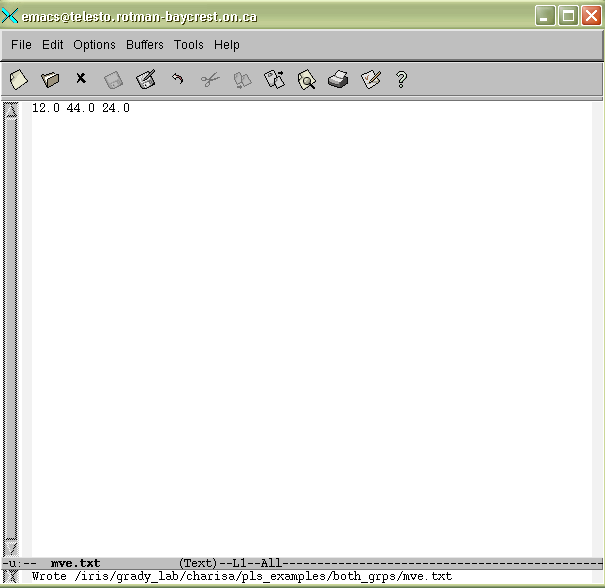 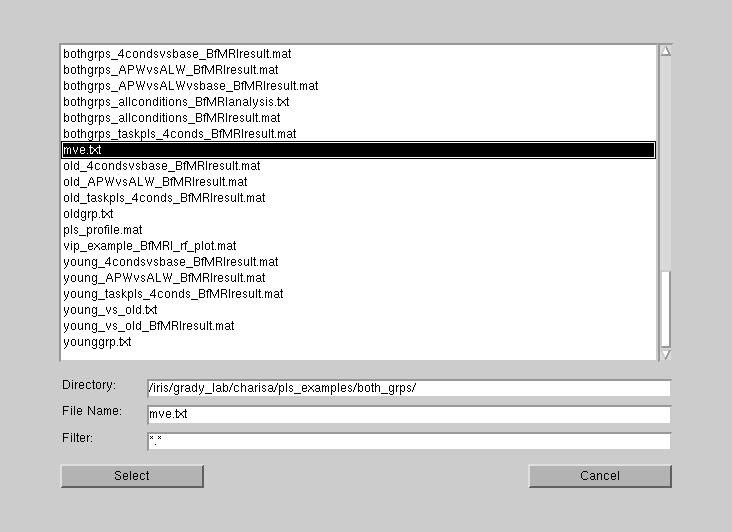 Step 2: Specify output file name.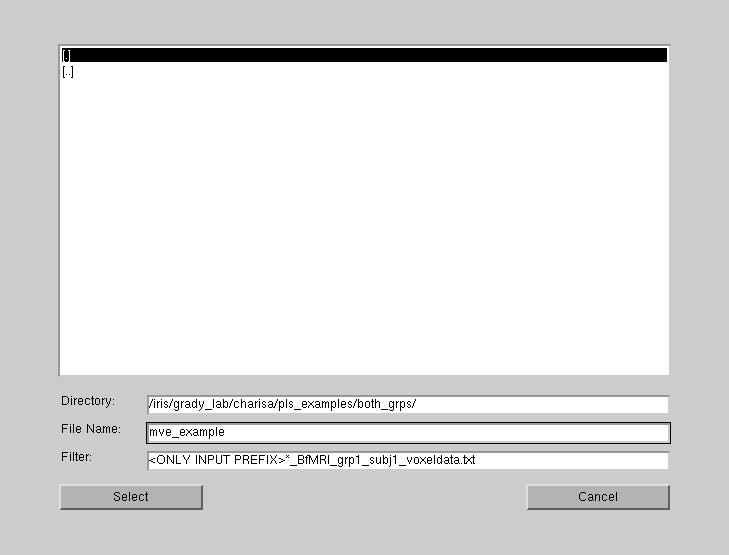 Step 3: Select neighboring voxel size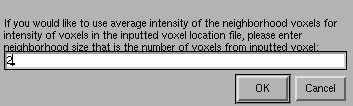 Done! In your plsdir folder, you will notice that multiple files were created:mve_example_BfMRI_grp1_subj1_voxeldata.txt mve_example_BfMRI_grp1_subj2_voxeldata.txt. . . mve_example_BfMRI_grp1_subj12_voxeldata.txtmve_example_BfMRI_grp2_subj1_voxeldata.txt mve_example_BfMRI_grp2_subj2_voxeldata.txt. . . mve_example_BfMRI_grp2_subj12_voxeldata.txtmve_example_BfMRIvoxeldata.txtLet’s open group 1, subject 1 voxel data (this is why it is important to note the order in which you input the subjects when you created the results datamat files). 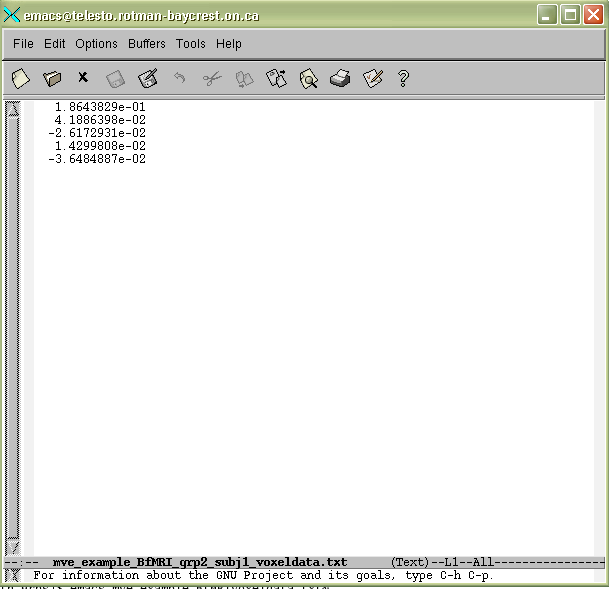 You will also notice a single file with just the prefix (mve_example_BfMRIvoxeldata.txt). This is the group file containing signal activities for all subjects in all conditions.Let’s open it: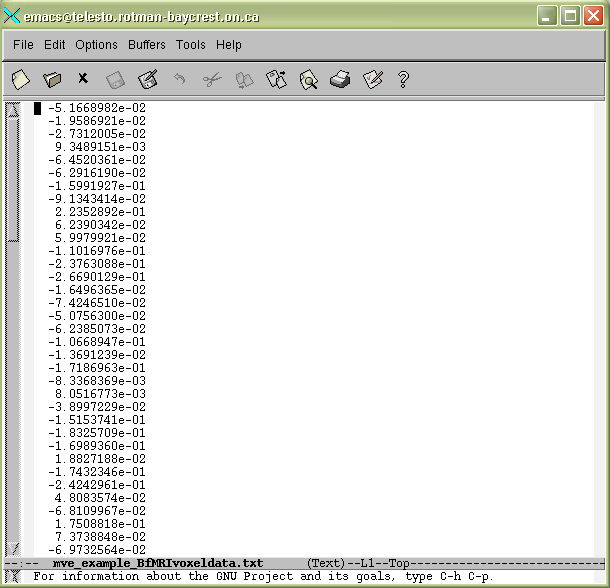 This particular text file is important for seed analysis, which will be discussed in later sections. If you specified multiple seeds, then the resulting text files will have additional columns (1 column per seed). Cluster ReportsStep 1: Go to Report  Set Cluster Report Options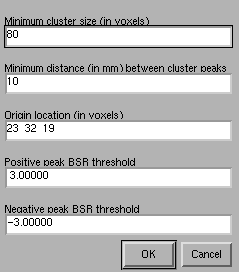 Step 2: Go to Report  Create Cluster Report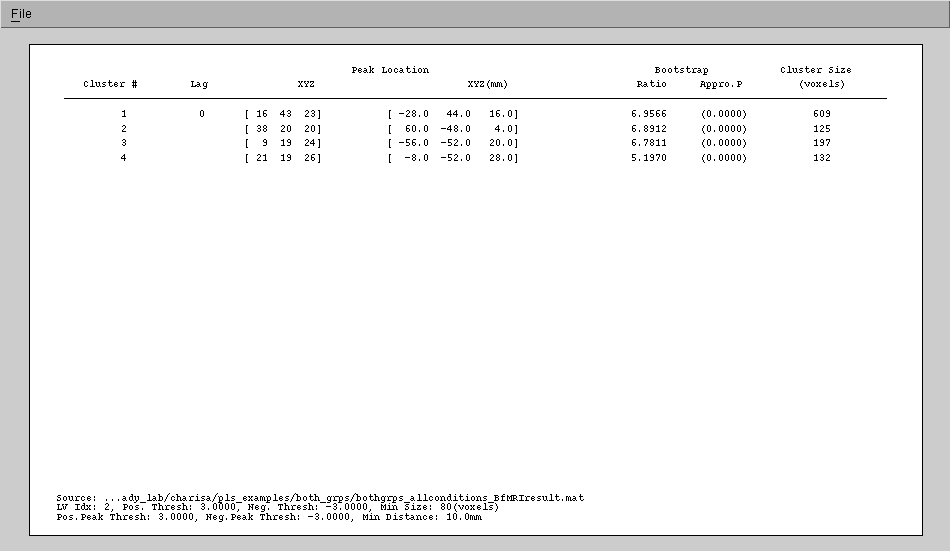 Step 3: Save the reportGo to File  Save to .txt file You can then FTP it back to your computer and open it with excel using import wizard (or list out the file at the unix command line and copy/paste into excel; >cat cluster_report1.txt). Useful when you want to other programs (SPM or GingerAle) to find the corresponding brain region (name) for the cluster.Go to File  Save to .mat file You can load the report in PLS at a later time. Go to Report  Load Cluster Report and select the appropriate _BfMRIcluster.mat file.Mean-Centering optionsLet’s take a look at the results for the Distractor study again by choosing different mean-centering options and splithalf option. Note that this analysis was run on incomplete dataset, 5 subjects per group.1. mean-centering type: 0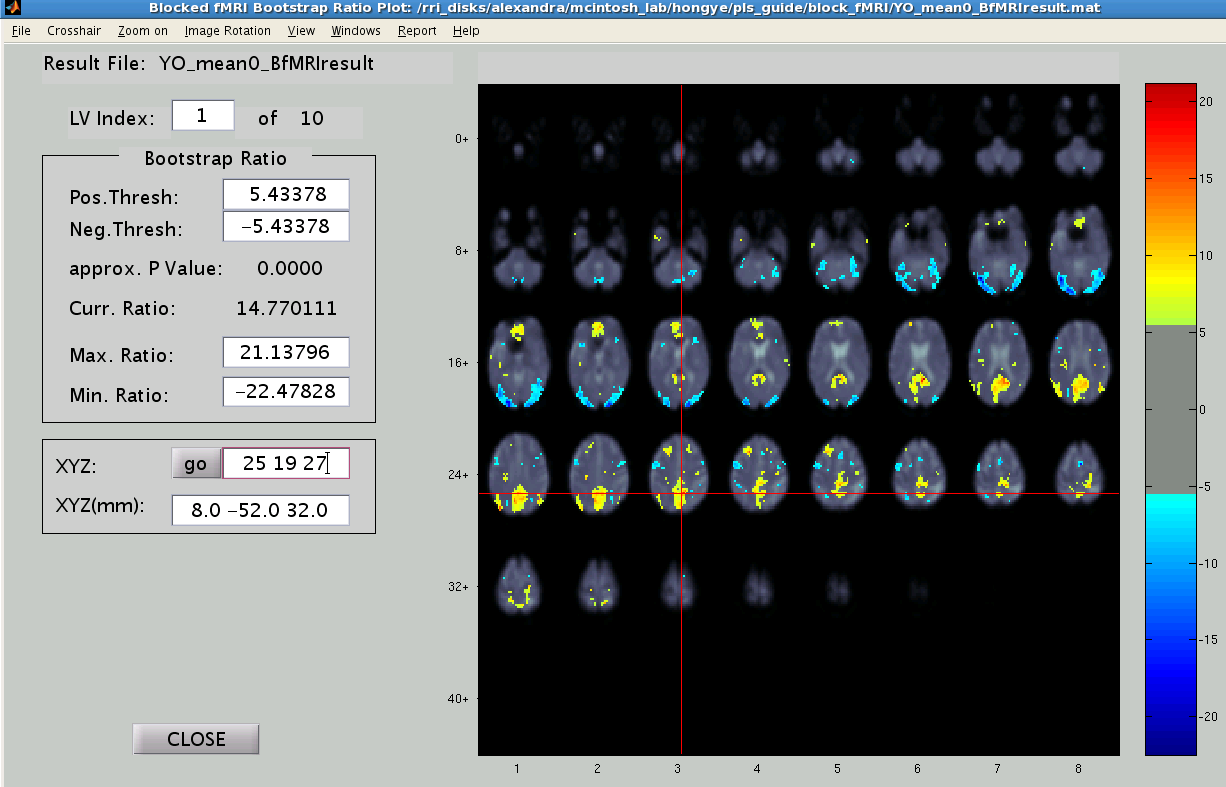 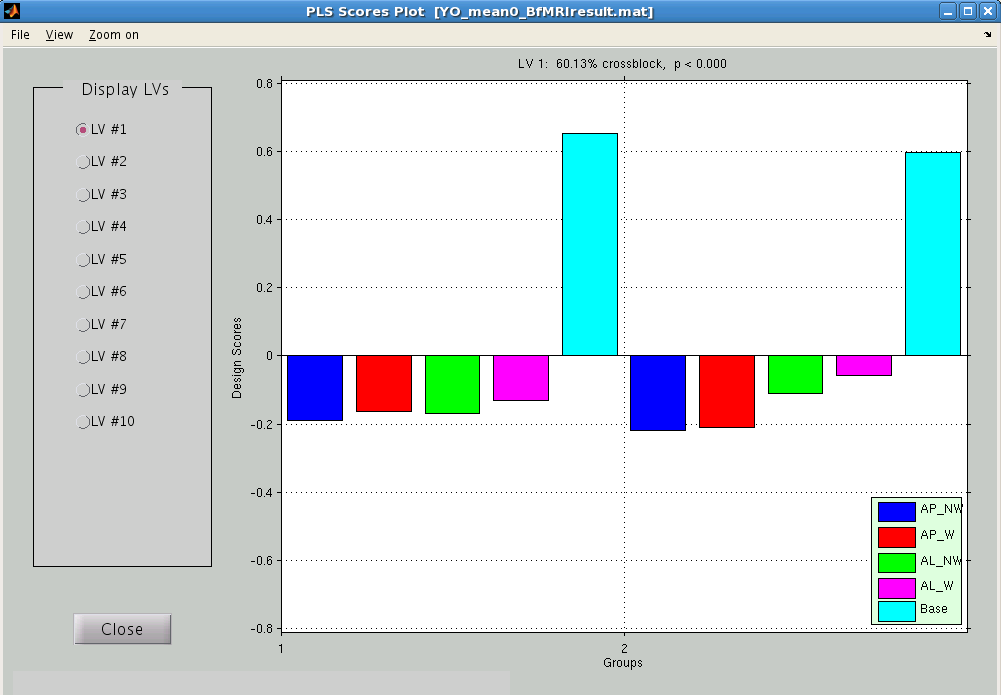 2. mean-centering type: 1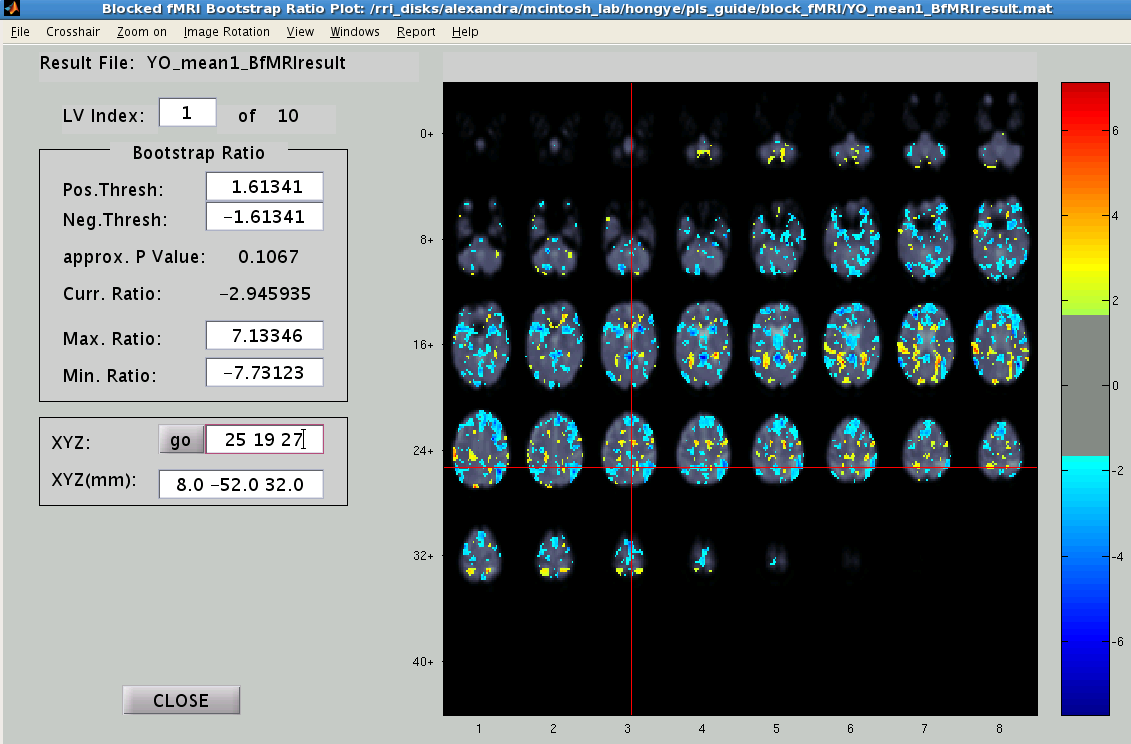 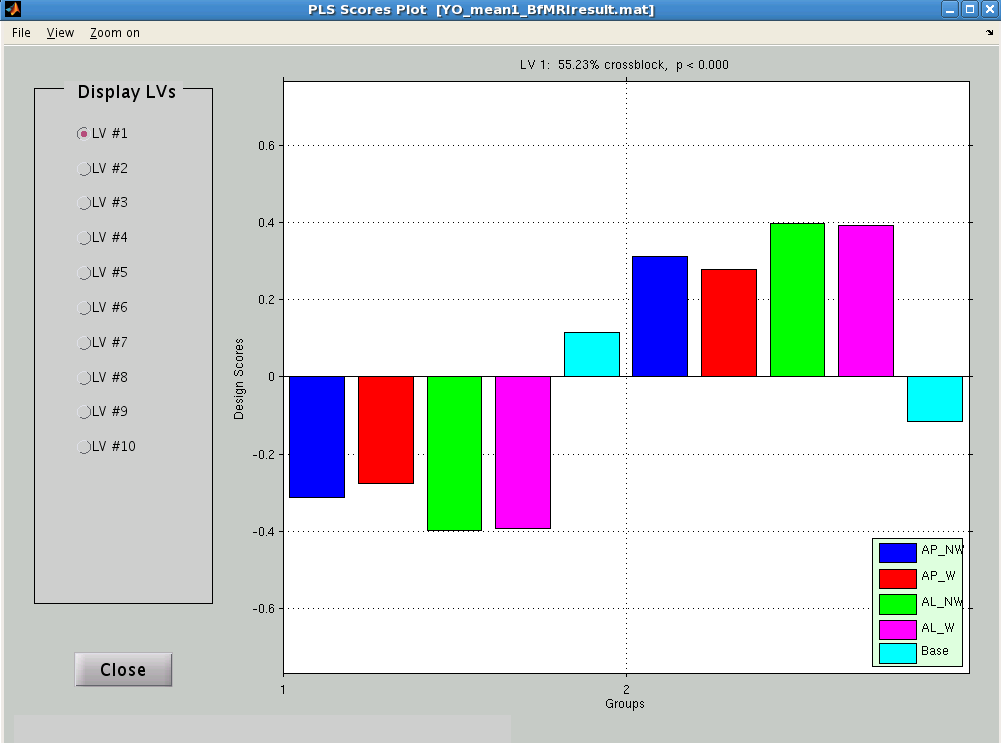 Splithalf options1. splithalf: 100, mean-centering type: 0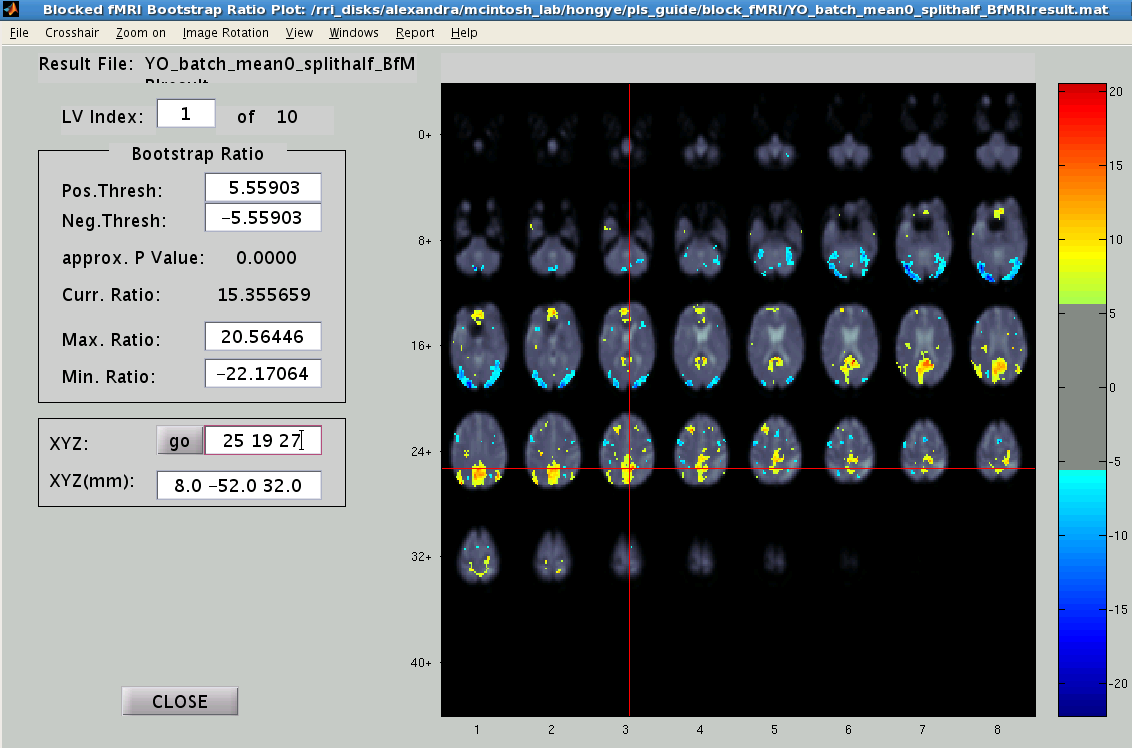 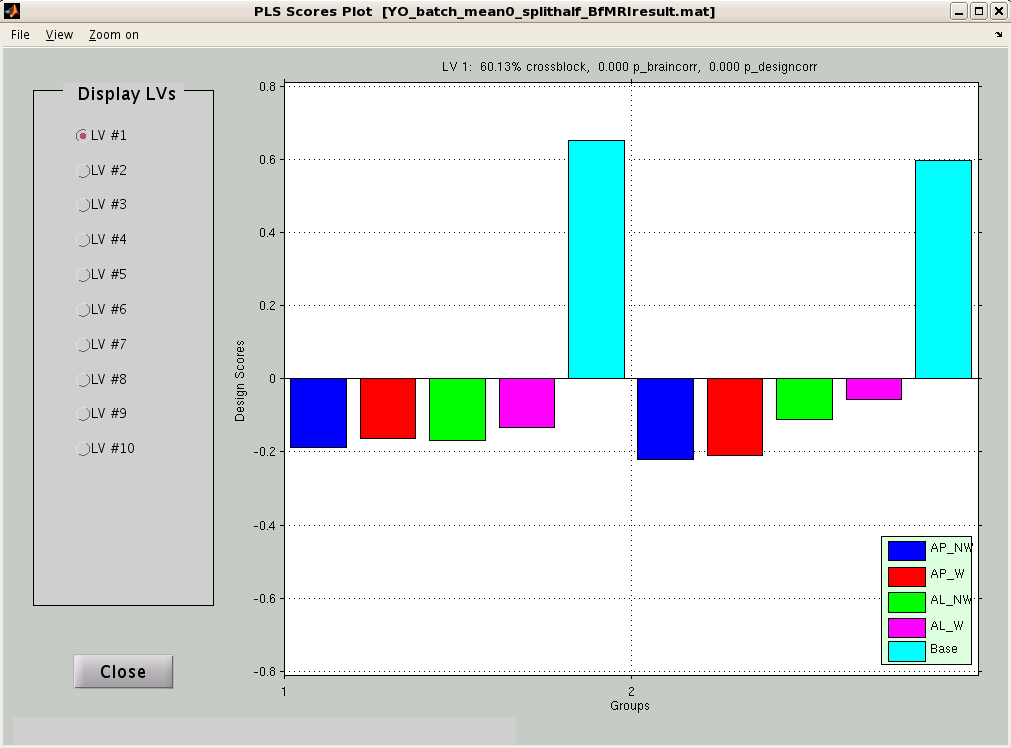 2. splithalf: 100, mean-centering type: 1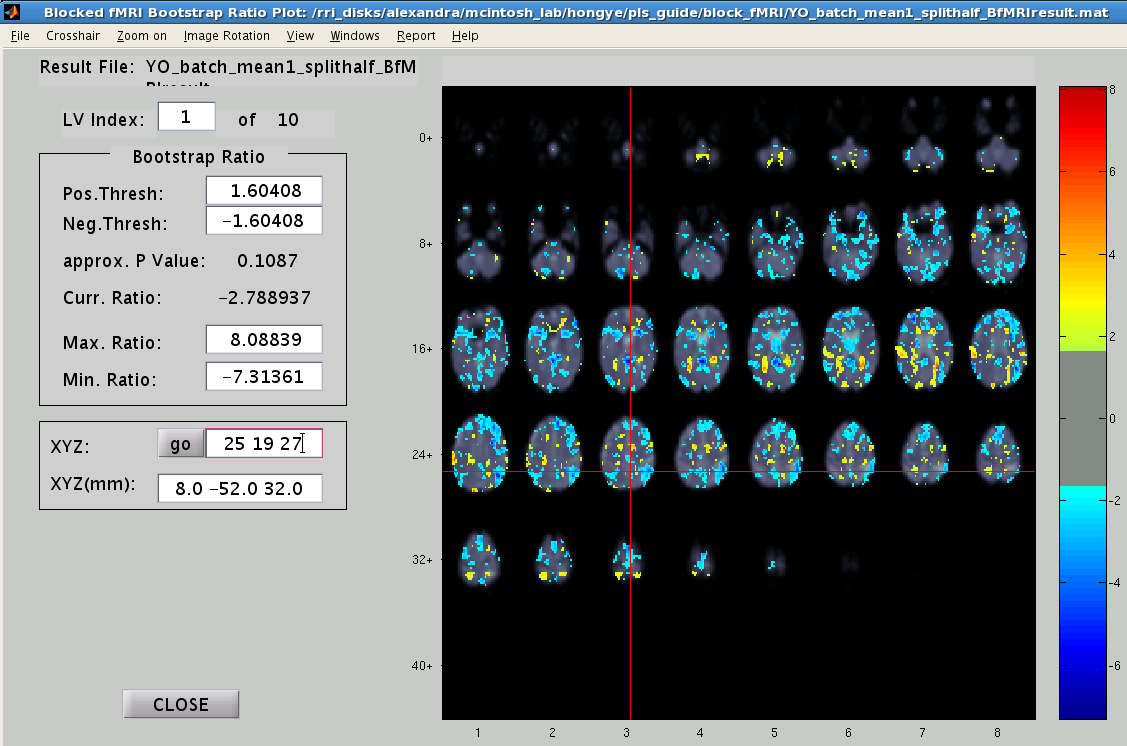 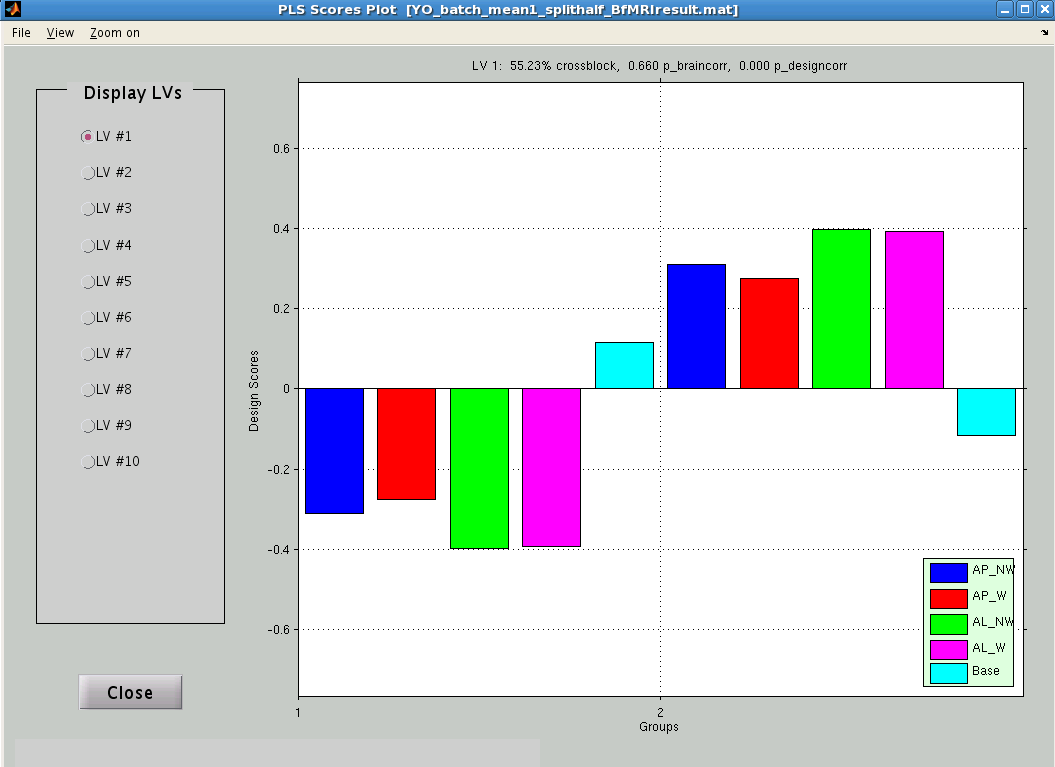 For E.R. fMRI DesignThe following options are for event-related designs only. Let’s look at the results of the Cognitive Control study. Again, please note that the following analysis was run on the complete dataset (9 subjects per group), whereas in Chapter 2 we only included 5 subjects per group.Step 1: Choose data type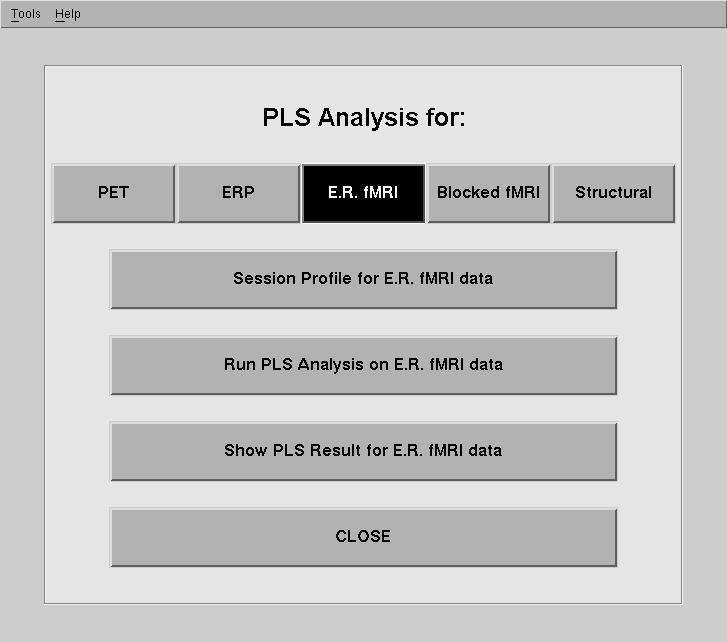 Step 2: Selecting the appropriate results file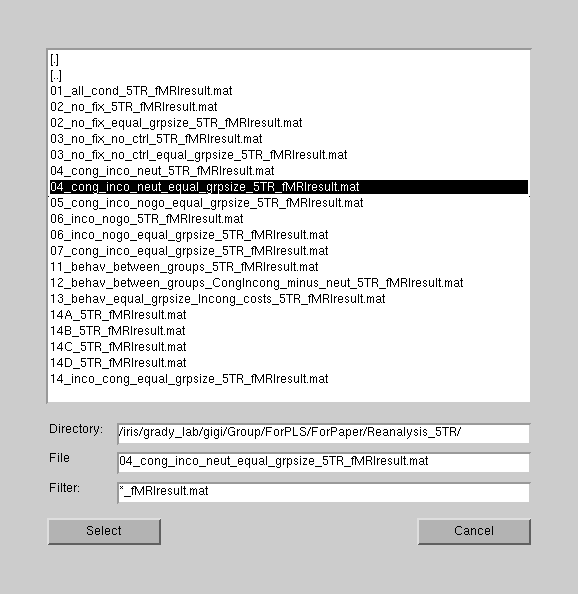 Step 3: Looking at resultsThis is similar to the result window from blocked fMRI design, except the lags and the brain slices are shown. 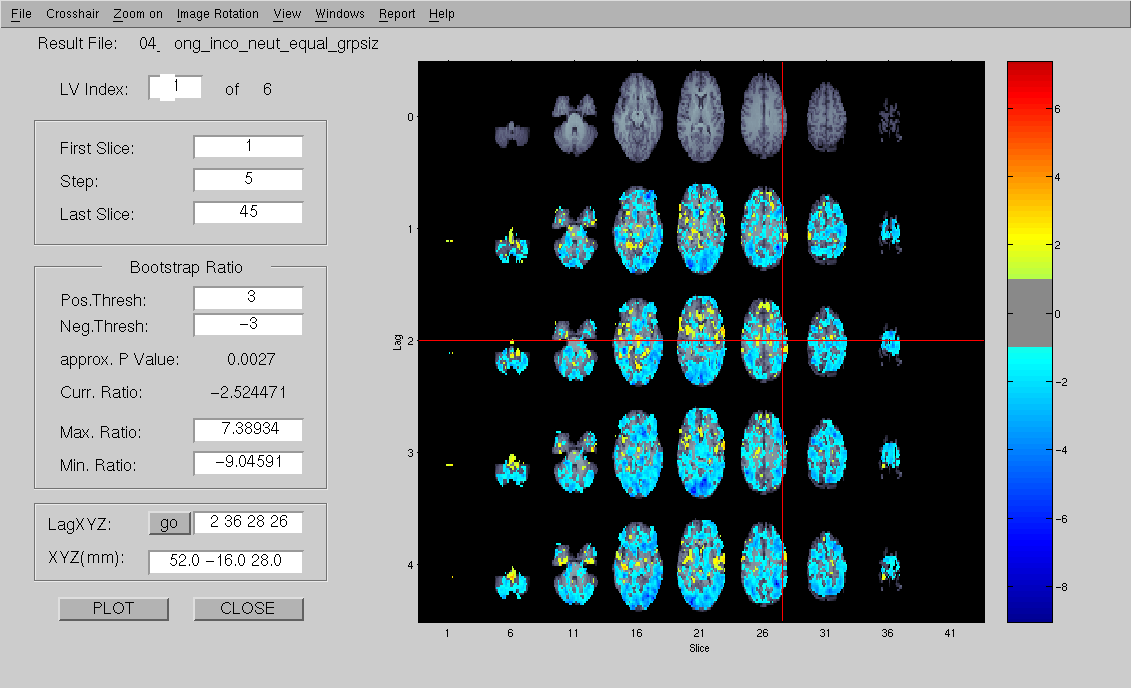 Toolbar Options:Most of the options are same as the blocked fMRI results.Windows: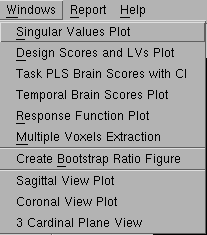 Response Function PlotGo to Windows  Response Function PlotThis option displays the plots of the intensity changes of the selected voxel (at the crosshair from the previous results window) for the entire temporal window. This is similar to the Voxel Intensity Response (in Blocked fMRI results). In the response function plot windows, intensity values are shown on the y-axis and the lag number is displayed on the x-axis. You can redefine the region of interest (ROI) and specify the distance of neighboring voxels (from the crosshair) to include.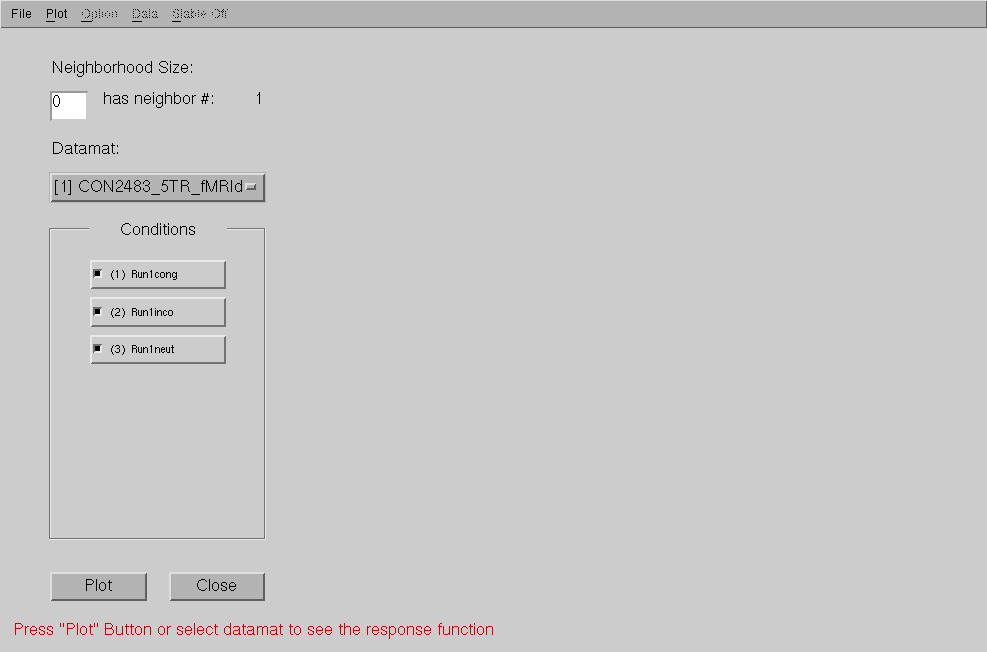 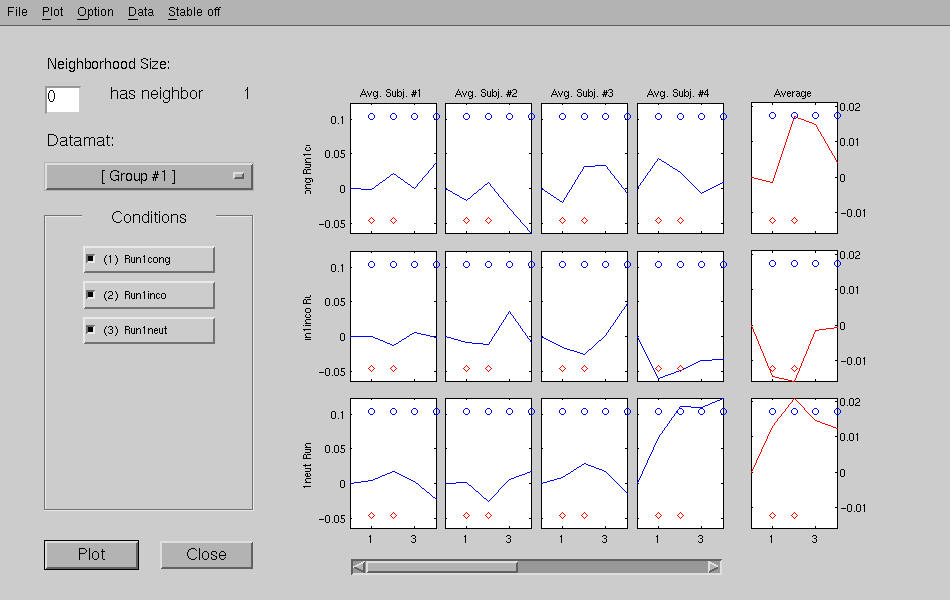 Additional Options: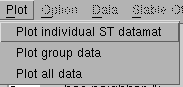 *Stable on options allows you to determine whether the selected voxel (at crosshair) is reliable. If the BSR for the selected voxel exceeds the BSR threshold (say, ± 3.0) for LV 1 at lag 1, the blue circle is plotted at lag 1. If the BSR for the voxel exceed the threshold of LV 2 at lag 1, the red diamond is plotted. If a blue circle or red diamond appears in the response function plot, then the selected voxel should be visible in the results window at the selected threshold value for the particular LV and lag indicated. 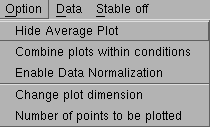 Option  Combine plots within conditions: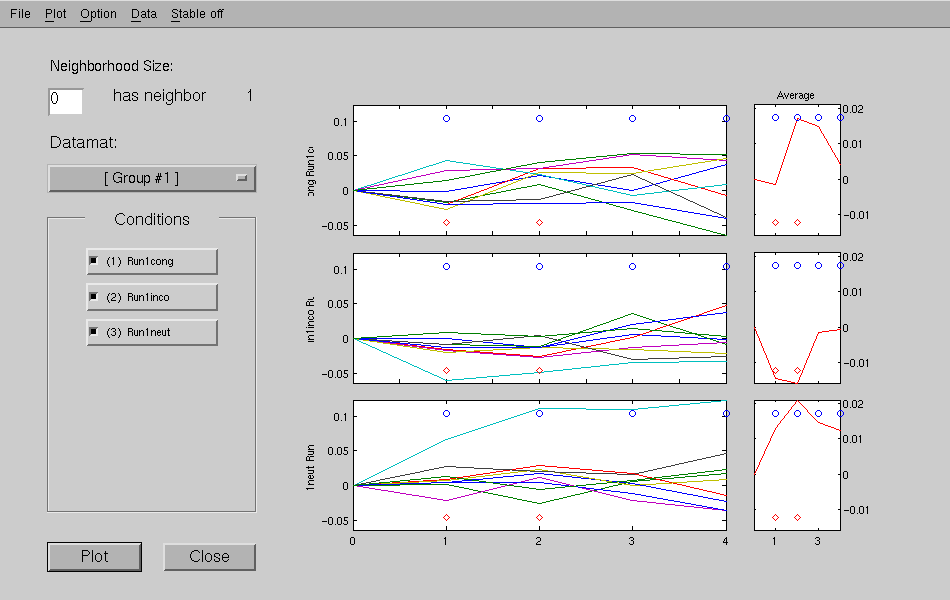 Option  Enable Data Normalization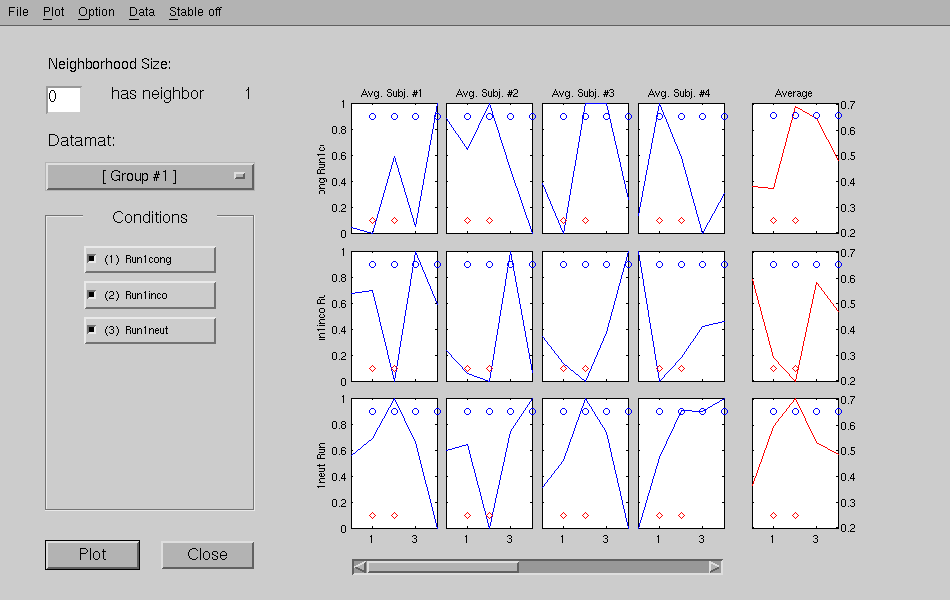 Temporal Brain ScoresGo to Windows  Temporal Brain ScoresThis option displays the brain scores for the entire temporal window. Basically, you can see how the brain scores changes across time.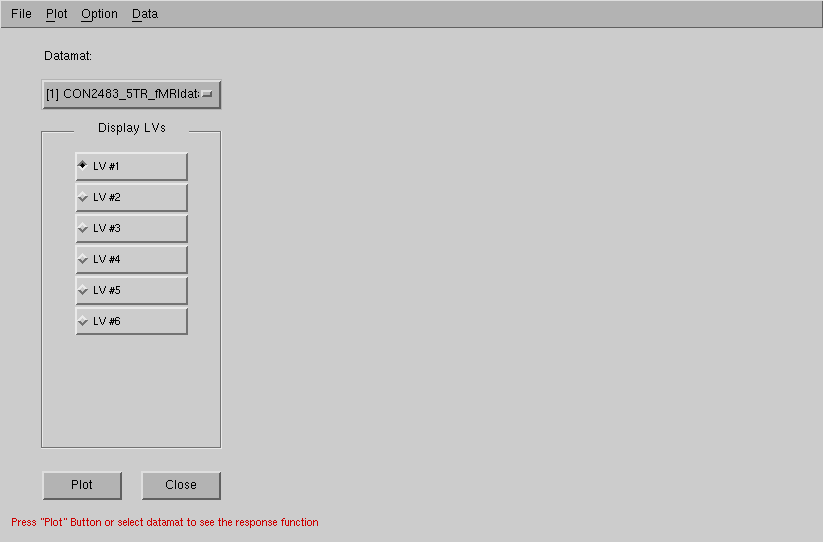 The layout is similar to the Response Function Plot. This time, the brain score rather than the intensity values are plotted.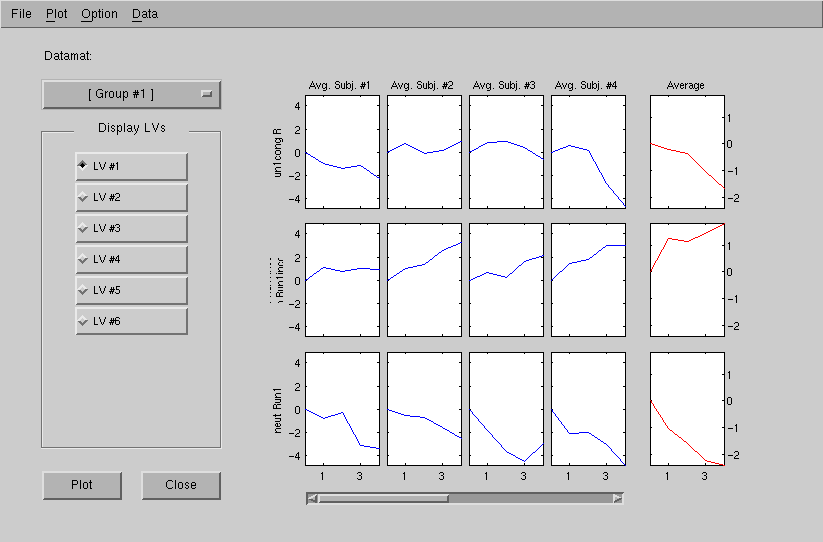 For Non-Rotated PLS analysisWe are quickly going to take a look at a non-rotated PLS results (from the Non-Rotated PLS analysis of the Distractor dataset contrasting the AP, AL, and baseline condition). The first thing you will notice is there is only 1 LV. This is because in non-rotated PLS the solution is constrained to the pattern specified in the contrast design. 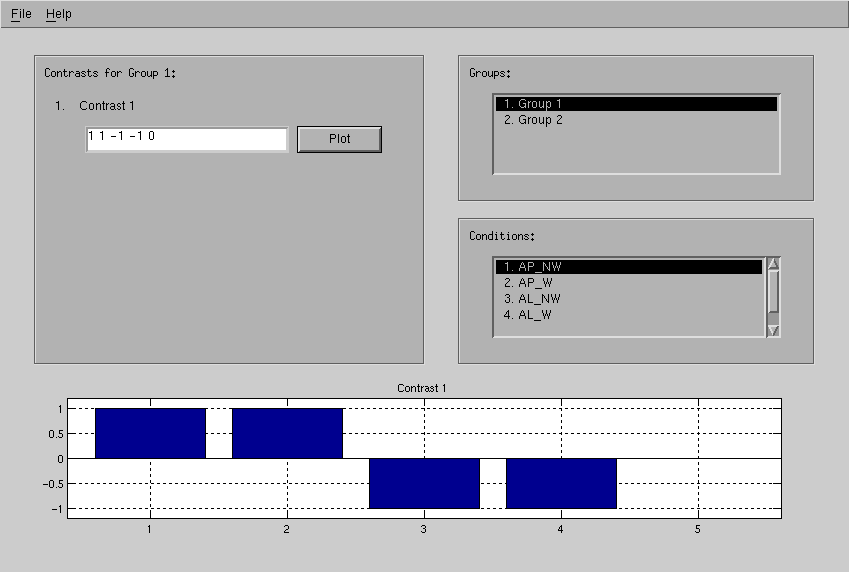 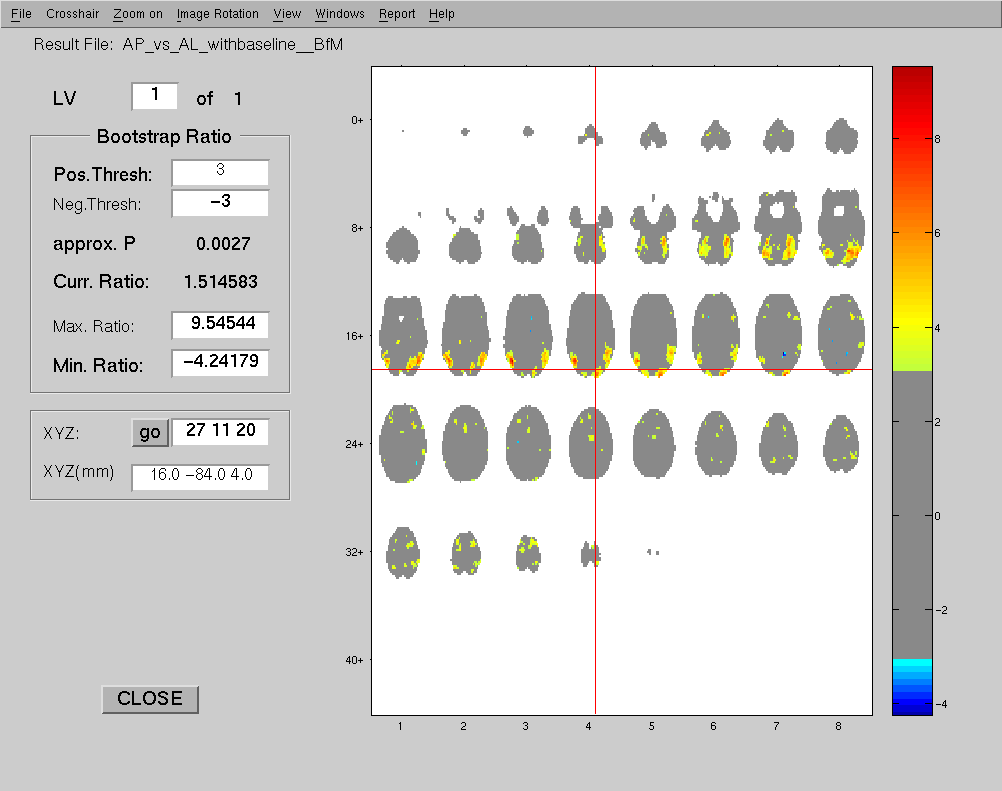 You can take a look at the contrast information by going to Windows and selecting “Contrasts Information”.Go to Windows  Design Scores and LV plots. You will notice that the patterns in graphs are the same as the specified contrast (contrast plot above). That is, PLS constrained the solution to the specified contrasts resulting in only 1 LV. The brain scores with confidence interval view will actually show you what was found. 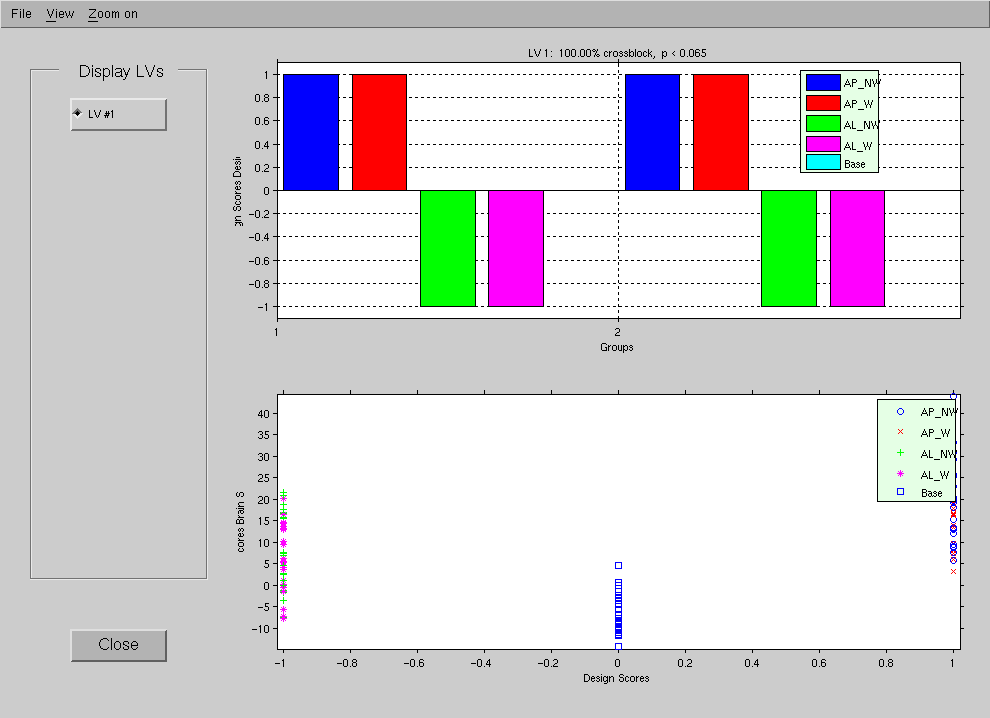 For Behavioral PLS ResultsThe following options are for behavioral PLS analyses. Let’s take a look at a behavioral PLS results from the Cognitive Control study, comparing the incongruent and incongruent conditions. The behavioral measure in this analysis is raw reaction time (RawRT).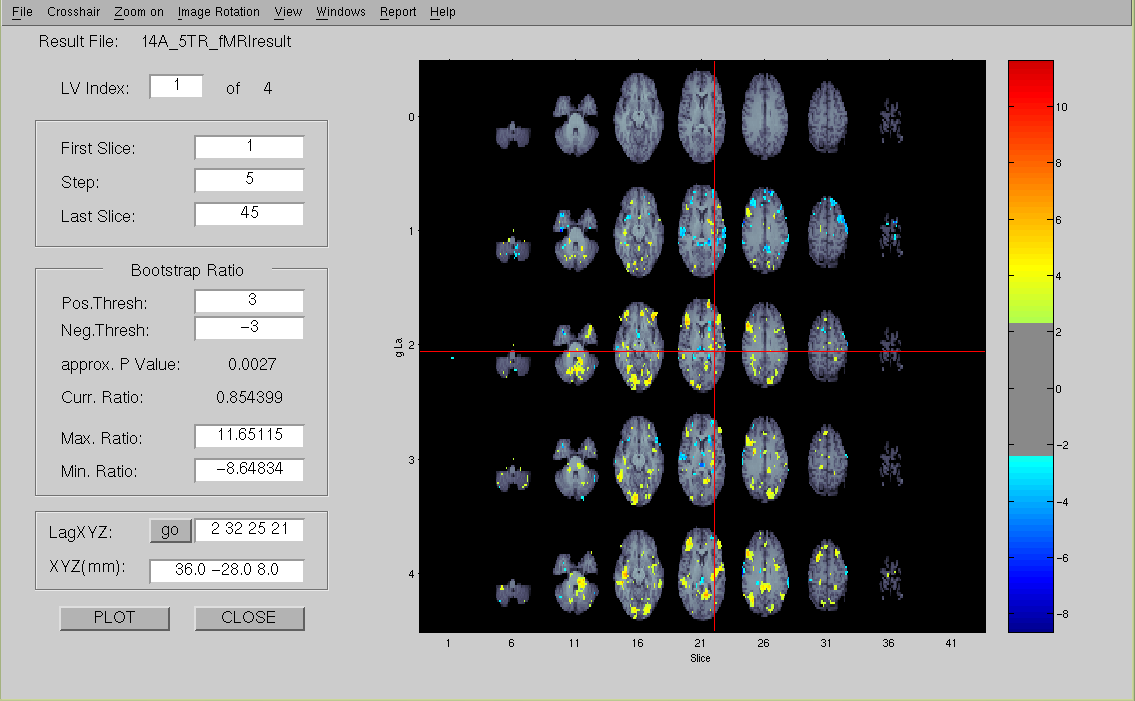 Options under Window: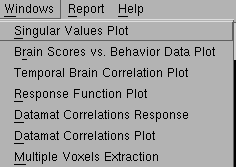 Go to Windows  Brain Scores vs. Behavior Data PlotFor LV 1, the plot shows that higher brain scores (brain regions highlighted with warm colors) are related to lower RawRT (faster reaction time, better performance). Lower brain scores (brain regions highlighted in cool colors) are related to higher RawRT (slower reaction time, worst performance). Both positive and negative brain scores reflect increased activity but for different brain regions (high brain scores = warm areas, low brain scores = cool areas). 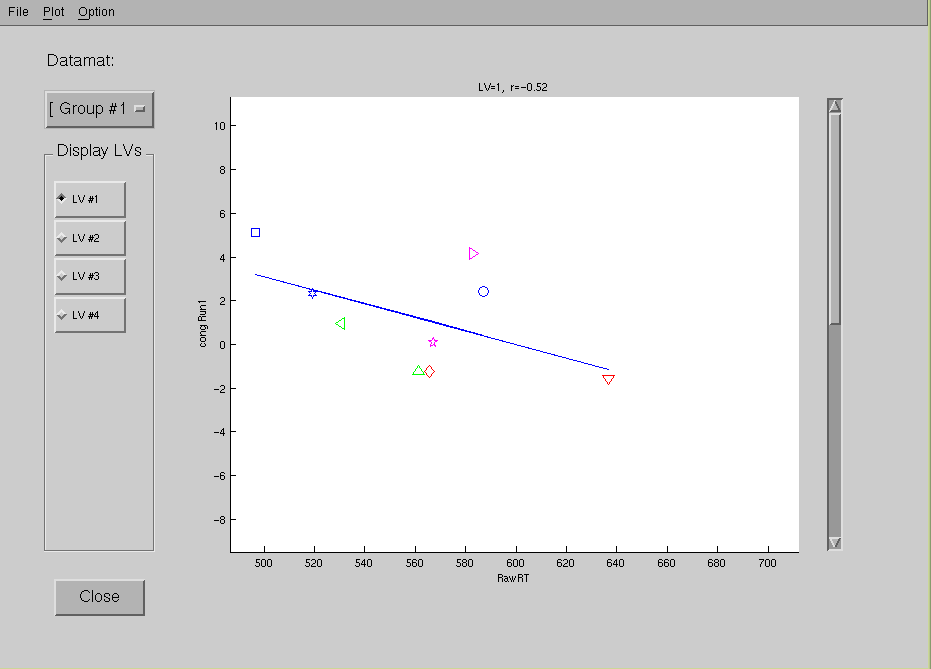 Under Plot: Each plot option is discussed in the following section.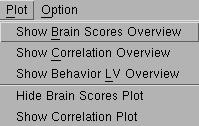 Plot  Show Brain Scores OverviewDisplay all the plots (brain scores against Raw RT) for all conditions at once. Note that these plots are for LV 1. To display plots for other LVs, go back to the previous window and select the corresponding LV.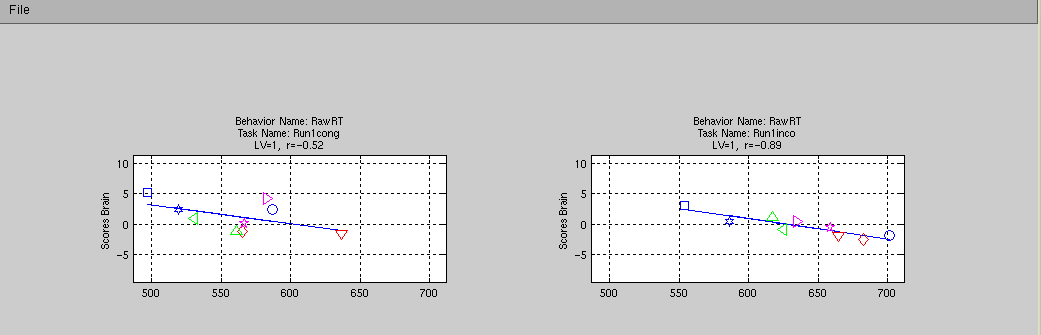 Plot  Show Correlation OverviewThis option plots the correlation values (between brain scores and behavioral variable) for each condition in each Group. The confidence interval (CI) bar allows you to determine whether there are significant differences between the correlations in each condition (and from zero). CI bars that overlap with 0 means the correlation is not significantly different from 0. CI bars that overlap each other also means the correlation are not significantly different from each other. CI bars that are non-overlapping indicate that the correlations are significantly different from each other.   This is a quick way of assessing the trends for all the conditions in all groups. 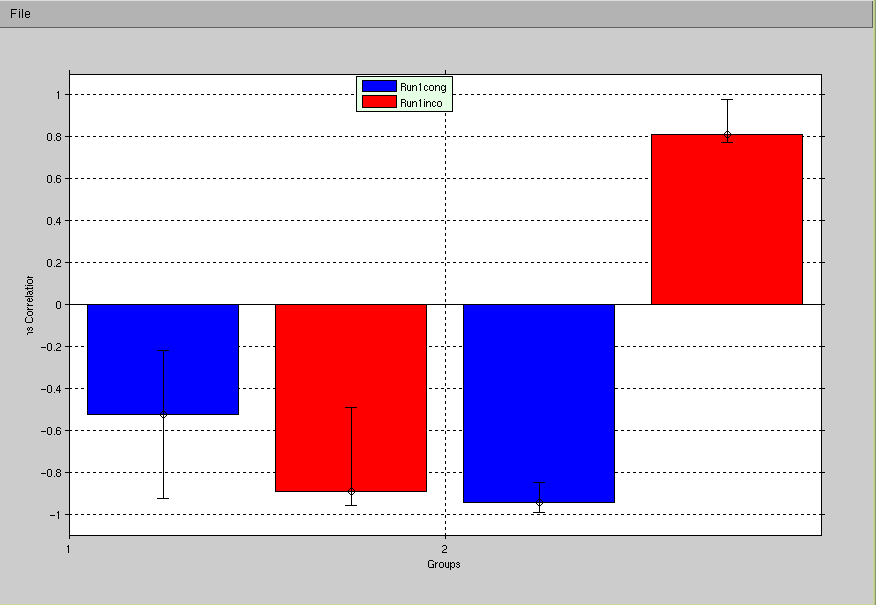 Plot  Show Behavioral LV OverviewBehavioral LV relates to the design score (in Task PLS). The values are arbitrary so you cannot interpret the actual values. However, you can make inferences about the direction of the bars (overall trend or pattern). 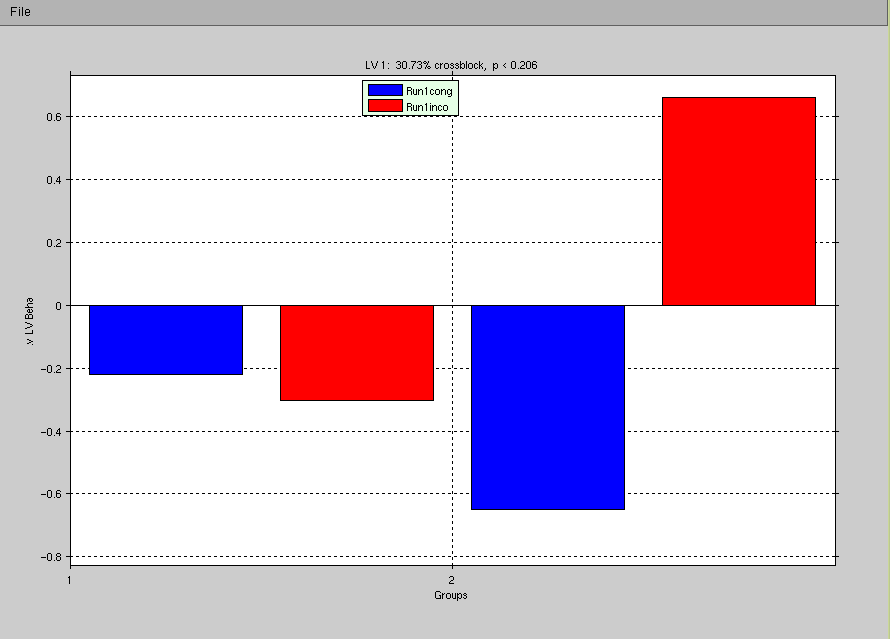 Plot  Hide Brain Scores (Show Correlation Plot)The two options are analogous. So, if you hide the brain score, the correlation plot is shown. You can switch back the default view, by going to Plot  Show Brain Score/Hide Correlation Plot. 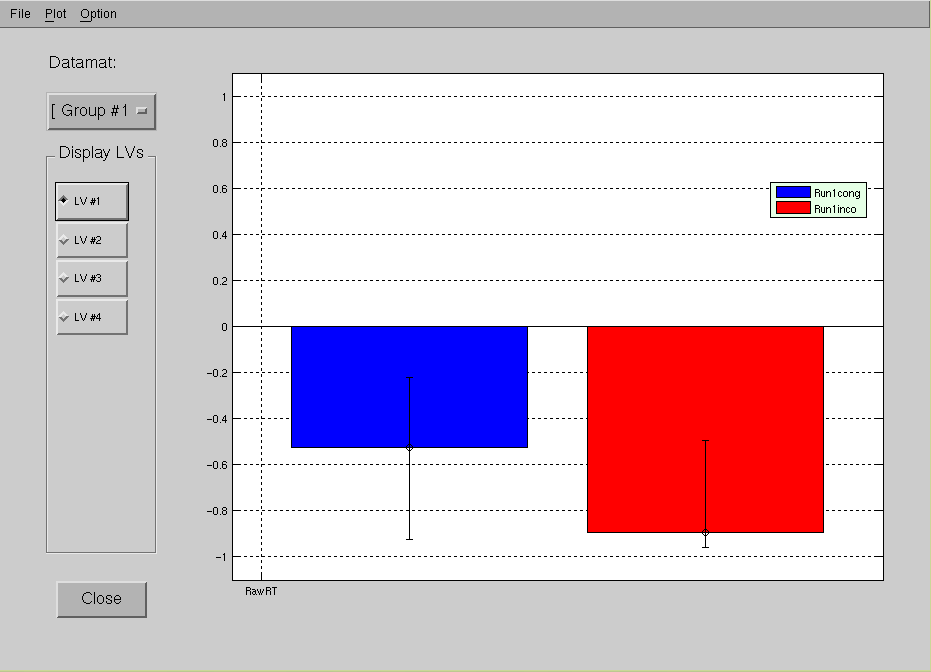 Temporal Brain Correlation PlotGo to Windows  Temporal Brain Correlation Plot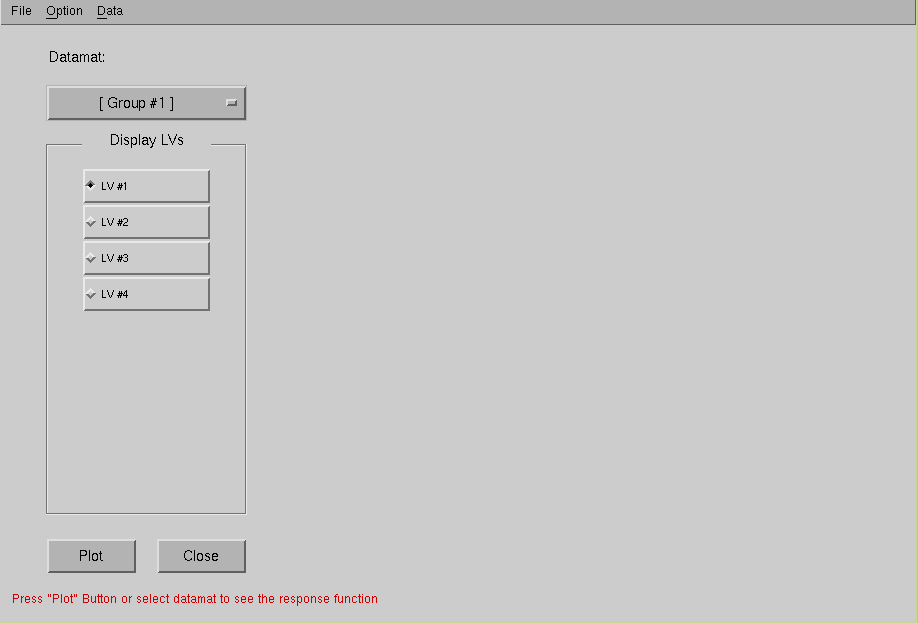 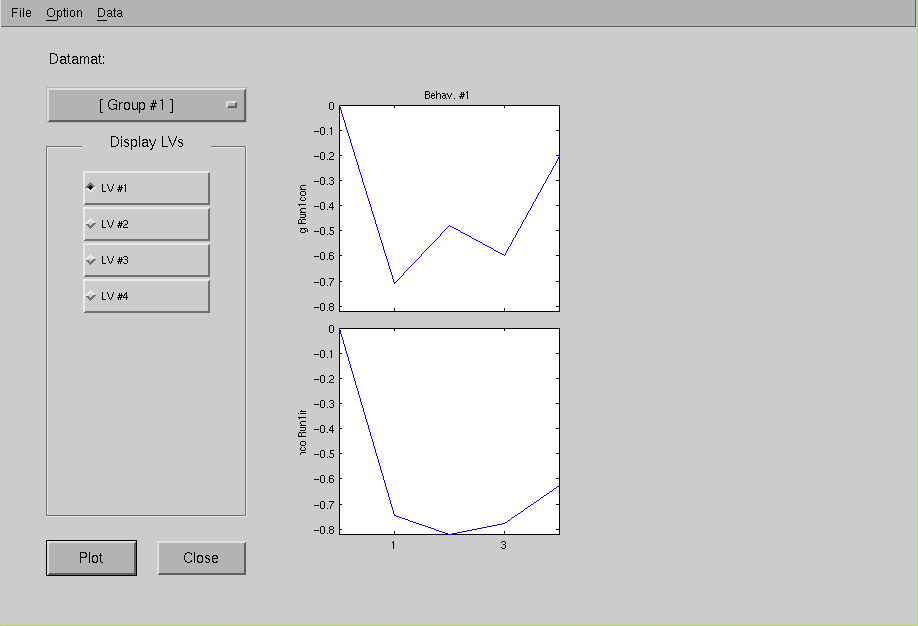 Datamat Correlations ResponseGo to Windows  Datamat Correlations Response  Click “Plot”This option shows the correlation between the signal intensity of the selected voxel and the behavioral measure (Raw RT) for each lag (over the entire temporal window). For blocked design, bar graphs for each condition are shown because the signals are averaged within each condition across time.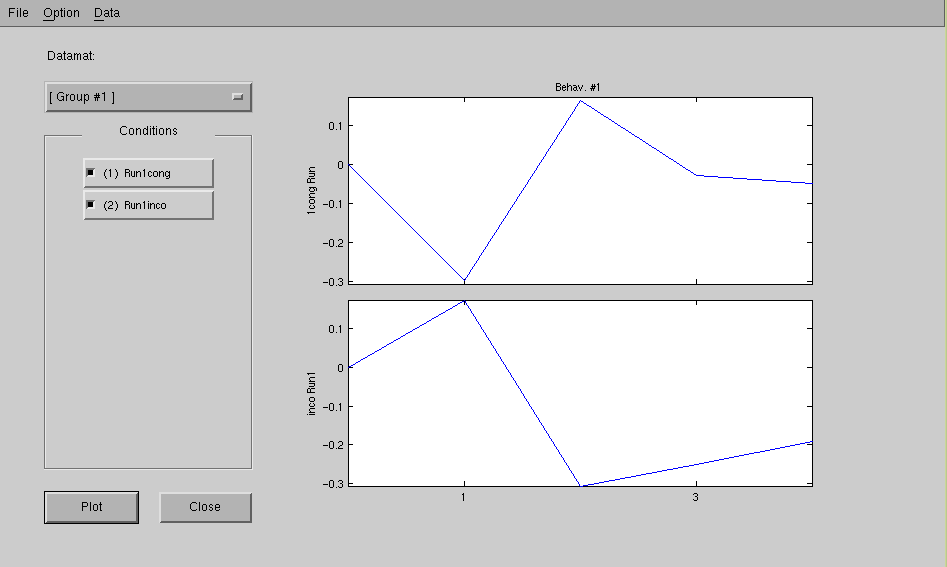 Datamat Correlations PlotGo to Windows  Datamat Correlations PlotThis window is similar to the main result window, except the datamat correlations are shown (as opposed to the BSR). What is actually plotted are the covariance between the actual data and the behavioral measures before decomposition. 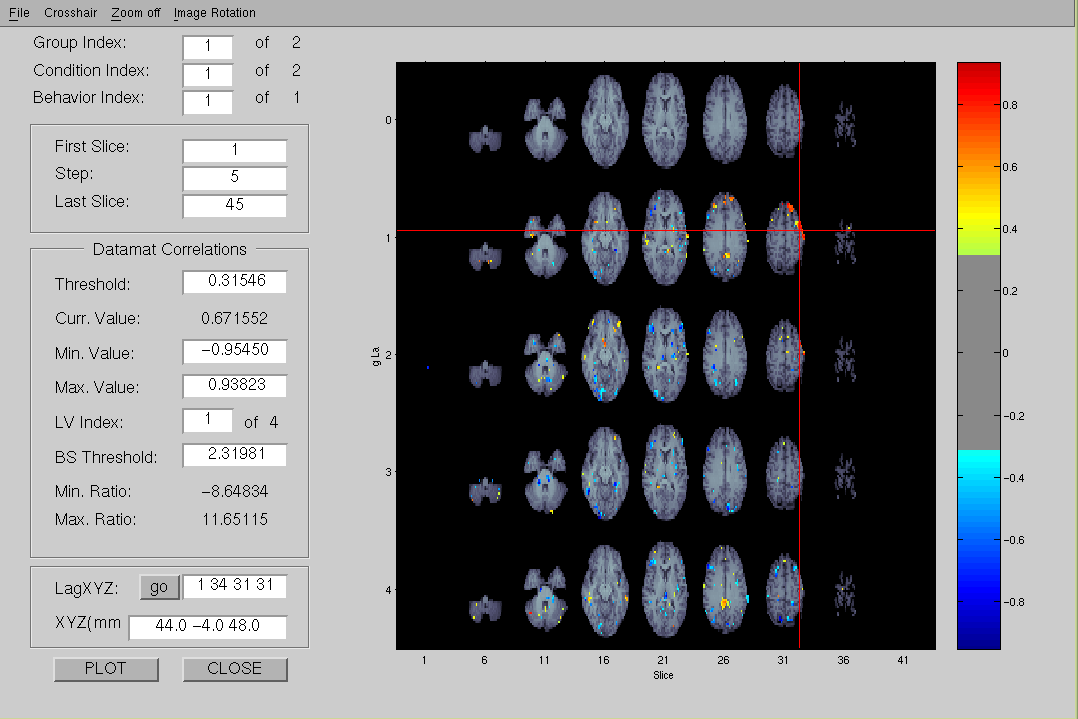 For Seed PLS ResultsThe results are interpreted the same way as behavioral PLS. Rather than looking at behavioral measures you are looking at how activity at a particular seed is correlated with all other brain voxels. For the following example, the seed is in the parietal lobe with MNI coordinates (36 -40 40).When you load a seed PLS result file, you may encounter something similar to what is shown below: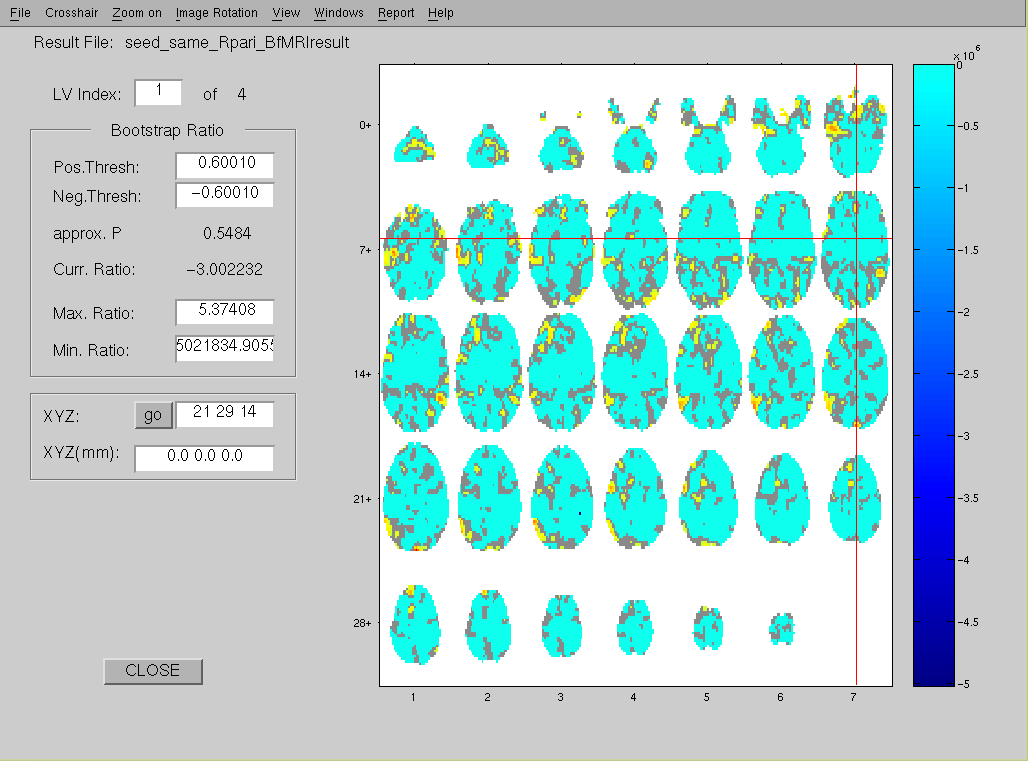 Sometimes the range of the BSR is extremely skewed in one direction. You will need to change the extreme end (in this case, the lower end), to something more sensible. You may need to ‘play’ around with the values. Generally, the sensible value is less than 25 depending on the non-extreme value.After changing the minimum ratio and the threshold, the results will look more similar to this.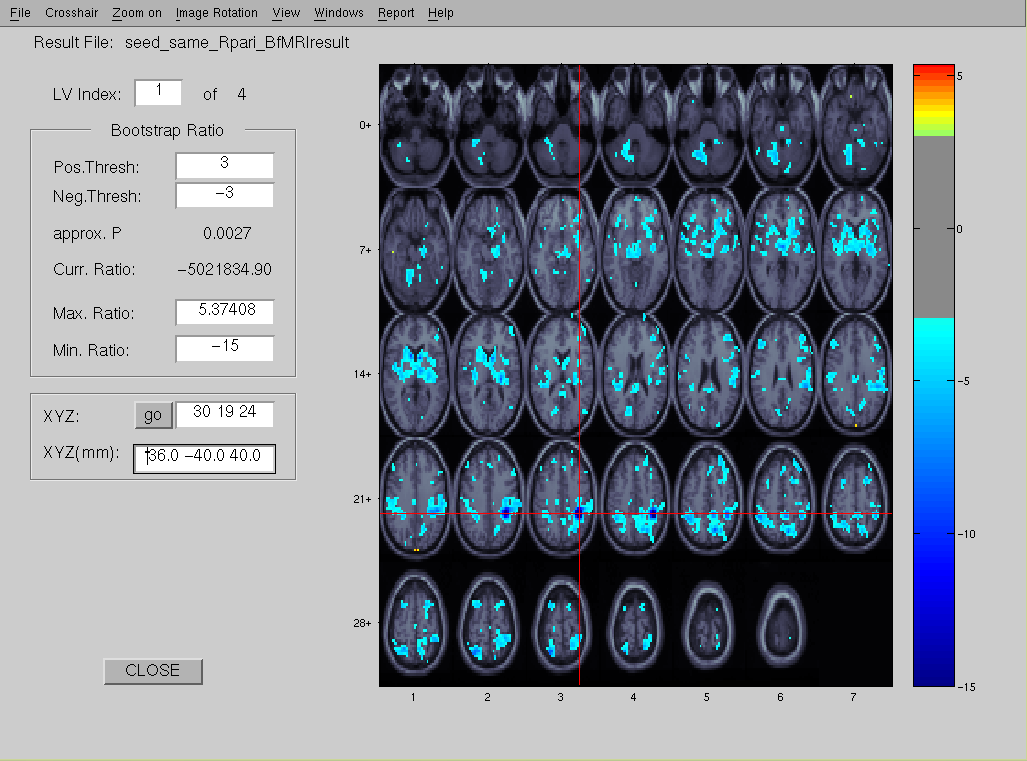 The options and interpretations for seed analysis are the same as the behavioral analysis. Rather than looking at how a behavioral measure covaries with activity in the brain, you are looking at how activity at a seed covaries with activity in the entire brain.FOR PLSNPAIRS JAVA USERSFor Blocked fMRI DesignThis manual will only describe how to display PLS result file. Please read relevant papers provided in the Reference section, if you would like to know how to interpret your results. Let’s take a look at the results for the Distractor study. Note that this analysis was run on the complete dataset, 12 subjects per group, whereas the analysis we ran in Chapter 2 only included 3 subjects per group.Please visit http://code.google.com/p/plsnpairs/wiki/UserGuideUsingResultWindow for more details.Step 1: Choose data type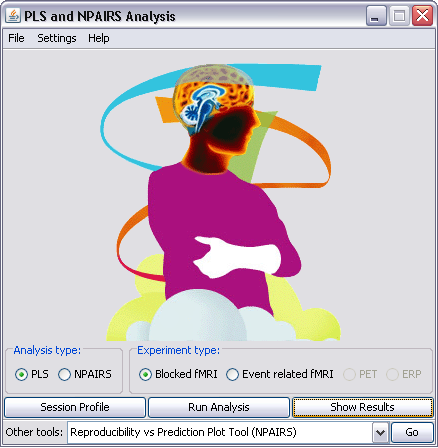 Step 2: Selecting the appropriate results file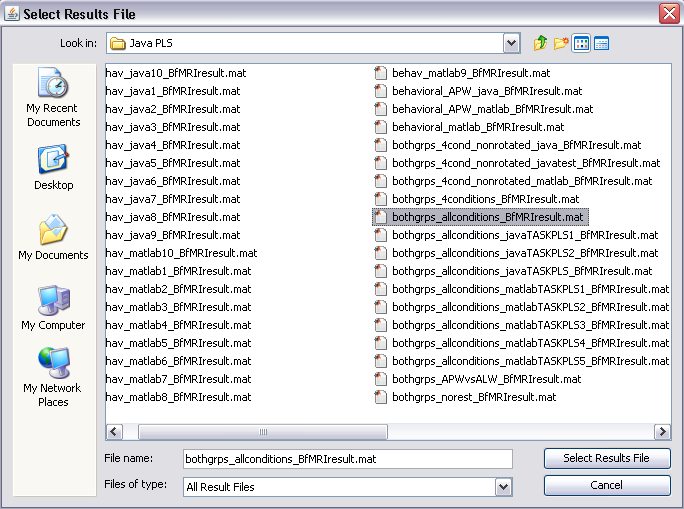 A progress window will appear indicating the plots are being loaded. 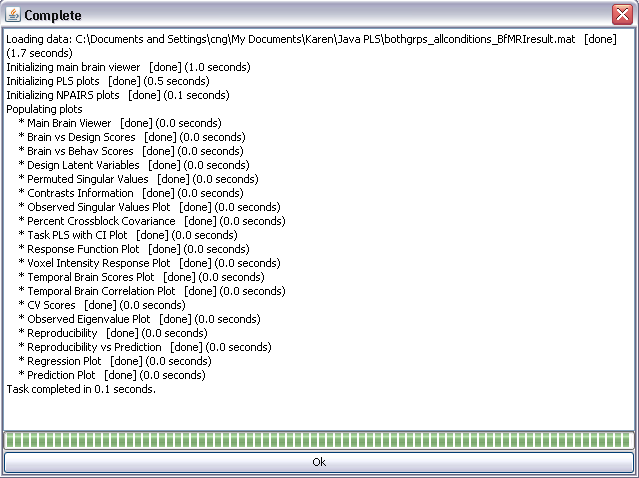 Step 3: Looking at your resultsYou will see something similar to the following window. The tab that is displayed by default is the Main Brain Viewer. Notice that by default, the Bootstrap Ratio Plot for the first latent variable is shown.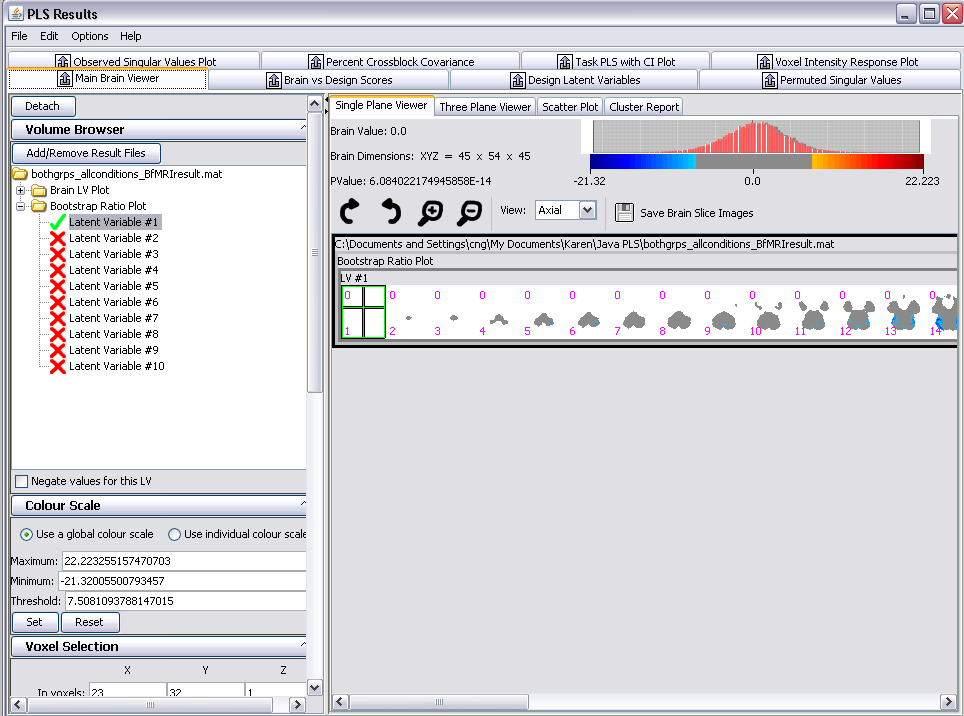 The Bootstrap Ratio Plot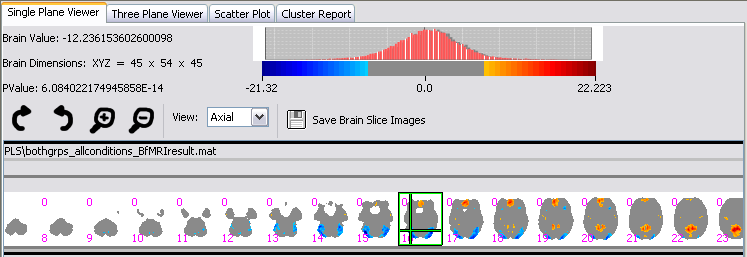 The Brain LV PlotYou also have the option of plotting the Brain LV (salience) values rather than the BSR. This plot looks at the salience of the voxel regardless of its variability (i.e., standard error) during the bootstrapping.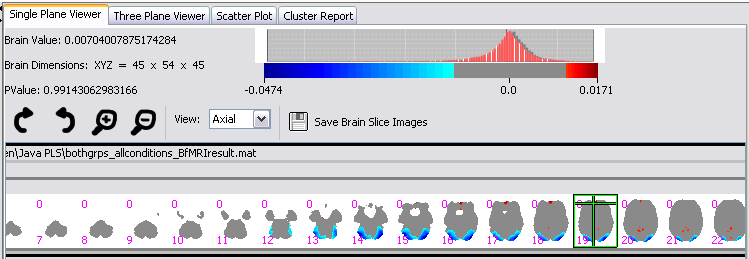 Let’s look at the options available in the left-side panel. 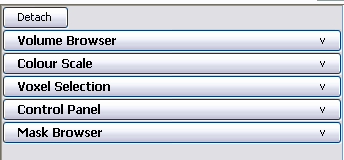 Volume BrowserThis window allows you to add or remove result files, and view the Brain LV Plot or the Bootstrap Ratio Plot for one or more LVs.  That is, unlike Matlab PLS, you can view multiple result files and brain plots simultaneously.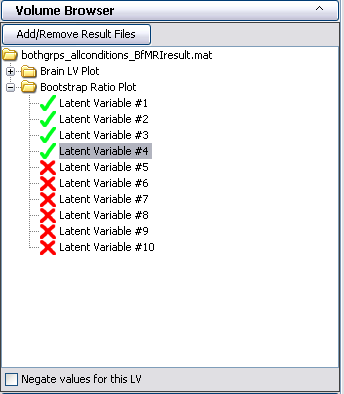 Colour ScaleThis panel allows you to manipulate the colour scale applied to the displayed images. That is, red is assigned to positive values and blue is assigned to negative values. You can also set the threshold value for both Brain LV Plot & Bootstrap Ratio Plot, by changing the value in the threshold field.For Bootstrap Ratio Plot, we usually set the threshold of +/- 3 for Bootstrap Ratio Plot, to approximate p-values of < .01. That is, only BSR values greater or less than 3 will be shown in the plot. You can also set the maximum and minimum values shown in the plot.If you select global colour scale –the colour range will be consistent across all plots and if you choose individual colour scale it is optimized to the only the selected LV plot.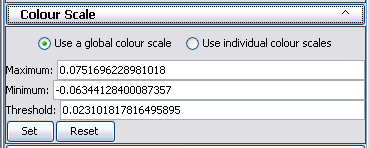 Voxel SelectionAllows to you set the crosshair at a given coordinate, in absolute voxel or mm (MNI) space, for a given lag. Note that for blocked design the lag # is always zero. Then, click ‘Go’  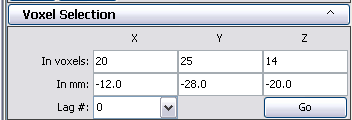 Control Panel This window allows you to manipulate the brain slices shown in the Main Brain Viewer.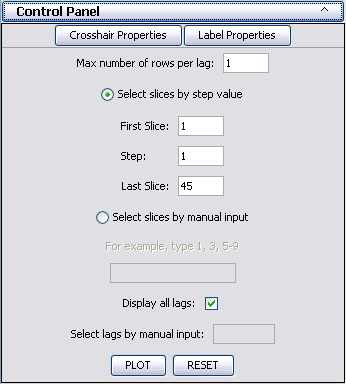 Mask BrowserThis lets you load and manage masks to be applied to the main brain viewer and scatter plot.To add a nifti or analyze image as a mask, click on Add Mask. This will bring up a dialog where you can choose an image file. You can remove a mask from the list by clicking on Remove mask. You can enable and disable masks in the list by double clicking on them. You can also save an individual mask by clicking on it and then clicking on Save Mask. Masks can also be created on the scatter plot by drawing regions of interest.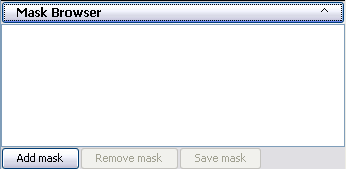 Step 4: Rendering results dataSingular Value PlotClick on the tab ‘Observed Singular Value Plot’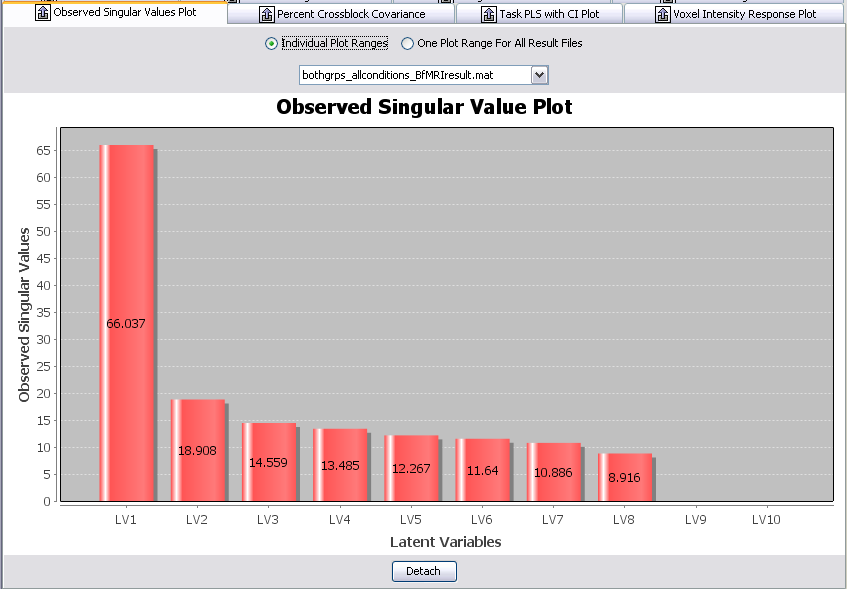 Click on the tab ‘Percent Crossblock Covariance’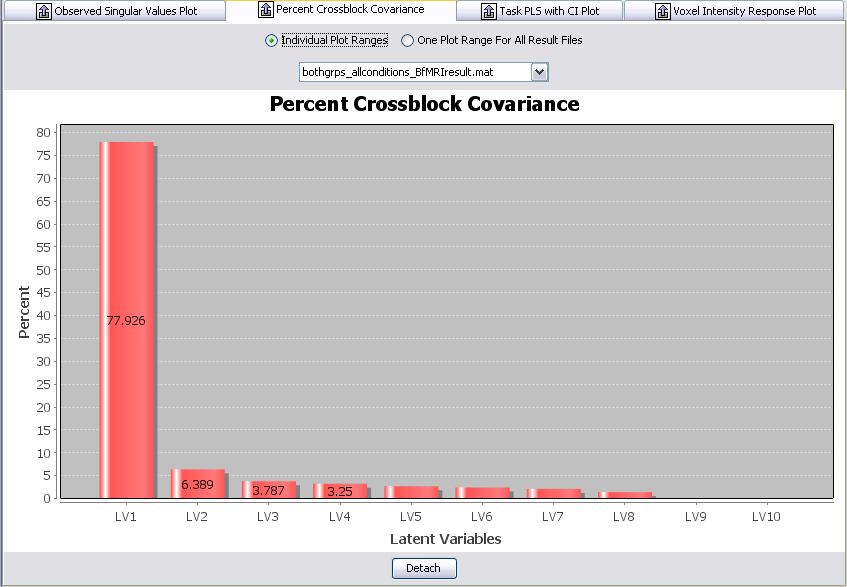 Click on the tab ‘Permutated Singular Values’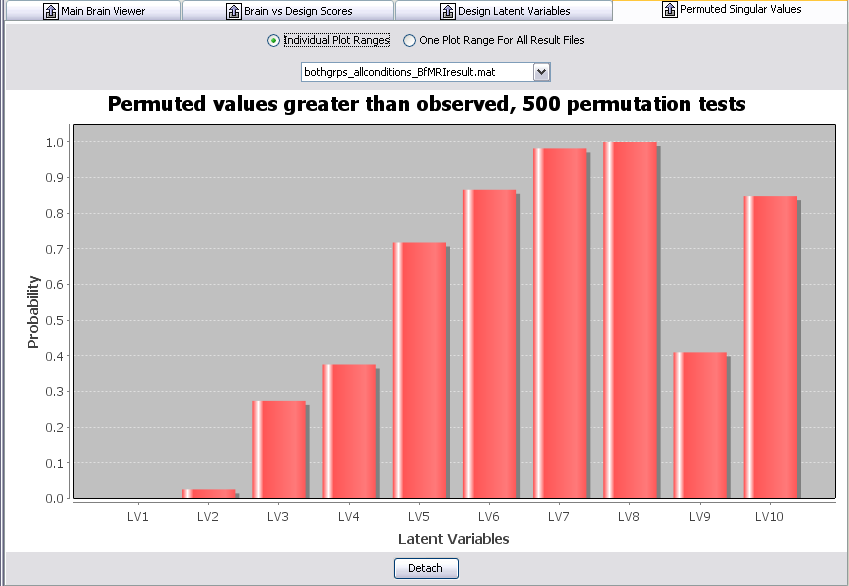 Design Score and LV PlotsClick on ‘Design Latent Variables’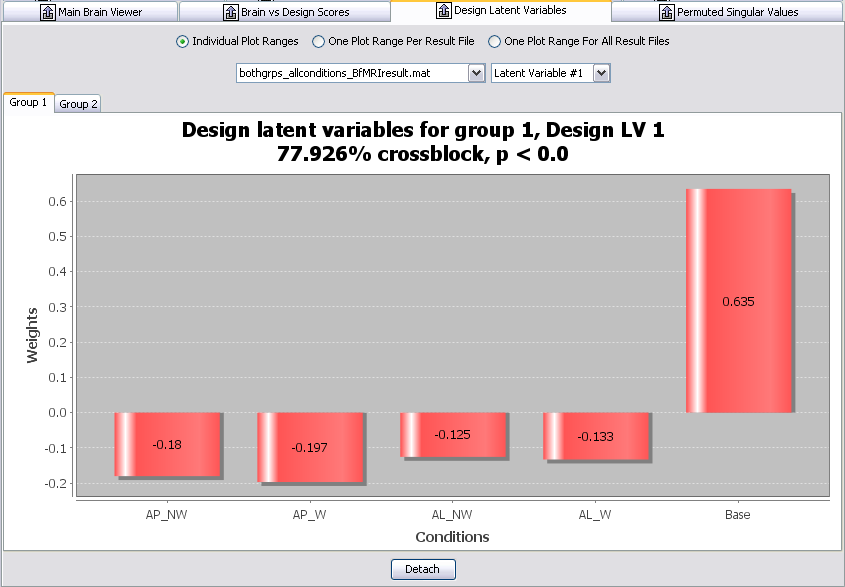 LV1 seems to highlight the difference between baseline (resting state) and task, and accounts for almost 78% of the observed variance. However, what we are really interested in are the differences among the task. Let’s look at LV2. It is important to note that the values of the design scores are arbitrary, so you can shift the origin (in a meaningful way). So I could potentially shift the 0 line to 0.61 (baseline condition), and have the rest condition as the reference point. Looking at the general pattern of the design scores, LV2 seems to highlight differences between the task conditions. Specifically, that the AP conditions are different than the AL conditions. Notice the baseline condition is in opposite direction for our two groups (positive for old, negative for young). So, we can say that for older adults, the baseline condition is more similar to the AP conditions and for younger adults the baseline condition is more similar to the AL conditions. 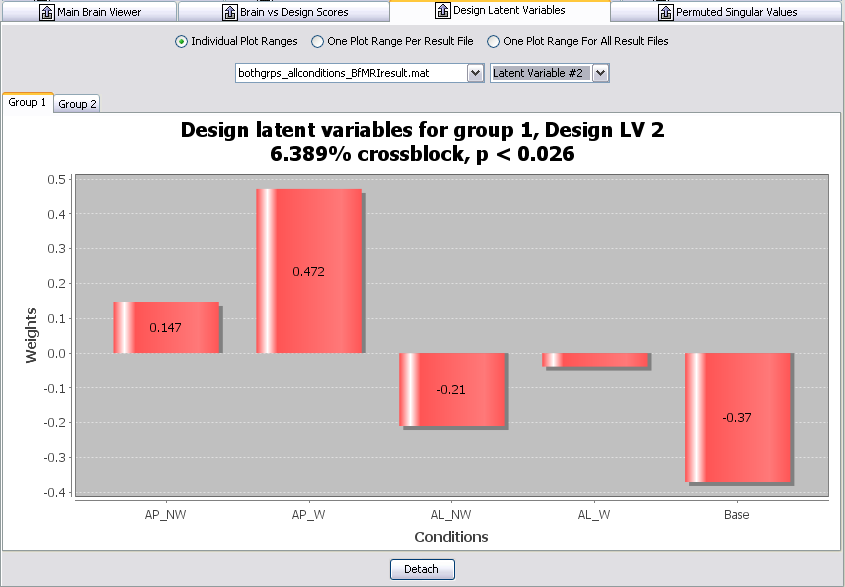 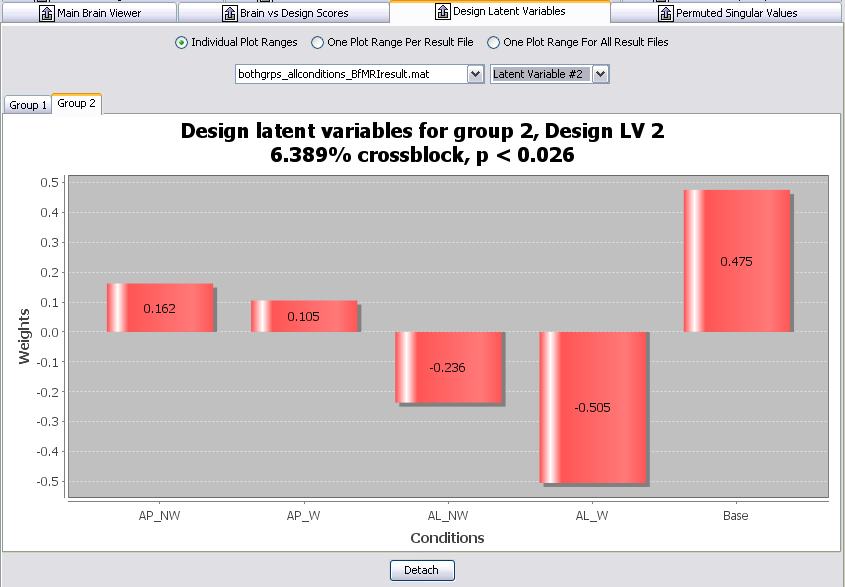 Click on 'Brain vs Design Score’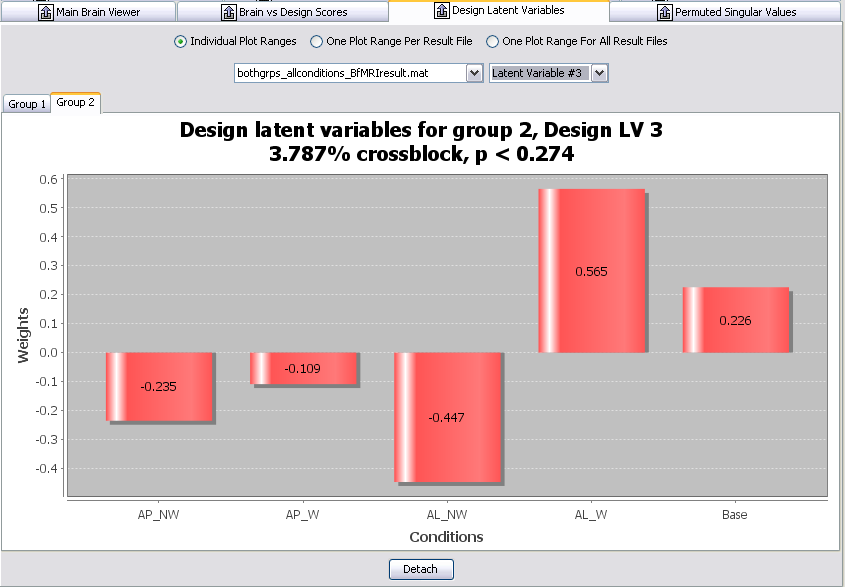 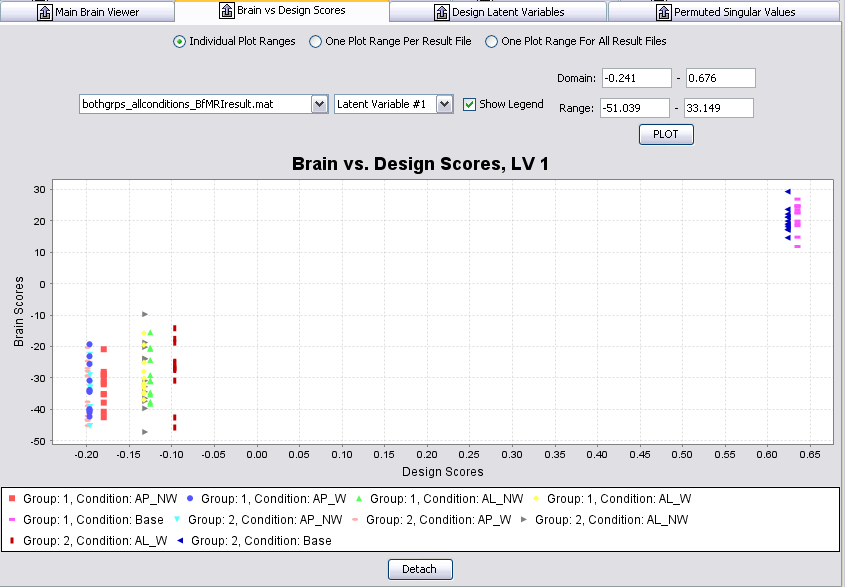 Task PLS Brain Scores with CIGo to Windows  Task PLS Brain Scores with CIThe first thing you will notice is that the directions of the bars are the same as the design scores. However, the values are different. Brain scores tell you where the pattern is found in the brain and summarizes the pattern across the brain regions. You will notice that the brain scores in the previous window, and those shown here, are on a different scale. That is because the brain scores shown with the confidence intervals have been mean-centered.Brain Scores =	    			 * More importantly, confidence intervals (CI) for the brain scores are also shown, which allows you to determine whether there are significant differences between conditions (and from zero). CI bars that overlap with 0 means the condition is not significantly different from 0 (or is not different from the mean across conditions). CI bars that overlap each other also indicate that the conditions are not significantly different from each other. CI bars that are non-overlapping indicate that the conditions are significantly different from each other at your specified level (e.g. 95% CI shows significance at the α = .05 level).   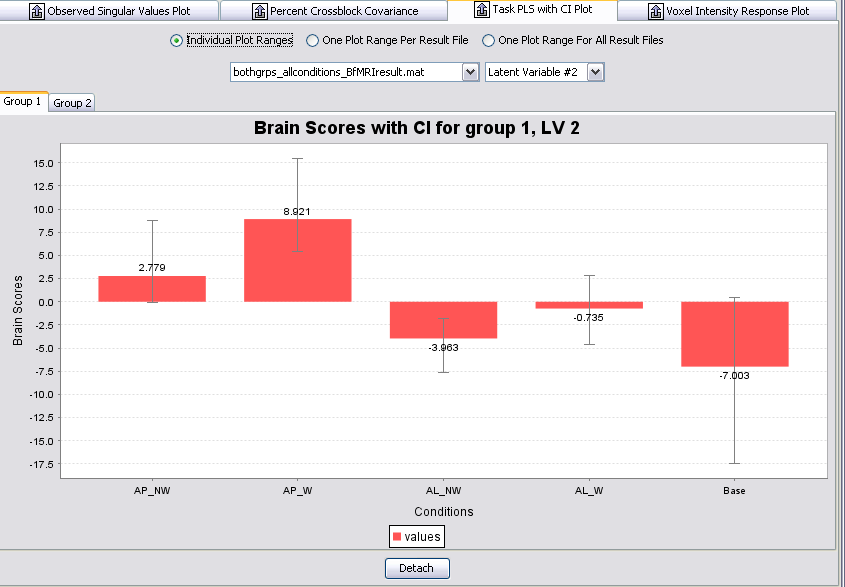 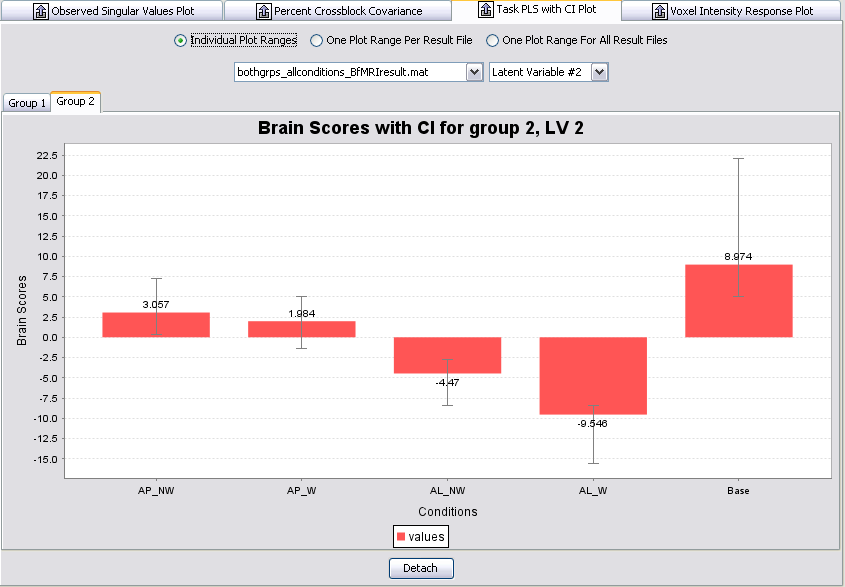 In relation to the brain activity, you can say that this cluster is positively correlated with the LV2 pattern. That is, the circled cluster has greater activity in the AP conditions, and less activity in the AL conditions. If there are regions in blue, you can say this cluster is negatively correlated with the LV2 patterns, and shows more activity in the AL conditions and less in the AP conditions.Voxel Intensity ResponseClick on ‘Voxel Intensity Response Plot’This option shows you the signal or activation value (as a percent change from the reference scan) for the selected voxel (at crosshair). You can redefine the region of interest (ROI) and specify the distance of neighboring voxels to include.Then, click on the voxel you are interested in [on the brain in your results window (main window)]. You can click and drag the legend, to move it out of the way. 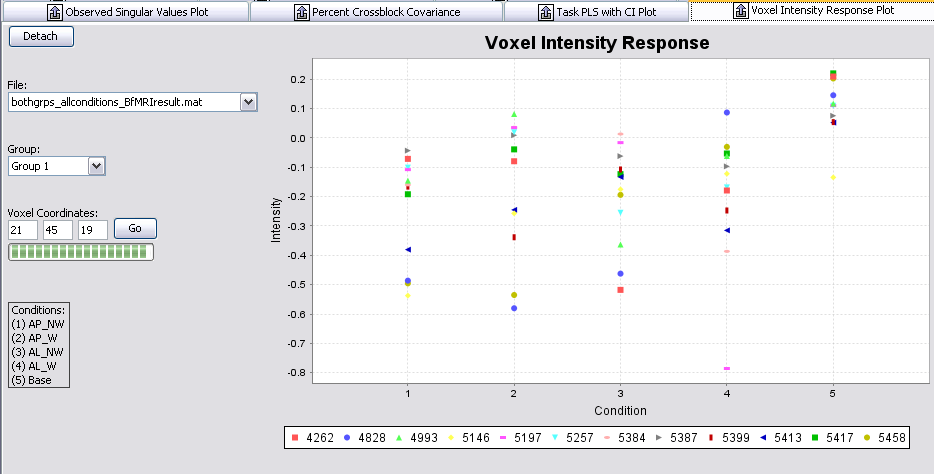 Structural PLS with MATLABby Rebecca CharltonPreparing filesBefore creating your datamats etc, you need to prepare your images. Structural images (e.g. T1 volume scans and DTI images) should be smoothed and normalised. The images should contain values, so MD and FA data from DTI are okay as they are, but a probabilistic segmentation should be performed on T1-volume scans (this can be done along with the smoothing & normalisation in SPM). You will also need to create a mean image and a binary mask of this mean image. You will need the binary mask to prepare the datamats. The binary mask just needs to be for the whole brain without the skull, as your probabilistic segmentation will take care of the grey matter/white matter/CSF distinctions. Creating Datamats etcDo this separately for each of your groups. Your conditions are the number of different tissue types, e.g. for T1 volume scans, GM/WM/CSF.You can use your mean image as a 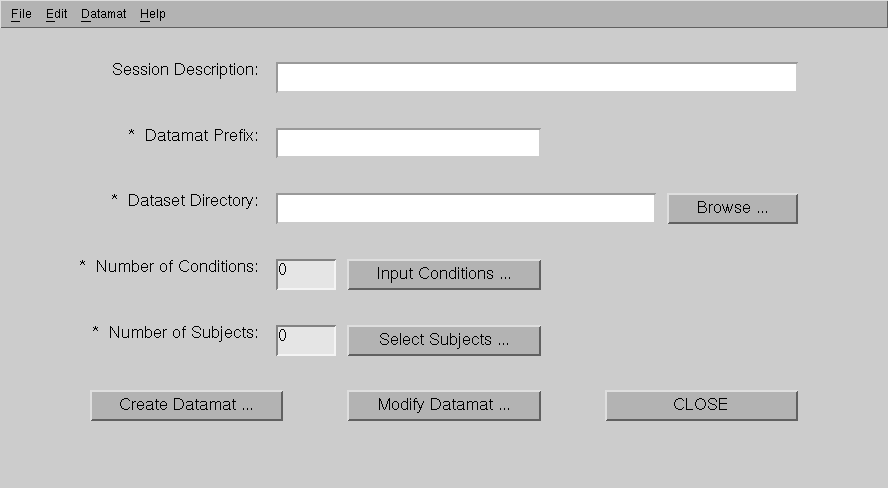 Session Description:	OptionalDatamat Prefix:	whatever the prefix is for your segmented smoothed images, e.g. mwcDataset Directory:	location of files, browse to the locationNumber of conditions:	when you click on input conditions another window will openEnter the condition and filters as below: for T1 volumes, e.g. GM, WM, CSF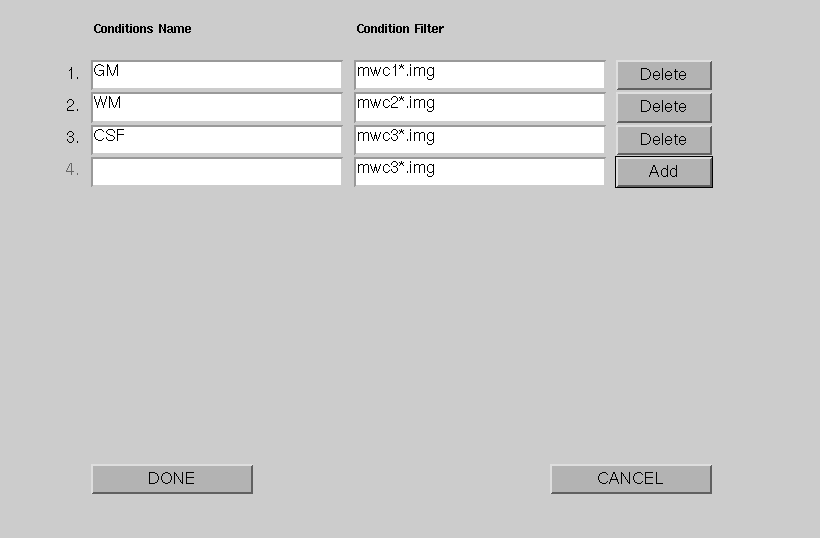 Select subjects:	Select subjects from one group ONLYClick 	CREATE DATAMATSNB 	Change the file name it will be listed as the filter you entered for “Datamat prefix”; the file must end with “_STRUCTsession.mat”A window will appear where you can exclude subjects.At this point you must enter your binary mask file, nb if file not visible check extension i.e. *.img or *.nii. Then click, Create. 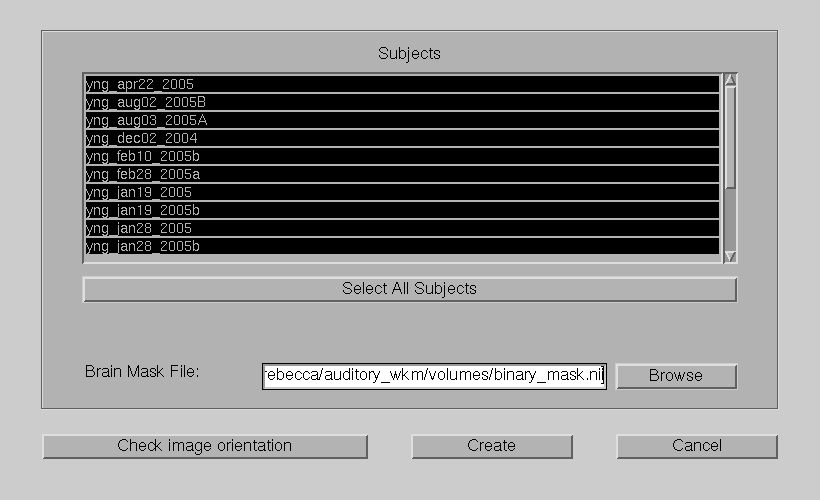 Repeat for other group/s. Close window. Running analysis This step is the same as for other PLS analysis. Interpreting Structural PLS ResultsThe interpretation of the structural PLS is reliant on the data used in the analysis. If analysis is using images which have been segmented into grey matter, white matter and CSF using a probabilistic segmentation, then the results will show the areas where the probability of the voxel being a given tissue type is greater for one group than the other. You may choose to view your results separately for each tissue type or to include the three tissue-types in one analysis. This may be useful for assessing interaction effects, but may also be difficult to interpret.  Results for Grey matter onlyAs with other PLS analysis, you can set the Bootstrap ratio to around +/-3 to view significant clusters, and can use the Singular Values Plot to assess significance level of the LVs. One significant LV is observed (p < .001)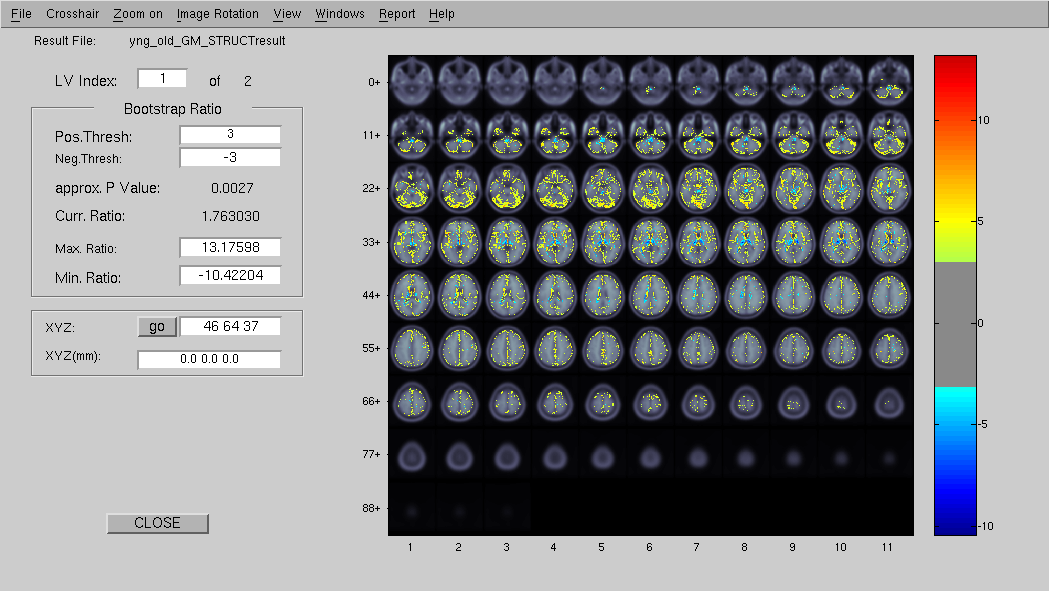 You can view both the Design LV and Design Scores plot: And the Task PLS Brain Score with CI plots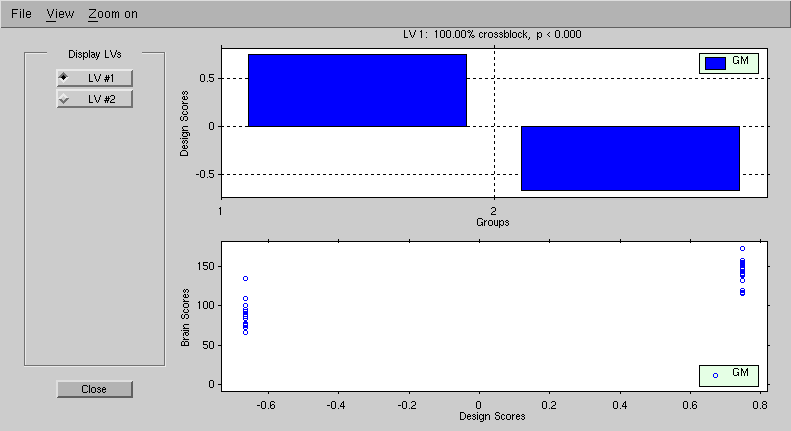 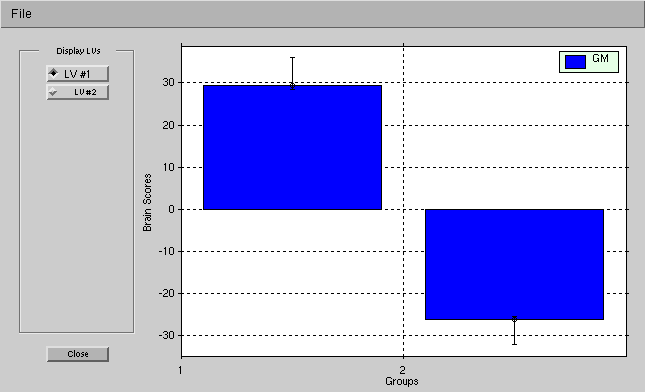 These plots indicate that group 1 (young subjects) have a greater probability of the identified (yellow areas) voxels being GM than group 2 (older subjects). The blue areas, are regions where group 2 (old) have a greater probability of the identified voxels being GM than group 1 (young). There is greater probability that areas along the cortex throughout the brain are grey matter in the young group compared to the old group. Results for white matter onlyOne significant LV is observed (p < .001)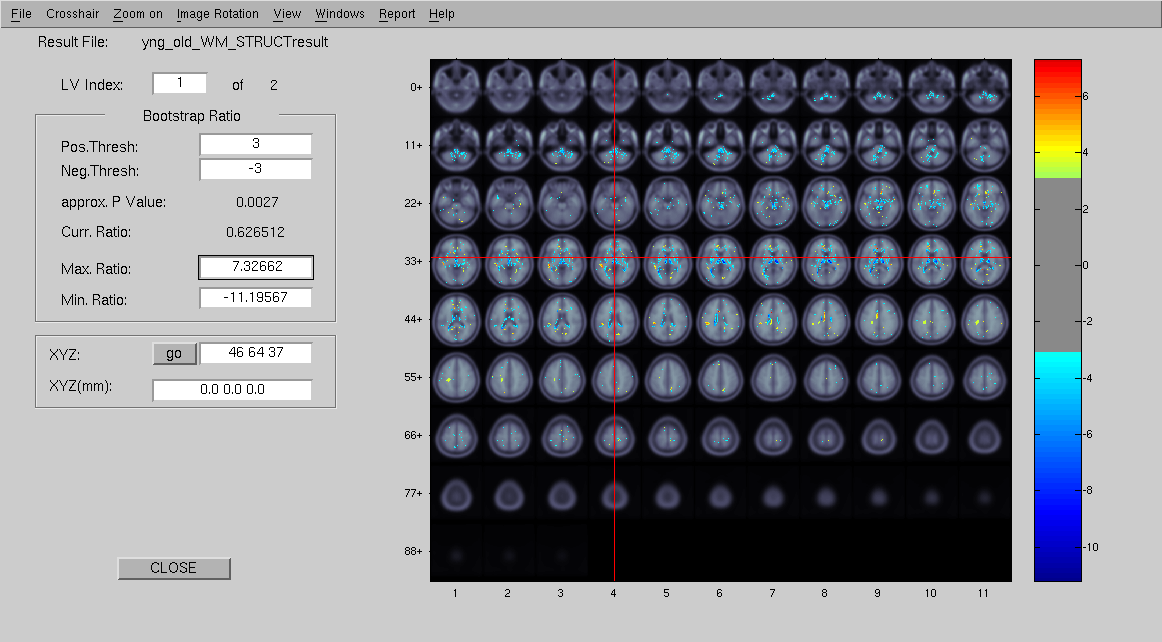 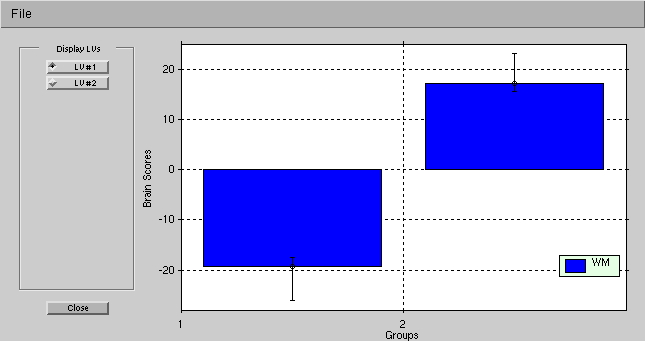 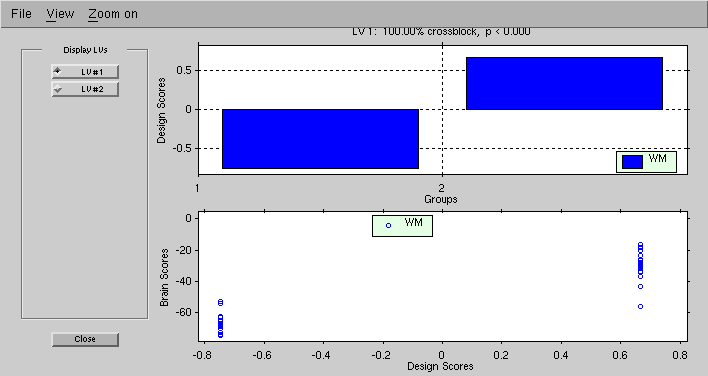 These plots indicate that, group 2 (old) have greater probability of the identified voxels being white matter than group 1 (young). The blue voxel indicate where the probability of being white matter is greater in the young than the old (greater in group 1 than group 2). The yellow voxels indicate where it is more likely that the identified voxels are white matter in the old group than the young group (greater probability in group 2 than group 1). Results for WM and GM in the same analysis Two significant LVs are observed (LV1: p = .002; LV2: p = .014). LV1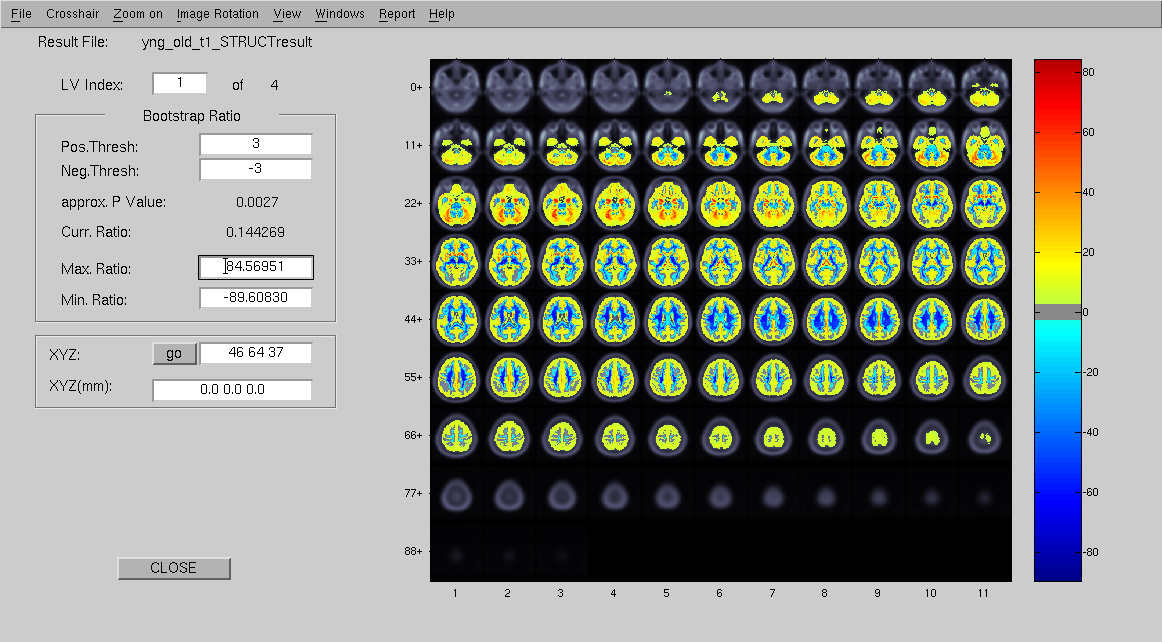 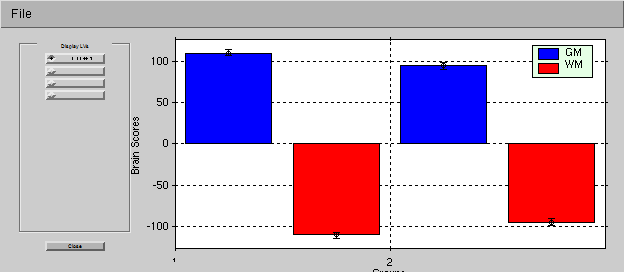 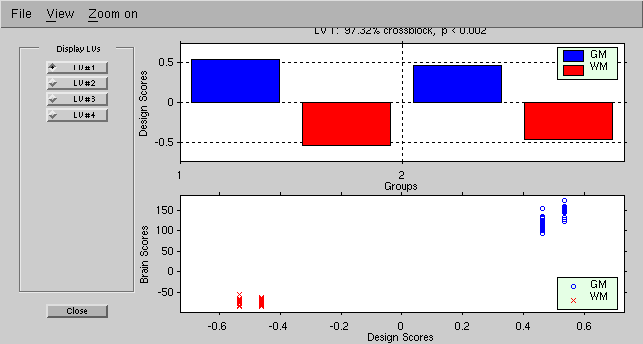 This LV demonstrates areas where probability of being WM or GM is the same in both groups. With greater probability of tissue being white matter being shown in the cool (blue) colours, and greater probability of tissue being grey matter being displayed in the hot (yellow) colours. LV2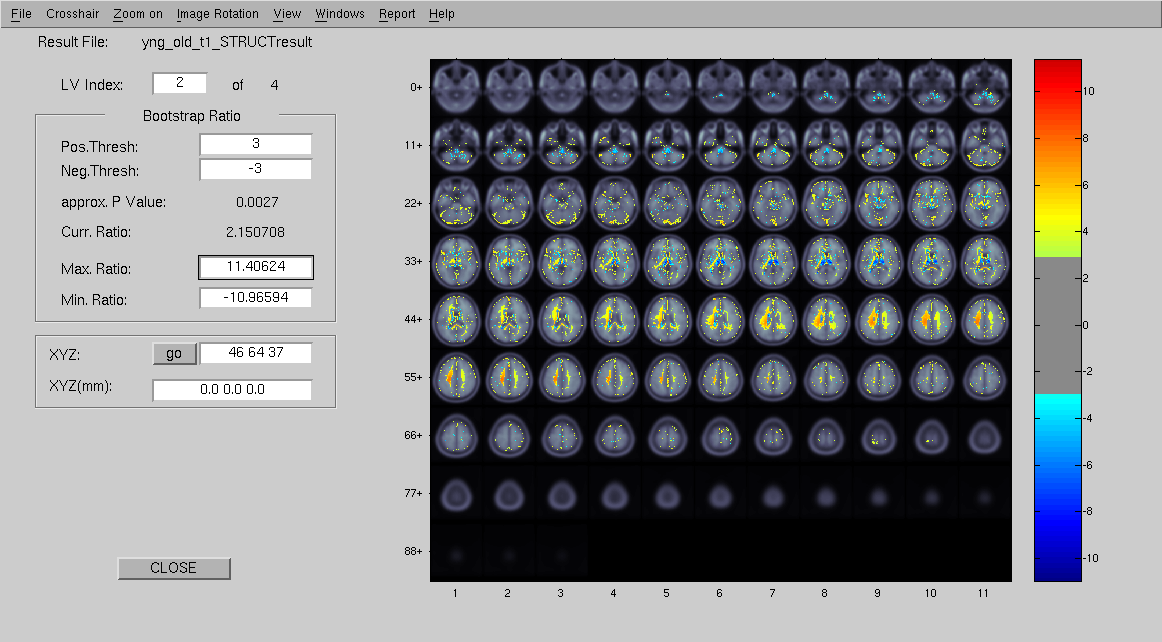 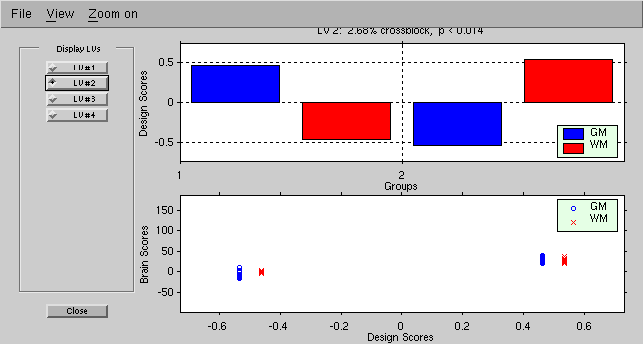 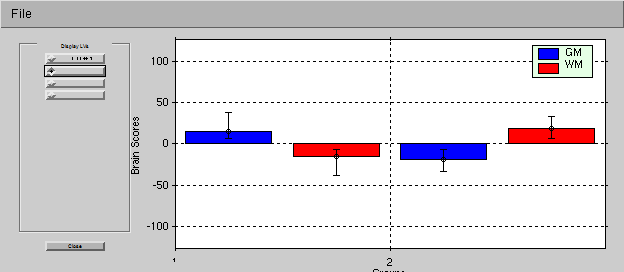 This LV demonstrates areas where there is an interaction, that is, areas where the young group are more likely to have tissue classified as grey matter are those areas where the older group are more likely to have areas classified as white matter (hot/yellow colours). Areas where the young group are more likely to have tissue classified as white matter are the areas where the old group are more likely to have tissue classified as grey matter (cool/blue colours). NB – this may make more sense if CSF was included. Results for GM, WM and CSF in the same analysis Three significant LVs are observed (LV1: p < .001; LV2: p = .016; LV3: p =.098; LV4: p < .001)LV1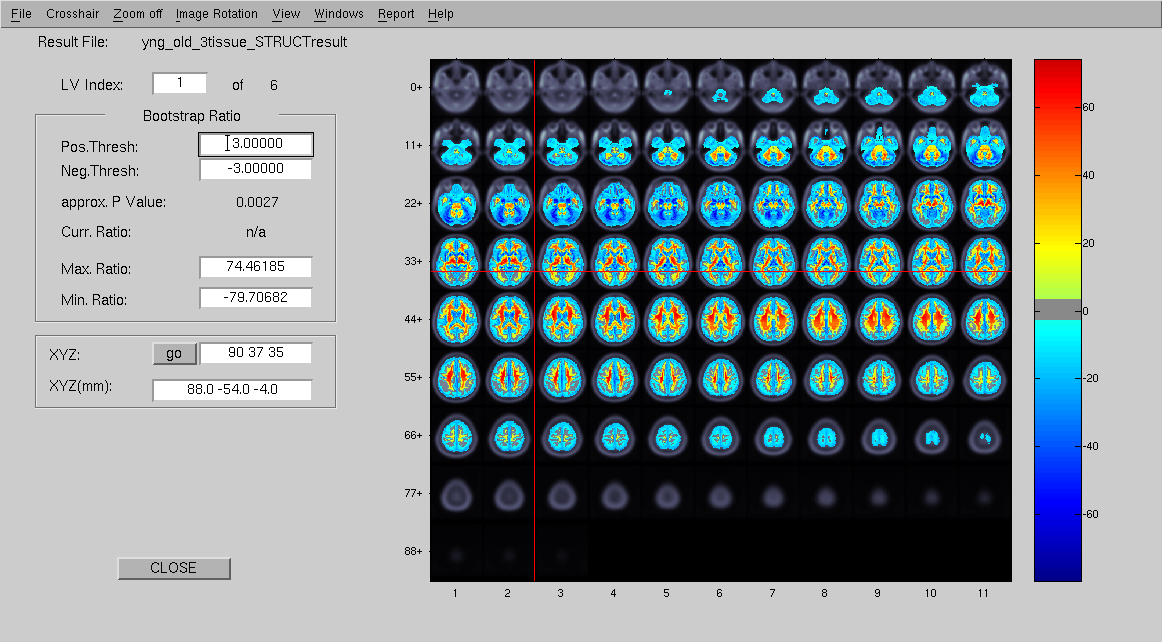 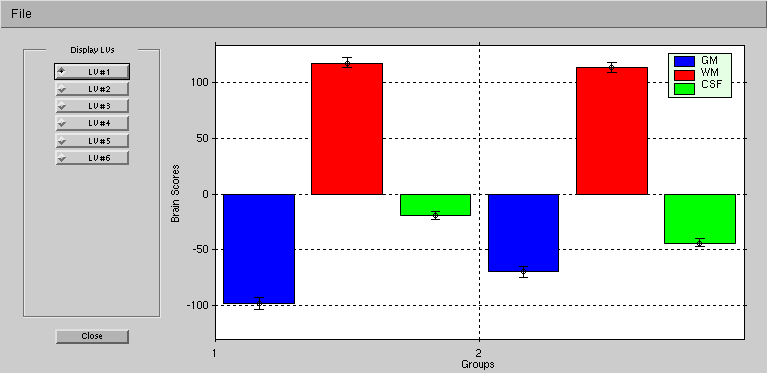 For LV1, both groups show the same pattern, and this LV indicates areas where tissue is more likely to be classified as white matter (hot/yellow colours) than either grey matter or CSF (cool/blue colours). 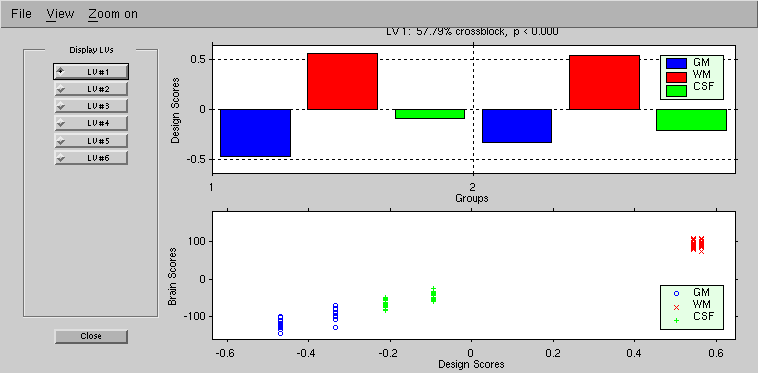 LV2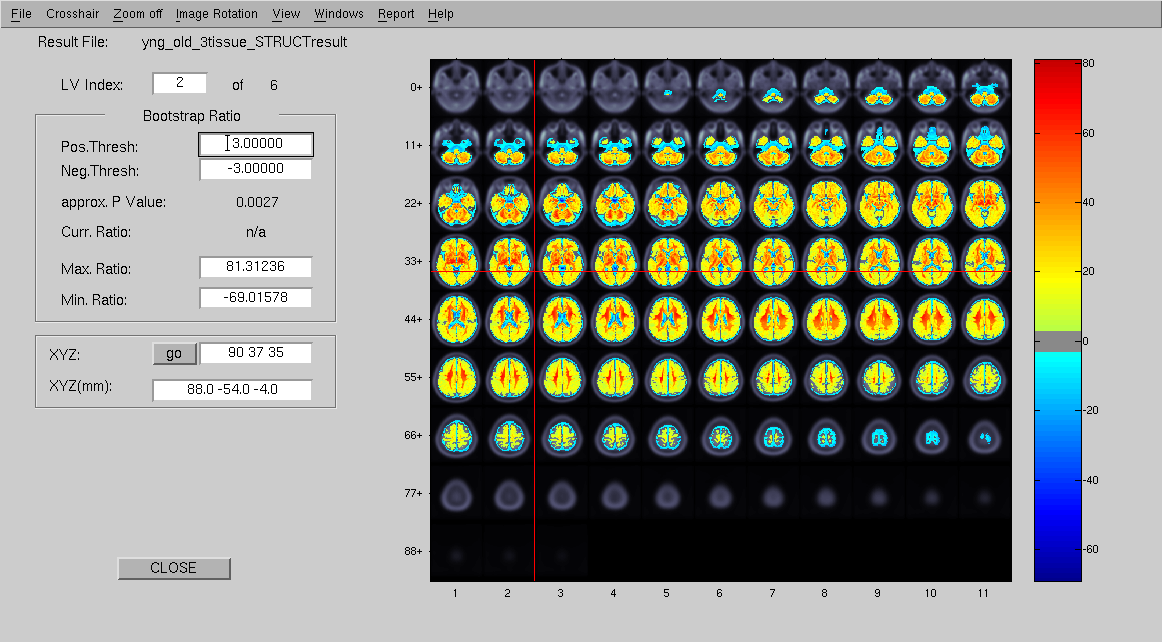 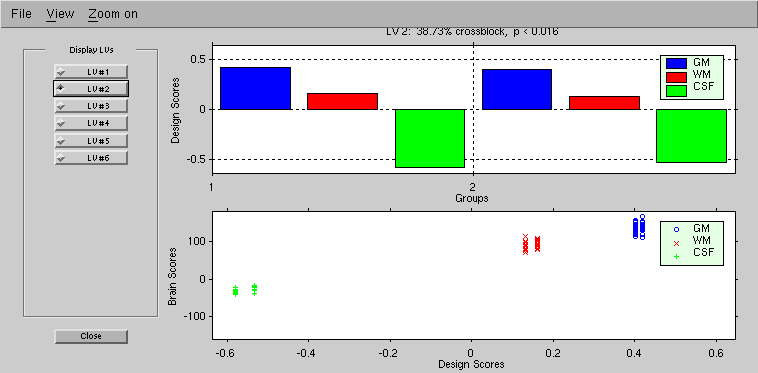 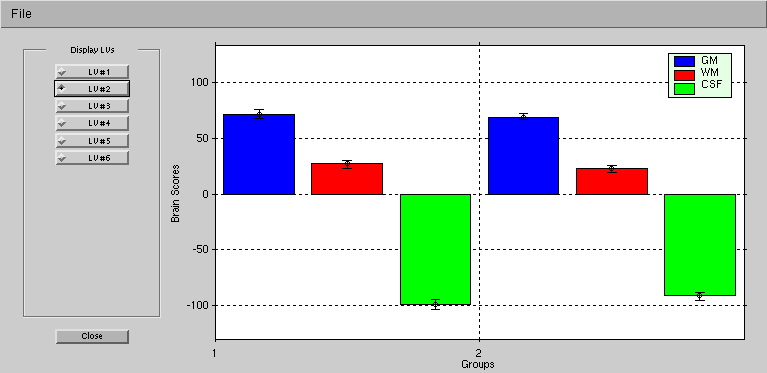 This LV demonstrates areas in both groups where tissue is more likely to be classified as CSF (cool/blue colours) than either grey or white matter (hot/yellow colours). LV3 – NB this LV is not significant (p = .098)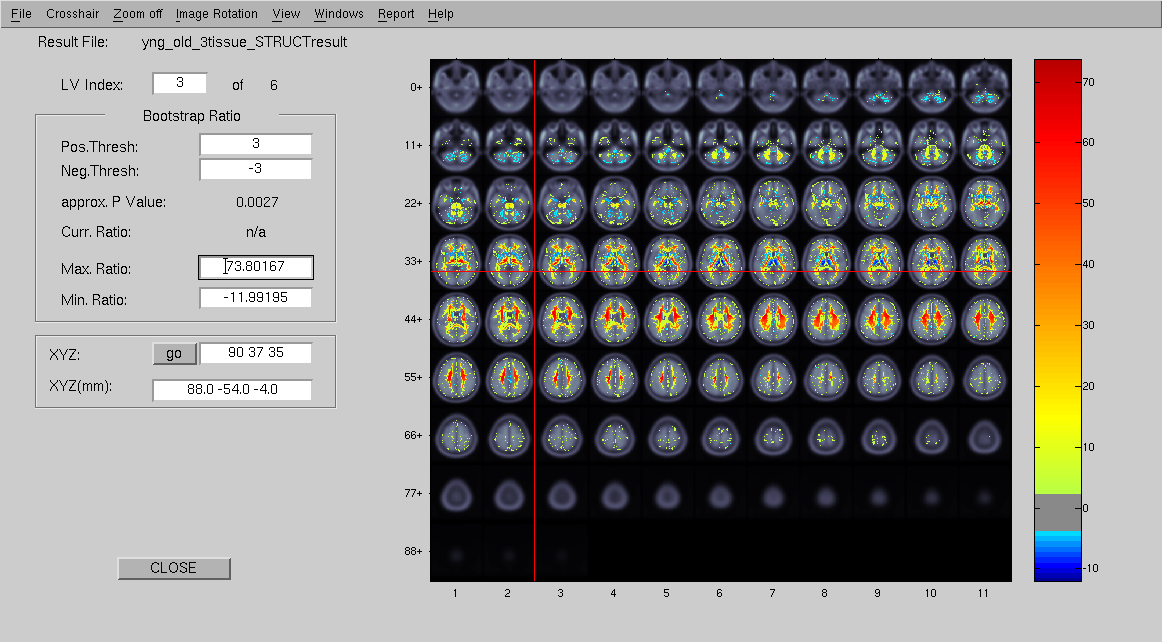 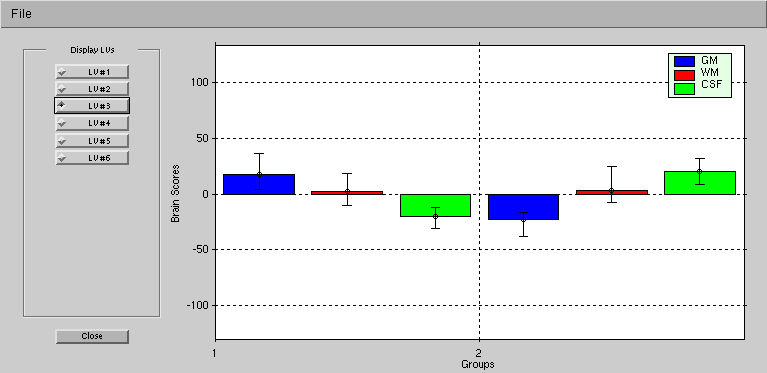 LV3 indicates areas where tissue is more likely to be classified as either grey or white matter in young adults (hot.yellow colours) and more likely be classified as CSF in older adults. This is mostly around the ventricles.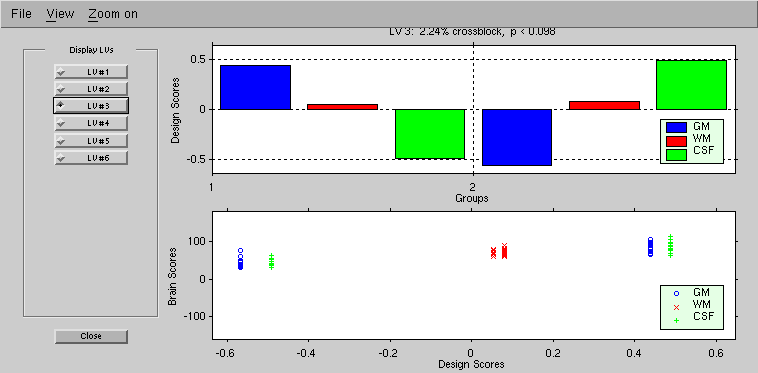 LV4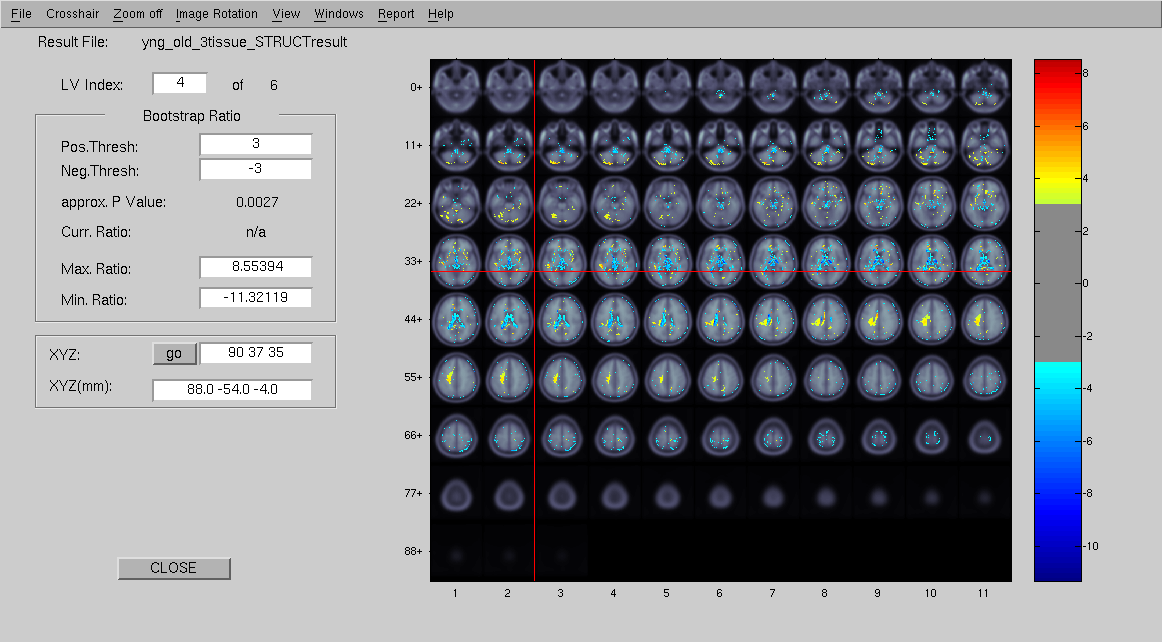 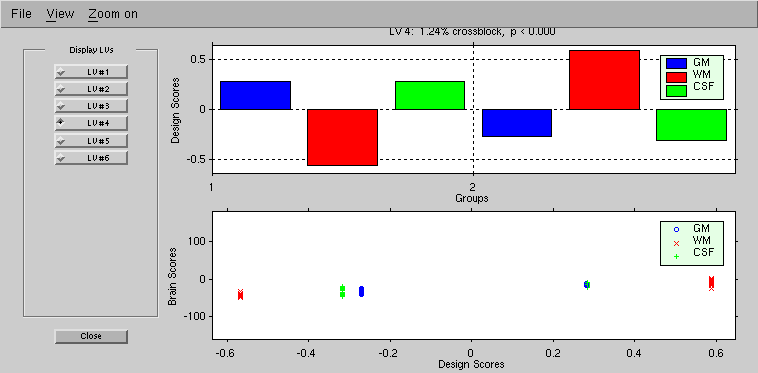 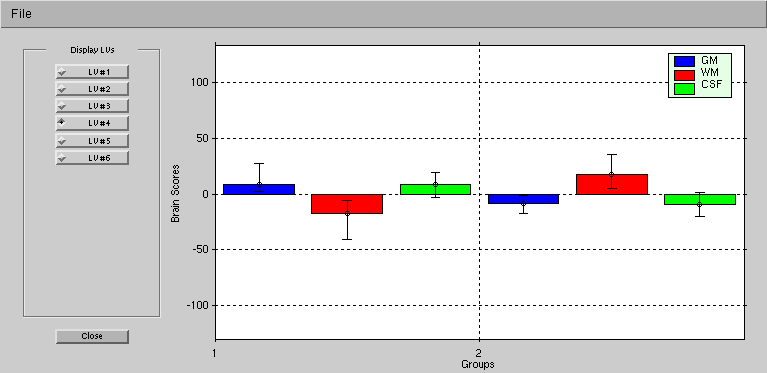 This LV demonstrates areas where there is an interaction, that is, areas where the young group are more likely to have tissue classified as white matter (cool/blue colours) are those areas where the older group are more likely to have areas classified as grey matter or CSF (hot/yellow colours). Areas where the young group are more likely to have tissue classified as grey matter or CSF (hot/yellow colours) are the areas where the old group are more likely to have tissue classified as grey matter (cool/blue colours). TroubleshootingI get an error message regarding "incompatible conditions"?PLS is case sensitive –make sure that when you created the individual session/datamat files the conditions are labeled exactly the same way.I am getting an error message regarding “Subscript indices must either be real positive integers or logicals”?Make sure for each condition you have at least one valid onset (not -1) in one of your runs when creating the session/datamat files. That is, you must have at least one valid onset for each condition and so if you have don’t have any data for a specific condition in any of your runs for that subject; you most likely need to exclude this person. I have a result file (bothgrps_4conditions_BfMRIresult.mat) and would like to know what parameters they used to run it. E.g. the datamat/session files, type of PLS, number of permutation, etc.Open matlab and load the result file:>matlab74 >load(‘bothgrps_4conditions_fMRIresult.mat’)>whos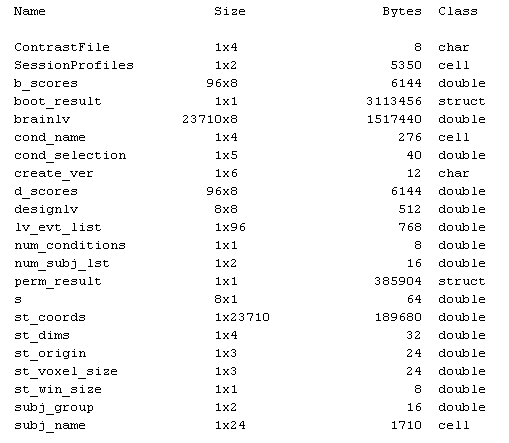 The whos command lists all variables in the currently active file. In order to see what is inside the variable, just type the variable name.>cond_name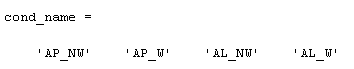 >perm_result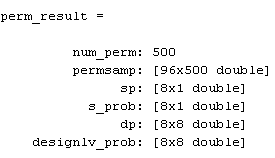 Sometimes a variable contains sub-variable. To access what is in a sub-directory, use period ‘.’ to indicate you want to go down a level.>perm_result.s_prob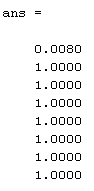 You can also load session/datamat files. Of course, you will get a separate set of variables but just type the variable name to see what is in it. Or, go to the ‘Workspace’ tap and double click on the variable names (this opens the ‘Array Editor’, similar to an excel worksheet).AppendixBatch Parameters for Creating Session Profiles (for MATLAB)There are additional parameters options that you can change. Note that if the parameters are not specified in your batch text file, the default values are used.For Blocked Design:General SectionprefixSpecify the file name you would like the session and datamat files to be saved as. Note that PLS will automatically brain_region Specifies brain region –you can either enter threshold number (default 0.15) or the filename of the binary brain mask with path infoacross_run (1 or 0),where 1 is to merge data across runs and 0 merge data within runs.single_subj (1 or 0)(default is 0), where 1  is single subject analysis; 0 is not single subjectnormalize (1 or 0) (default is 0), where 1 is to normalize data to volume mean. single_ref_scan (1 or 0),If you would like to use a single reference scan, set it to 1. If you are using this feature, all scans in this datamat will use this reference scan. This feature will replace the ref_scan_onset and num_ref_scan.single_ref_onsetrefers to the onset value for the single reference scan. This keyword is the onset for the single_ref_scan above and starts at 0.single_ref_numberrefers to the number of onset for the single_ref_scan keyword above and starts at 1.Condition Sectioncond_nameSpecify the name of the condition. Each condition requires its own cond_name keyword.ref_scan_onset Refers to the reference scan onset for a specific condition.num_ref_scanrefer to the number of reference scan onsets for a specific condition. Run Sectiondata_filedata files (in nifti or analyze format) with path information. Note that all selected image file names should be sorted in alphabetic ascend order. Wildcard (*) can be used for analyze files (*.img)block_onsetsonset scans (starts from 0) for a specific condition in a specific run. The sequence should always be condition in run.block_lengthrefers to the number of scan for each block after block_onsets For Event-Related Design:*Please refer to the previous section for explanation of keywords.General Section prefix*brain_region*win_size(default is 8 assuming 1TR = 2 sec), indicates the number of scans in one hemodynamic responseacross_run*normalize*single_subj*single_ref_scan*single_ref_onset*single_ref_number*Condition Section cond_name*ref_scan_onset*num_ref_scan*Run Sectiondata_file*even_onsetsrefers to the onset scans (starts from 0) for a specific condition in a specific run. The sequence should always be condition in run.ReferencesChiew, K. (2007). Partial Least Squares the rough guide [pdf]. Retrieved from http://artsci.wustl.edu/~kschiew/PLS_guide.pdfKrishnan, A., Williams, L. J., McIntosh, A. R., & Abdi, H. (in press). Partial least squares (PLS) methods for neuroimaging: A tutorial and review. NeuroImage.McIntosh, A. R., Chau, W. K., & Protzner, A. B. (2004). Spatiotemporal analysis of event-related fMRI data using partial least squares. NeuroImage, 23, 764-775.McIntosh, A. R., & Lobaugh, N. (2004). Partial least squares analysis of neuroimaging data: Applications and advances. NeuroImage, 23, S250-263.McIntosh, A. R., Bookstein, F. L., Haxby, J. V., & Grady, C. L. (1996). Spatial pattern analysis of conational brain images using partial least squares. NeuroImage, 3, 143-157.Shen, J. (2009). PLSgui User’s Guide. Retrieved from http://www.rotman-baycrest.on.ca/pls/UserGuide.htmAssistance from Cheryl Grady, Lynne Williams, Omer Grigg, Gigi Luk, John Anderson, Rebecca Carlton, Ricky Tong, Jimmy Shen & Natasa Kovacevic.ConditionsLabeledAttending to pictures, non-words shownAP_NWAttending to pictures, words shownAP_WAttending to letters, non-words shownAL_NWAttending to letters, words shownAL_WBaselineBaselineConditionOnsetsBaseline1	2	45	49	52	92	126	128	137	142	147 148	149	194	202Congruent6	7	17	18	19	26	27	28	30	35	3637	41	50	51	55	60	61	62	65	67	7080	85	89	90	93	104	105	109	114	115	116117	131	134	136	138	146	151	152	159	163	164167	169	170	171	173	174	175	177	181	183	185190	191	207Incongruent8	9	13	14	16	29	38	42	43	44	5354	57	58	64	84	87	99	107	110	120	129130	135	145	157	158	160	162	168	179	180	182184	186	192	193	197	198Neutral 4	5	10	12	31	32	33	34	46	47	5666	68	69	74	79	86	95	97	98	102	106111	112	113	119	122	125	132	133	139	141	150153	154	155	156	172	196	200	203	204	205Nogo0	3	11	15	20	21	22	23	24	25	4859	63	71	72	73	83	88	91	94	96	100101	103	108	118	121	127	140	143	144	161	176178	187	189	195	199	201Experimental Order(for one subject)Permutation 1Permutation 2Permutation 3Condition ABCBCondition BABCCondition CCAASubjectDataBootstrap 1Bootstrap 2Condition 1Subj 1Subj 2Subj 3Subj 4Subj 5Subj 6Subj 7Subj 8123456782642713584443216Condition 2Subj 1 Subj 2Subj 3 Subj 4 Subj 5 Subj 6 Subj 7 Subj 8910111213141516169141515101112131113131313139Condition 1Subject 1Subject 2Condition 2Subject 1Subject 2Condition 1Mean 1Condition 2Mean 2Condition 1Subject 1Subject 2Condition 2Subject 1Subject 2Condition 1Mean 1Condition 2Mean 2Condition 1Subject 1Subject 2Condition 2Subject 1Subject 2Condition 1Subject 1Subject 2Condition 2Subject 1Subject 2